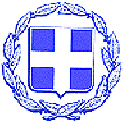 ΕΛΛΗΝΙΚΗ ΔΗΜΟΚΡΑΤΙΑ                                       ΑΝΑΡΤΗΤΕΑ ΣΤΟ ΜΗΤΡΩΟ           ΝΟΜΟΣ ΛΕΥΚΑΔΑΣ				        Λευκάδα, 31 Αυγούστου 2021ΔΗΜΟΣ ΛΕΥΚΑΔΑΣ		                                       Δ/ΝΣΗ ΟΙΚΟΝΟΜΙΚΩΝ ΥΠΗΡΕΣΙΩΝΤΜΗΜΑ ΠΡΟΫΠΟΛΟΓΙΣΜΟΥ-ΛΟΓΙΣΤΗΡΙΟΥ ΚΑΙ ΠΡΟΜΗΘΕΙΩΝΤαχ. Δ/νση: Α. Τζεβελέκη & Υπ. ΚατωπόδηΤαχ. Κώδικας: 31100, ΛευκάδαΤηλ: 26453 60610, 60556		      Fax: 26453 60586 Email:info@lefkada.gov.grΔ Ι Α Κ Η Ρ Υ Ξ ΗΣΥΝΟΠΤΙΚΟΥ ΔΙΑΓΩΝΙΣΜΟΥ προμήθειας ελαστικών των οχημάτων και μηχανημάτων Δήμου Λευκάδας,  με κριτήριο κατακύρωσης την πλέον συμφέρουσα από οικονομικής άποψης προσφορά βάσει τιμής, συνολικού προϋπολογισμού  41.366,40 ευρώ με Φ.Π.Α.24%Αρ.Πρωτ. :28005/31-08-2021ΠεριεχόμεναΠεριεχόμενα	21.	ΑΝΑΘΕΤΟΥΣΑ ΑΡΧΗ ΚΑΙ ΑΝΤΙΚΕΙΜΕΝΟ ΣΥΜΒΑΣΗΣ	41.1	Στοιχεία Αναθέτουσας Αρχής	41.2	Στοιχεία Διαδικασίας-Χρηματοδότηση	41.3	Συνοπτική Περιγραφή φυσικού και οικονομικού αντικειμένου της σύμβασης	41.4	Θεσμικό πλαίσιο	51.5	Προθεσμία παραλαβής προσφορών και διενέργεια διαγωνισμού	71.6	Δημοσιότητα	71.7	Αρχές εφαρμοζόμενες στη διαδικασία σύναψης	72.	ΓΕΝΙΚΟΙ ΚΑΙ ΕΙΔΙΚΟΙ ΟΡΟΙ ΣΥΜΜΕΤΟΧΗΣ	92.1	Γενικές Πληροφορίες	92.1.1	Έγγραφα της σύμβασης	92.1.2	Επικοινωνία - Πρόσβαση στα έγγραφα της Σύμβασης	92.1.3	Παροχή Διευκρινίσεων	92.1.4	Γλώσσα	92.1.5	Εγγυήσεις	102.1.6	Προστασία Προσωπικών Δεδομένων	112.2	Δικαίωμα Συμμετοχής - Κριτήρια Ποιοτικής Επιλογής	112.2.1	Δικαίωμα συμμετοχής	112.2.2	Εγγύηση συμμετοχής	112.2.3	Λόγοι αποκλεισμού	122.2.4	Καταλληλότητα άσκησης επαγγελματικής δραστηριότητας	152.2.5	Οικονομική και χρηματοοικονομική επάρκεια	162.2.6	Τεχνική και επαγγελματική ικανότητα	162.2.7	Πρότυπα διασφάλισης ποιότητας και πρότυπα περιβαλλοντικής διαχείρισης	162.2.8	Στήριξη στην ικανότητα τρίτων – Υπεργολαβία:-	162.2.9	Κανόνες απόδειξης ποιοτικής επιλογής	162.2.9.1	Προκαταρκτική απόδειξη κατά την υποβολή προσφορών	162.2.9.2	Αποδεικτικά μέσα	172.3	Κριτήρια Ανάθεσης	222.3.1	Κριτήριο ανάθεσης	222.4	Κατάρτιση - Περιεχόμενο Προσφορών	222.4.1	Γενικοί όροι υποβολής προσφορών	222.4.2	Χρόνος και Τρόπος υποβολής προσφορών	222.4.3	Περιεχόμενα Φακέλου «Δικαιολογητικά Συμμετοχής- Τεχνική Προσφορά»	242.4.3.1 Δικαιολογητικά Συμμετοχής	242.4.3.2 Τεχνική προσφορά	252.4.4	Περιεχόμενα Φακέλου «Οικονομική Προσφορά» / Τρόπος σύνταξης και υποβολής οικονομικών προσφορών	252.4.5	Χρόνος ισχύος των προσφορών	252.4.6	Λόγοι απόρριψης προσφορών	263.	ΔΙΕΝΕΡΓΕΙΑ ΔΙΑΔΙΚΑΣΙΑΣ - ΑΞΙΟΛΟΓΗΣΗ ΠΡΟΣΦΟΡΩΝ	273.1 	Αποσφράγιση και αξιολόγηση προσφορών	273.2	Πρόσκληση υποβολής δικαιολογητικών προσωρινού αναδόχου - Δικαιολογητικά προσωρινού αναδόχου	283.3	Κατακύρωση - σύναψη σύμβασης	293.4	Ενστάσεις	303.5	Ματαίωση Διαδικασίας	304.	ΟΡΟΙ ΕΚΤΕΛΕΣΗΣ ΤΗΣ ΣΥΜΒΑΣΗΣ	324.1	Εγγυήσεις  (καλής εκτέλεσης)	324.2 	Συμβατικό Πλαίσιο - Εφαρμοστέα Νομοθεσία	324.3	Όροι εκτέλεσης της σύμβασης	324.5	Τροποποίηση σύμβασης κατά τη διάρκειά της	324.6	Δικαίωμα μονομερούς λύσης της σύμβασης	335.	ΕΙΔΙΚΟΙ ΟΡΟΙ ΕΚΤΕΛΕΣΗΣ ΤΗΣ ΣΥΜΒΑΣΗΣ	345.1	Τρόπος πληρωμής	345.2	Κήρυξη οικονομικού φορέα εκπτώτου - Κυρώσεις	345.3	Διοικητικές προσφυγές κατά τη διαδικασία εκτέλεσης των συμβάσεων	355.4	Δικαστική επίλυση διαφορών	356.	ΧΡΟΝΟΣ ΚΑΙ ΤΡΟΠΟΣ ΕΚΤΕΛΕΣΗΣ	376.1 	Χρόνος παράδοσης υλικών	376.2 	Παραλαβή υλικών - Χρόνος και τρόπος παραλαβής υλικών	376.4 	Απόρριψη συμβατικών υλικών – Αντικατάσταση	38ΠΑΡΑΡΤΗΜΑΤΑ	39ΠΑΡΑΡΤΗΜΑ Ι – Αναλυτική Περιγραφή Φυσικού και Οικονομικού Αντικειμένου της Σύμβασης – τεχνική έκθεση-τεχνικές προδιαγραφές-συγγραφή υποχρεώσεων	39ΠΑΡΑΡΤΗΜΑ IΙ – Υπόδειγμα Οικονομικής Προσφοράς	57ΠΑΡΑΡΤΗΜΑ III – Υποδείγματα Εγγυητικών Επιστολών	61ΠΑΡΑΡΤΗΜΑ IV – Ενημέρωση για την προστασία προσωπικών δεδομένων	63ΠΑΡΑΡΤΗΜΑ V – ΕΕΕΣ	64ΑΝΑΘΕΤΟΥΣΑ ΑΡΧΗ ΚΑΙ ΑΝΤΙΚΕΙΜΕΝΟ ΣΥΜΒΑΣΗΣ1.1	Στοιχεία Αναθέτουσας Αρχής Είδος Αναθέτουσας Αρχής Η Αναθέτουσα Αρχή είναι ο Δήμος Λευκάδας  και αποτελεί μη κεντρική κυβερνητική αρχή κατά την έννοια του άρθρου 2 παρ.1 περ. 2 και 3 του ν. 4412/2016 και ανήκει στην Γενική Κυβέρνηση (Υποτομέας ΟΤΑ).  Κύρια δραστηριότητα Α.Α.Η κύρια δραστηριότητα της Αναθέτουσας Αρχής είναι η Γενικές Δημόσιες Υπηρεσίες.Στοιχεία Επικοινωνίας α)	Τα έγγραφα της σύμβασης είναι διαθέσιμα για ελεύθερη, πλήρη, άμεση & δωρεάν ηλεκτρονική πρόσβαση στην διεύθυνση (URL) : μέσω της διαδικτυακής πύλης www.lefkada.gov.gr και www.promitheus.gov.gr του ΚΗΜΔΗΣ.β)	Περαιτέρω πληροφορίες είναι διαθέσιμες από: την προαναφερθείσα διεύθυνση: www.promitheus.gov.gr και τη διεύθυνση: www.lefkada.gov.gr1.2	Στοιχεία Διαδικασίας-ΧρηματοδότησηΕίδος διαδικασίας Ο διαγωνισμός θα διεξαχθεί με τη διαδικασία του συνοπτικού διαγωνισμού του άρθρου 117 παρ.1 του Ν.4412/2016. Χρηματοδότηση της σύμβασηςΦορέας χρηματοδότησης της παρούσας σύμβασης είναι ο ΔΗΜΟΣ ΛΕΥΚΑΔΑΣ. Η δαπάνη για την σύμβαση βαρύνει τους 15-6699.004, 20-6699.003, 25-6699.011, 30-6699.003, 35-6699.003, 70-6699.006 του εγκεκριμένου προϋπολογισμού του Δήμου οικονομικού έτους 2021 στους οποίους έχουν εγγραφεί πιστώσεις 992,00€, 19.021,60 €, 818,40€, 9.647,20€, 1.884,80€, 1.711,20€ αντίστοιχα για προμήθεια ελαστικών, όπως κατανεμήθηκαν με την αριθμ.203/2020 απόφαση Δ.Σ. Στον προϋπολογισμό του οικονομικού έτους 2022 στον Κ.Α. 20-6699.003 θα εγγραφούν πιστώσεις 7.291,20 €.Η παρούσα σύμβαση χρηματοδοτείται από ίδιους πόρους.1.3	Συνοπτική Περιγραφή φυσικού και οικονομικού αντικειμένου της σύμβασης Αντικείμενο της σύμβασης  είναι η προμήθεια ελαστικών των οχημάτων και μηχανημάτων του Δήμου Λευκάδας,  με κριτήριο κατακύρωσης την πλέον συμφέρουσα από οικονομικής άποψης προσφορά βάσει τιμής στο σύνολο των ειδών του Ενδεικτικού Προϋπολογισμού, με συνοπτικό διαγωνισμό, όπως περιγράφεται στην με αριθμ.177/2021 μελέτη  της Δ/νσης Τεχνικών Υπηρεσιών του Δήμου. Τα προς προμήθεια είδη κατατάσσονται στους ακόλουθους κωδικούς του Κοινού Λεξιλογίου δημοσίων συμβάσεων (CPV) : 34350000-5-ελαστικά ελαφράς και βαρέας χρήσεως. Προσφορές υποβάλλονται για το σύνολο των ειδών του ενδεικτικού προϋπολογισμού της παρούσας διακήρυξης.Η εκτιμώμενη αξία της σύμβασης ανέρχεται στο ποσό των 41.366,40€ συμπεριλαμβανομένου ΦΠΑ 24 % (προϋπολογισμός χωρίς ΦΠΑ: 33.360,00 € ,  ΦΠΑ : 8.006,40 € ).Αναλυτική περιγραφή του φυσικού και οικονομικού αντικειμένου της σύμβασης δίδεται στο ΠΑΡΑΡΤΗΜΑ Ι της παρούσας διακήρυξης. Ο χρόνος ολοκλήρωσης της παράδοσης του συνόλου των υπό προμήθεια ελαστικών ορίζεται από την ημερομηνία ανάρτησης του συμφωνητικού στο ΚΗΜΔΗΣ έως και 31/03/2022 και θα είναι τμηματική ανάλογα με τις ανάγκες των Υπηρεσιών του Δήμου. Η σύμβαση θα ανατεθεί με το κριτήριο της πλέον συμφέρουσας από οικονομική άποψη προσφοράς, βάσει τιμής, στο σύνολο των ειδών του ενδεικτικού προϋπολογισμού.1.4	Θεσμικό πλαίσιο Η ανάθεση και εκτέλεση της σύμβασης διέπονται από την κείμενη νομοθεσία και τις κατ΄ εξουσιοδότηση αυτής εκδοθείσες κανονιστικές πράξεις, όπως ισχύουν, και ιδίως:του ν. 4412/2016 (Α’ 147) “Δημόσιες Συμβάσεις Έργων, Προμηθειών και Υπηρεσιών (προσαρμογή στις Οδηγίες 2014/24/ ΕΕ και 2014/25/ΕΕ)» όπως τροποποιήθηκε και ισχύειτου ν. 4622/19 (Α’ 133) «Επιτελικό Κράτος: οργάνωση, λειτουργία & διαφάνεια της Κυβέρνησης, των κυβερνητικών οργάνων & της κεντρικής δημόσιας διοίκησης» και ιδίως του άρθρου 37 του ν. 4700/2020 (Α’ 127) «Ενιαίο κείμενο Δικονομίας για το Ελεγκτικό Συνέδριο, ολοκληρωμένο νομοθετικό πλαίσιο για τον προσυμβατικό έλεγχο, τροποποιήσεις στον Κώδικα Νόμων για το Ελεγκτικό Συνέδριο, διατάξεις για την αποτελεσματική απονομή της δικαιοσύνης και άλλες διατάξεις» και ιδίως των άρθρων 324-337του ν. 4013/2011 (Α’ 204) «Σύσταση ενιαίας Ανεξάρτητης Αρχής Δημοσίων Συμβάσεων και Κεντρικού Ηλεκτρονικού Μητρώου Δημοσίων Συμβάσεων…», του άρθρου 5 της απόφασης με αριθμ. 11389/1993 (Β΄ 185) του Υπουργού Εσωτερικών του ν. 3548/2007 (Α’ 68) «Καταχώριση δημοσιεύσεων των φορέων του Δημοσίου στο νομαρχιακό και τοπικό Τύπο και άλλες διατάξεις»,  του ν. 4601/2019 (Α’ 44) «Εταιρικοί µετασχηµατισµοί και εναρµόνιση του νοµοθετικού πλαισίου µε τις διατάξεις της Οδηγίας 2014/55/ΕΕ του Ευρωπαϊκού Κοινοβουλίου και του Συµβουλίου της 16ης Απριλίου 2014 για την έκδοση ηλεκτρονικών τιµολογίων στο πλαίσιο δηµόσιων συµβάσεων και λοιπές διατάξεις»της υπ' αριθμ. 57654/22.05.2017 Απόφασης του Υπουργού Οικονομίας και Ανάπτυξης με θέμα : “Ρύθμιση ειδικότερων θεμάτων λειτουργίας και διαχείρισης του Κεντρικού Ηλεκτρονικού Μητρώου Δημοσίων Συμβάσεων (ΚΗΜΔΗΣ)” (Β’ 1781) του ν. 3419/2005 (Α’ 297) «Γενικό Εμπορικό Μητρώο (Γ.Ε.ΜΗ.) και εκσυγχρονισμός της Επιμελητηριακής Νομοθεσίας»του ν. 4635/2019 (Α’167) « Επενδύω στην Ελλάδα και άλλες διατάξεις» και ιδίως  των άρθρων 85 επ.του ν. 4270/2014 (Α’ 143) «Αρχές δημοσιονομικής διαχείρισης και εποπτείας (ενσωμάτωση της Οδηγίας 2011/85/ΕΕ) – δημόσιο λογιστικό και άλλες διατάξεις»του π.δ. 80/2016 (Α’ 145) «Ανάληψη υποχρεώσεων από τους Διατάκτες»της παρ. Ζ του Ν. 4152/2013 (Α’ 107) «Προσαρμογή της ελληνικής νομοθεσίας στην Οδηγία 2011/7 της 16.2.2011 για την καταπολέμηση των καθυστερήσεων πληρωμών στις εμπορικές συναλλαγές»,του ν. 4314/2014 (Α’ 265) «Α) Για τη διαχείριση, τον έλεγχο και την εφαρμογή αναπτυξιακών παρεμβάσεων για την προγραμματική περίοδο 2014−2020, Β) Ενσωμάτωση της Οδηγίας 2012/17 του Ευρωπαϊκού Κοινοβουλίου και του Συμβουλίου της 13ης Ιουνίου 2012 (ΕΕ L 156/16.6.2012) στο ελληνικό δίκαιο, τροποποίηση του ν. 3419/2005 (Α' 297) και άλλες διατάξεις» του  ν. 4727/2020 (Α’ 184) «Ψηφιακή Διακυβέρνηση (Ενσωμάτωση στην Ελληνική Νομοθεσία της Οδηγίας (ΕΕ) 2016/2102 και της Οδηγίας (ΕΕ) 2019/1024) – Ηλεκτρονικές Επικοινωνίες (Ενσωμάτωση στο Ελληνικό Δίκαιο της Οδηγίας (ΕΕ) 2018/1972 και άλλες διατάξεις», του π.δ 28/2015 (Α’ 34) «Κωδικοποίηση διατάξεων για την πρόσβαση σε δημόσια έγγραφα και στοιχεία», του ν. 2859/2000 (Α’ 248) «Κύρωση Κώδικα Φόρου Προστιθέμενης Αξίας», του ν.2690/1999 (Α’ 45) «Κύρωση του Κώδικα Διοικητικής Διαδικασίας και άλλες διατάξεις»  και ιδίως των άρθρων 1,2, 7, 11 και 13 έως 15,του ν. 2121/1993 (Α’ 25) «Πνευματική Ιδιοκτησία, Συγγενικά Δικαιώματα και Πολιτιστικά Θέματα», του Κανονισμού (ΕΕ) 2016/679 του ΕΚ και του Συμβουλίου, της 27ης Απριλίου 2016, για την προστασία των φυσικών προσώπων έναντι της επεξεργασίας των δεδομένων προσωπικού χαρακτήρα και για την ελεύθερη κυκλοφορία των δεδομένων αυτών και την κατάργηση της οδηγίας 95/46/ΕΚ (Γενικός Κανονισμός για την Προστασία Δεδομένων) (Κείμενο που παρουσιάζει ενδιαφέρον για τον ΕΟΧ) OJ L 119, του ν. 4624/2019 (Α’ 137) «Αρχή Προστασίας Δεδομένων Προσωπικού Χαρακτήρα, μέτρα εφαρμογής του Κανονισμού (ΕΕ) 2016/679 του Ευρωπαϊκού Κοινοβουλίου και του Συμβουλίου της 27ης Απριλίου 2016 για την προστασία των φυσικών προσώπων έναντι της επεξεργασίας δεδομένων προσωπικού χαρακτήρα και ενσωμάτωση στην εθνική νομοθεσία της Οδηγίας (ΕΕ) 2016/680 του Ευρωπαϊκού Κοινοβουλίου και του Συμβουλίου της 27ης Απριλίου 2016 και άλλες διατάξεις»,των σε εκτέλεση των ανωτέρω νόμων εκδοθεισών κανονιστικών πράξεων, των λοιπών διατάξεων που αναφέρονται ρητά ή απορρέουν από τα οριζόμενα στα συμβατικά τεύχη της παρούσας,  καθώς και του συνόλου των διατάξεων του ασφαλιστικού, εργατικού, κοινωνικού, περιβαλλοντικού και φορολογικού δικαίου που διέπει την ανάθεση και εκτέλεση της παρούσας σύμβασης, έστω και αν δεν αναφέρονται ρητά παραπάνω.την αρίθμ. 25404/31-12-2020/ΑΔΑ:ΡΨ5ΒΩΛΙ-ΨΛΣ απόφαση Δημάρχου περί ορισμού Αντιδημάρχων,την αριθμ. 286/2021 απόφαση της Οικονομικής Επιτροπής περί συγκρότησης Επιτροπής Διενέργειας/αξιολόγησης διαδικασιών σύναψης δημοσίων συμβάσεων προμηθειών και υπηρεσιών έτους 2021 την αρίθμ.13/2021 Απόφαση της Οικονομικής Επιτροπής περί συγκρότησης επιτροπών παρακολούθησης και παραλαβής προμηθειών έτους 2021Την με αριθμ. 177/2021  μελέτη που συντάχθηκε από την Δ/νση Τεχνικών Υπηρεσιών του Δήμου Λευκάδας,Το υπ. αριθμ. πρωτ. Εσ. 1830/30-08-2021 πρωτογενές-τεκμηριωμένο αίτημα με ΑΔΑΜ: 21REQ009131006 η Δ/νση Τεχνικών Υπηρεσιών αιτείται την προμήθεια ελαστικών των οχημάτων και μηχανημάτων Δ. Λευκάδας. πρωτογενές αίτημα της Δ/νσης Τεχνικών Υπηρεσιών του Δήμου Λευκάδας,Τις αριθμ.27940/31-08-2021/ΑΔΑ:ΨΓΡΛΩΛΙ-ΞΝΘ/ΑΔΑΜ:21REQ009131604, 27941/31-08-2021/ΑΔΑ:ΨΦ3ΒΩΛΙ-ΜΦΘ/ΑΔΑΜ:21REQ009131678,  27942/31-08-2021/ΑΔΑ:ΩΝΥ9ΩΛΙ-ΗΜΤ/ΑΔΑΜ:21REQ009131695, 27943/31-08-2021/ΑΔΑ:Ψ1Σ6ΩΛΙ-37Ν/ΑΔΑΜ:21REQ009131715, 27944/31-08-2021/ΑΔΑ:ΨΒΕ7ΩΛΙ-ΥΩΠ/ΑΔΑΜ:21REQ009131741 Αποφάσεις Ανάληψης υποχρέωσης και βεβαίωση του Αναπληρωτή Προϊσταμένου της Δ/νσης Οικονομικών Υπηρεσιών για την ύπαρξη διαθέσιμων ποσών, τη συνδρομή των προϋποθέσεων της παρ. 1 του άρθρου 4 του  Π.Δ. 80/2016 και τη δέσμευση στο οικείο Μητρώο Δεσμεύσεων των αντίστοιχων πιστώσεων με α/α:Α-889.1, 890.1, 891.1, 892.1, 893.1, αντίστοιχα και η με αριθμ.27946/31-08-2021/ΑΔΑ:ΩΗΛΩΩΛΙ-ΗΝΤ/ΑΔΑΜ:21REQ009131788 απόφαση ανάληψης πολυετούς υποχρέωσης. Την αριθμ. 535/2021 απόφαση της Οικονομικής Επιτροπής με την οποία εγκρίθηκε η προμήθεια ελαστικών των οχημάτων και μηχανημάτων του Δήμου Λευκάδας,  κριτήριο κατακύρωσης την πλέον συμφέρουσα από οικονομικής άποψης προσφορά βάσει τιμής με συνοπτικό διαγωνισμό, εγκρίθηκαν οι τεχνικές προδιαγραφές και καθορίστηκαν οι όροι του διαγωνισμού. 1.5	Προθεσμία παραλαβής προσφορών και διενέργεια διαγωνισμού Η καταληκτική ημερομηνία παραλαβής των προσφορών είναι  η ημερομηνία διενέργειας του διαγωνισμού, δηλαδή η  13η  Σεπτεμβρίου 2021, ημέρα Δευτέρα  και ώρα 10:00 π.μ.Ο διαγωνισμός θα διενεργηθεί στα γραφεία του Δήμου Λευκάδας, οδός Αντ. Τζεβελέκη και Υπ. Κατωπόδη-31100 Λευκάδα, την 13η  Σεπτεμβρίου 2021, ημέρα Δευτέρα  και ώρα 10:00 π.μ. (ημερομηνία και χρόνος διενέργειας του διαγωνισμού & έναρξη αποσφράγισης προσφορών), ενώπιον της αρμόδιας Επιτροπής Διαγωνισμού.Μετά τη λήξη της παραλαβής προσφορών θα ξεκινήσει η διαδικασία αποσφράγισης, ενώπιον της Επιτροπής Διαγωνισμού. Αν, για λόγους ανωτέρας βίας, δεν διενεργηθεί η αποσφράγιση κατά την ορισθείσα ημέρα, η αποσφράγιση και η καταληκτική ημερομηνία αντίστοιχα μετατίθενται σε οποιαδήποτε άλλη ημέρα, με απόφαση της Οικονομικής Επιτροπής. Η απόφαση αυτή κοινοποιείται εγγράφως, πέντε (5) τουλάχιστον εργάσιμες ημέρες πριν τη νέα ημερομηνία, σε όσους οικονομικούς φορείς έλαβαν τα έγγραφα της σύμβασης, και αναρτάται στο ΚΗΜΔΗΣ και στην ιστοσελίδα του Δήμου. Αν και στη νέα αυτή ημερομηνία δεν καταστεί δυνατή η αποσφράγιση των προσφορών, μπορεί να ορισθεί και νέα ημερομηνία, εφαρμοζομένων κατά τα λοιπά των διατάξεων των δύο προηγούμενων εδαφίων.1.6	ΔημοσιότηταΑ.	Δημοσίευση σε εθνικό επίπεδο Η προκήρυξη και το πλήρες κείμενο της παρούσας Διακήρυξης καταχωρήθηκαν στο Κεντρικό Ηλεκτρονικό Μητρώο Δημοσίων Συμβάσεων (ΚΗΜΔΗΣ). Προκήρυξη (περίληψη της παρούσας Διακήρυξης) δημοσιεύεται και στον Ελληνικό Τύπο, σύμφωνα με το άρθρο 66 του Ν. 4412/2016 :στην τοπική εβδομαδιαία εφημερίδα ΤΑ ΝΕΑ ΤΗΣ ΛΕΥΚΑΔΑΣΗ προκήρυξη (περίληψη της παρούσας Διακήρυξης) όπως προβλέπεται στην περίπτωση 16 της παραγράφου 4 του άρθρου 2 του Ν. 3861/2010, αναρτήθηκε στο διαδίκτυο, στον ιστότοπο http://et.diavgeia.gov.gr/ (ΠΡΟΓΡΑΜΜΑ ΔΙΑΥΓΕΙΑ) και στον πίνακα ανακοινώσεων του Δήμου.Η Διακήρυξη  θα καταχωρηθεί στο διαδίκτυο, στην ιστοσελίδα της αναθέτουσας αρχής, στη διεύθυνση (URL) :   www.lefkada.gov.gr  στην διαδρομή :Δήμος ► Ανακοινώσεις-Νέα ► Διαγωνισμοί-Προκηρύξεις.Β.	Έξοδα δημοσιεύσεωνΗ δαπάνη δημοσίευσης της περίληψης της διακήρυξης, αρχικού και τυχόν επαναληπτικού,  στον Ελληνικό Τύπο βαρύνει τον οριστικό ανάδοχο.1.7	Αρχές εφαρμοζόμενες στη διαδικασία σύναψης Οι οικονομικοί φορείς δεσμεύονται ότι:α) τηρούν και θα εξακολουθήσουν να τηρούν κατά την εκτέλεση της σύμβασης, εφόσον επιλεγούν,  τις υποχρεώσεις τους που απορρέουν από τις διατάξεις της περιβαλλοντικής, κοινωνικοασφαλιστικής και εργατικής νομοθεσίας, που έχουν θεσπιστεί με το δίκαιο της Ένωσης, το εθνικό δίκαιο, συλλογικές συμβάσεις ή διεθνείς διατάξεις περιβαλλοντικού, κοινωνικού και εργατικού δικαίου, οι οποίες απαριθμούνται στο Παράρτημα Χ του Προσαρτήματος Α του ν. 4412/2016. Η τήρηση των εν λόγω υποχρεώσεων ελέγχεται και βεβαιώνεται από τα όργανα που επιβλέπουν την εκτέλεση των δημοσίων συμβάσεων και τις αρμόδιες δημόσιες αρχές και υπηρεσίες που ενεργούν εντός των ορίων της ευθύνης και της αρμοδιότητάς τους.β) δεν θα ενεργήσουν αθέμιτα, παράνομα ή καταχρηστικά καθ΄ όλη τη διάρκεια της διαδικασίας ανάθεσης, αλλά και κατά το στάδιο εκτέλεσης της σύμβασης, εφόσον επιλεγούνγ) λαμβάνουν τα κατάλληλα μέτρα για να διαφυλάξουν την εμπιστευτικότητα των πληροφοριών που έχουν χαρακτηρισθεί ως τέτοιες.2.	ΓΕΝΙΚΟΙ ΚΑΙ ΕΙΔΙΚΟΙ ΟΡΟΙ ΣΥΜΜΕΤΟΧΗΣ2.1	Γενικές Πληροφορίες2.1.1	Έγγραφα της σύμβασηςΤα έγγραφα της παρούσας διαδικασίας σύναψης,  είναι τα ακόλουθα:η με αρ. 28006/31-08-2021 Περίληψη της Διακήρυξης, όπως αυτή θα δημοσιευτεί στην Τοπική Εφημερίδα της Λευκάδας: ΤΑ ΝΕΑ ΤΗΣ ΛΕΥΚΑΔΑΣΗ παρούσα διακήρυξη με τα παραρτήματά της αποτελούν αναπόσπαστο μέρος αυτήςOι συμπληρωματικές πληροφορίες που τυχόν παρέχονται στο πλαίσιο της διαδικασίας, ιδίως σχετικά με τις προδιαγραφές και τα σχετικά δικαιολογητικάτο  Ευρωπαϊκό Ενιαίο Έγγραφο Σύμβασης [ΕΕΕΣ] η παρούσα διακήρυξη και τα παραρτήματά τηςοι συμπληρωματικές πληροφορίες που τυχόν παρέχονται στο πλαίσιο της διαδικασίας, ιδίως σχετικά με τις προδιαγραφές και τα σχετικά δικαιολογητικά2.1.2	Επικοινωνία - Πρόσβαση στα έγγραφα της ΣύμβασηςΟι ενδιαφερόμενοι μπορούν να έχουν δωρεάν πρόσβαση στα έγγραφα της σύμβασης μέσω της ιστοσελίδας www. lefkada.gov.grΤα  έγγραφα της σύμβασης διατίθενται στα γραφεία της αναθέτουσας αρχής κατά τις εργάσιμες ημέρες και ώρες. Για την παραλαβή των τευχών οι ενδιαφερόμενοι αναλαμβάνουν με δαπάνη και επιμέλειά του την αναπαραγωγή. Οι ενδιαφερόμενοι μπορούν να παραλάβουν τα παραπάνω στοιχεία και ταχυδρομικά, εφόσον τα ζητήσουν έγκαιρα και εμβάσουν, κατόπιν συνεννόησης με την αναθέτουσα αρχή, πέραν της αναφερομένης στο πρώτο εδάφιο δαπάνης και τη δαπάνη της ταχυδρομικής αποστολής τους. Η αναθέτουσα αρχή αποστέλλει τα ζητηθέντα στοιχεία μέσω των Ελληνικών Ταχυδρομείων ή ιδιωτικών εταιρειών μεταφοράς αλληλογραφίας και χωρίς να φέρει ευθύνη για την έγκαιρη άφιξη τους στον ενδιαφερόμενο.2.1.3	Παροχή ΔιευκρινίσεωνΤα σχετικά αιτήματα παροχής διευκρινίσεων υποβάλλονται,  το αργότερο πέντε (5) ημέρες πριν την καταληκτική ημερομηνία υποβολής προσφορών. Η αναθέτουσα αρχή παρατείνει την προθεσμία παραλαβής των προσφορών, ούτως ώστε όλοι οι ενδιαφερόμενοι οικονομικοί φορείς να μπορούν να λάβουν γνώση όλων των αναγκαίων πληροφοριών για την κατάρτιση των προσφορών στις ακόλουθες περιπτώσεις:α) όταν, για οποιονδήποτε λόγο, πρόσθετες πληροφορίες, αν και ζητήθηκαν από τον οικονομικό φορέα έγκαιρα δεν έχουν παρασχεθεί το αργότερο τέσσερις (4) ημέρες πριν από την προθεσμία που ορίζεται για την παραλαβή των προσφορών,β) όταν τα έγγραφα της σύμβασης υφίστανται σημαντικές αλλαγές. Η διάρκεια της παράτασης θα είναι ανάλογη με τη σπουδαιότητα των πληροφοριών που ζητήθηκαν ή των αλλαγών.Όταν οι πρόσθετες πληροφορίες δεν έχουν ζητηθεί έγκαιρα ή δεν έχουν σημασία για την προετοιμασία κατάλληλων προσφορών, η παράταση της προθεσμίας εναπόκειται στη διακριτική ευχέρεια της αναθέτουσας αρχής.Τροποποίηση των όρων της διαγωνιστικής διαδικασίας (πχ αλλαγή/μετάθεση της καταληκτικής ημερομηνίας υποβολής προσφορών, καθώς και σημαντικές αλλαγές των εγγράφων της σύμβασης, σύμφωνα με την προηγούμενη παράγραφο) δημοσιεύεται στο ΚΗΜΔΗΣ. 2.1.4	ΓλώσσαΤα έγγραφα της σύμβασης έχουν συνταχθεί στην ελληνική γλώσσα .Τυχόν ενστάσεις υποβάλλονται στην ελληνική γλώσσα.Οι προσφορές, τα  στοιχεία που περιλαμβάνονται σε αυτές, καθώς και τα αποδεικτικά έγγραφα σχετικά με τη μη ύπαρξη λόγου αποκλεισμού και την πλήρωση των κριτηρίων ποιοτικής επιλογής  συντάσσονται στην ελληνική γλώσσα ή συνοδεύονται από επίσημη μετάφρασή τους στην ελληνική γλώσσα. Τα αλλοδαπά δημόσια και ιδιωτικά έγγραφα συνοδεύονται από μετάφρασή τους στην ελληνική γλώσσα επικυρωμένη, είτε από πρόσωπο αρμόδιο κατά τις κείμενες διατάξεις της εθνικής νομοθεσίας είτε από πρόσωπο κατά νόμο αρμόδιο της χώρας στην οποία έχει συνταχθεί το έγγραφο. Ενημερωτικά και τεχνικά φυλλάδια και άλλα έντυπα, εταιρικά ή μη, με ειδικό τεχνικό περιεχόμενο, δηλαδή έντυπα με αμιγώς τεχνικά χαρακτηριστικά, όπως αριθμούς, αποδόσεις σε διεθνείς μονάδες, μαθηματικούς τύπους και σχέδια, που είναι δυνατόν να διαβαστούν σε κάθε γλώσσα και δεν είναι απαραίτητη η μετάφραση τους, μπορούν να υποβάλλονται σε άλλη γλώσσα, χωρίς να συνοδεύονται από μετάφραση στην ελληνική.. Κάθε μορφής επικοινωνία με την αναθέτουσα αρχή, καθώς και μεταξύ αυτής και του αναδόχου, θα γίνονται υποχρεωτικά στην ελληνική γλώσσα.2.1.5	ΕγγυήσειςΟι εγγυητικές επιστολές των παραγράφων 2.2.2 και 4.1. εκδίδονται από πιστωτικά ιδρύματα ή χρηματοδοτικά ιδρύματα ή ασφαλιστικές επιχειρήσεις κατά την έννοια των περιπτώσεων β΄ και γ΄ της παρ. 1 του άρθρου 14 του ν. 4364/ 2016 (Α΄13), που λειτουργούν νόμιμα στα κράτη - μέλη της Ένωσης ή του Ευρωπαϊκού Οικονομικού Χώρου ή στα κράτη-μέρη της ΣΔΣ και έχουν, σύμφωνα με τις ισχύουσες διατάξεις, το δικαίωμα αυτό. Μπορούν, επίσης, να εκδίδονται από το Τ.Μ.Ε.Δ.Ε. ή να παρέχονται με γραμμάτιο του Ταμείου Παρακαταθηκών και Δανείων με παρακατάθεση σε αυτό του αντίστοιχου χρηματικού ποσού. Αν συσταθεί παρακαταθήκη με γραμμάτιο παρακατάθεσης χρεογράφων στο Ταμείο Παρακαταθηκών και Δανείων, τα τοκομερίδια ή μερίσματα που λήγουν κατά τη διάρκεια της εγγύησης επιστρέφονται μετά τη λήξη τους στον υπέρ ου η εγγύηση οικονομικό φορέα.Οι εγγυητικές επιστολές εκδίδονται κατ’ επιλογή των οικονομικών φορέων από έναν ή περισσότερους εκδότες της παραπάνω παραγράφου.Οι εγγυήσεις αυτές περιλαμβάνουν κατ’ ελάχιστον τα ακόλουθα στοιχεία: α) την ημερομηνία έκδοσης, β) τον εκδότη, γ) την αναθέτουσα αρχή προς την οποία απευθύνονται, δ) τον αριθμό της εγγύησης, ε) το ποσό που καλύπτει η εγγύηση, στ) την πλήρη επωνυμία, τον Α.Φ.Μ. και τη διεύθυνση του οικονομικού φορέα υπέρ του οποίου εκδίδεται η εγγύηση (στην περίπτωση ένωσης αναγράφονται όλα τα παραπάνω για κάθε μέλος της ένωσης),  ζ) τους όρους ότι: αα) η εγγύηση παρέχεται ανέκκλητα και ανεπιφύλακτα, ο δε εκδότης παραιτείται του δικαιώματος της διαιρέσεως και της διζήσεως, και ββ) ότι σε περίπτωση κατάπτωσης αυτής, το ποσό της κατάπτωσης υπόκειται στο εκάστοτε ισχύον τέλος χαρτοσήμου, η) τα στοιχεία της σχετικής διακήρυξης και την καταληκτική ημερομηνία υποβολής προσφορών, θ) την ημερομηνία λήξης ή τον χρόνο ισχύος της εγγύησης, ι) την ανάληψη υποχρέωσης από τον εκδότη της εγγύησης να καταβάλει το ποσό της εγγύησης ολικά ή μερικά εντός πέντε (5) ημερών μετά από απλή έγγραφη ειδοποίηση εκείνου προς τον οποίο απευθύνεται και ια) στην περίπτωση των εγγυήσεων καλής εκτέλεσης και προκαταβολής, τον αριθμό και τον τίτλο της σχετικής σύμβασης. Η περ. αα’ του προηγούμενου εδαφίου ζ΄ δεν εφαρμόζεται για τις εγγυήσεις που παρέχονται με γραμμάτιο του Ταμείου Παρακαταθηκών και Δανείων.Η αναθέτουσα αρχή επικοινωνεί με τους εκδότες των εγγυητικών επιστολών προκειμένου να διαπιστώσει την εγκυρότητά τους.2.1.6	Προστασία Προσωπικών ΔεδομένωνΗ αναθέτουσα αρχή ενημερώνει το φυσικό πρόσωπο που υπογράφει την προσφορά ως Προσφέρων ή ως Νόμιμος Εκπρόσωπος Προσφέροντος, ότι η ίδια ή και τρίτοι, κατ’ εντολή και για λογαριασμό της, θα επεξεργάζονται προσωπικά δεδομένα που περιέχονται στους φακέλους της προσφοράς και τα αποδεικτικά μέσα τα οποία υποβάλλονται σε αυτήν, στο πλαίσιο του παρόντος Διαγωνισμού, για το σκοπό της αξιολόγησης των προσφορών και της ενημέρωσης έτερων συμμετεχόντων σε αυτόν, λαμβάνοντας κάθε εύλογο μέτρο για τη διασφάλιση του απόρρητου και της ασφάλειας της επεξεργασίας των δεδομένων και της προστασίας τους από κάθε μορφής αθέμιτη επεξεργασία, σύμφωνα με τις διατάξεις της κείμενης νομοθεσίας περί προστασίας προσωπικών δεδομένων, κατά τα αναλυτικώς αναφερόμενα στην αναλυτική ενημέρωση που επισυνάπτεται στην παρούσα.2.2	Δικαίωμα Συμμετοχής - Κριτήρια Ποιοτικής Επιλογής2.2.1	Δικαίωμα συμμετοχής 1. Δικαίωμα συμμετοχής στη διαδικασία σύναψης της παρούσας σύμβασης έχουν φυσικά ή νομικά πρόσωπα και, σε περίπτωση ενώσεων οικονομικών φορέων, τα μέλη αυτών, που είναι εγκατεστημένα σε:α) κράτος-μέλος της Ένωσης,β) κράτος-μέλος του Ευρωπαϊκού Οικονομικού Χώρου (Ε.Ο.Χ.),γ) τρίτες χώρες που έχουν υπογράψει και κυρώσει τη ΣΔΣ, στο βαθμό που η υπό ανάθεση δημόσια σύμβαση καλύπτεται από τα Παραρτήματα 1, 2, 4, 5, 6 και 7 και τις γενικές σημειώσεις του σχετικού με την Ένωση Προσαρτήματος I της ως άνω Συμφωνίας, καθώς και δ) σε τρίτες χώρες που δεν εμπίπτουν στην περίπτωση γ΄ της παρούσας παραγράφου και έχουν συνάψει διμερείς ή πολυμερείς συμφωνίες με την Ένωση σε θέματα διαδικασιών ανάθεσης δημοσίων συμβάσεων.Στο βαθμό που καλύπτονται από τα Παραρτήματα 1, 2, 4 και 5, 6 και 7 και τις γενικές σημειώσεις του σχετικού με την Ένωση Προσαρτήματος I της ΣΔΣ, καθώς και τις λοιπές διεθνείς συμφωνίες από τις οποίες δεσμεύεται η Ένωση, οι αναθέτουσες αρχές επιφυλάσσουν για τα έργα, τα αγαθά, τις υπηρεσίες και τους οικονομικούς φορείς των χωρών που έχουν υπογράψει τις εν λόγω συμφωνίες μεταχείριση εξίσου ευνοϊκή με αυτήν που επιφυλάσσουν για τα έργα, τα αγαθά, τις υπηρεσίες και τους οικονομικούς φορείς της Ένωσης2. Οικονομικός φορέας συμμετέχει είτε μεμονωμένα είτε ως μέλος ένωσης. Οι ενώσεις οικονομικών φορέων, συμπεριλαμβανομένων και των προσωρινών συμπράξεων, δεν απαιτείται να περιβληθούν συγκεκριμένη νομική μορφή για την υποβολή προσφοράς. Η αναθέτουσα αρχή  μπορεί να απαιτήσει από τις ενώσεις οικονομικών φορέων να περιβληθούν συγκεκριμένη νομική μορφή, εφόσον τους ανατεθεί η σύμβαση.Στις περιπτώσεις υποβολής προσφοράς από ένωση οικονομικών φορέων, όλα τα μέλη της ευθύνονται έναντι της αναθέτουσας αρχής αλληλέγγυα και εις ολόκληρον.  2.2.2	Εγγύηση συμμετοχής2.2.2.1. Για την έγκυρη συμμετοχή στη διαδικασία σύναψης της παρούσας σύμβασης, κατατίθεται από τους συμμετέχοντες οικονομικούς φορείς (προσφέροντες),  εγγυητική επιστολή συμμετοχής, ποσού  1% της εκτιμώμενης αξίας της σύμβασης, εκτός ΦΠΑ  ήτοι τριακόσια τριάντα τρία ευρώ και εξήντα λεπτά (333,60€). Στην περίπτωση ένωσης οικονομικών φορέων, η εγγύηση συμμετοχής περιλαμβάνει και τον όρο ότι η εγγύηση καλύπτει τις υποχρεώσεις όλων των οικονομικών φορέων που συμμετέχουν στην ένωση.Η εγγύηση συμμετοχής πρέπει να ισχύει τουλάχιστον για τριάντα (30) ημέρες μετά τη λήξη του χρόνου ισχύος της προσφοράς του άρθρου 2.4.5 της παρούσας, ήτοι μέχρι 14-04-2022, άλλως η προσφορά απορρίπτεται. Η αναθέτουσα αρχή μπορεί, πριν από τη λήξη της προσφοράς, να ζητά από τους προσφέροντες να παρατείνουν, πριν τη λήξη τους, τη διάρκεια ισχύος της προσφοράς και της εγγύησης συμμετοχής.2.2.2.2. Η εγγύηση συμμετοχής επιστρέφεται στον ανάδοχο με την προσκόμιση της εγγύησης καλής εκτέλεσης. Η εγγύηση συμμετοχής επιστρέφεται στους λοιπούς προσφέροντες, σύμφωνα με τα ειδικότερα οριζόμενα στην παρ. 3 του άρθρου 72 του ν. 4412/2016.2.2.2.3. Η εγγύηση συμμετοχής καταπίπτει εάν ο προσφέρων: α) αποσύρει την προσφορά του κατά τη διάρκεια ισχύος αυτής, β) παρέχει, εν γνώσει του, ψευδή στοιχεία ή πληροφορίες που αναφέρονται στις παραγράφους 2.2.3 έως 2.2.8 , γ) δεν προσκομίσει εγκαίρως τα προβλεπόμενα από την παρούσα δικαιολογητικά (παράγραφοι 2.2.9 και 3.2), δ) δεν προσέλθει εγκαίρως για υπογραφή του συμφωνητικού, ε) υποβάλει μη κατάλληλη προσφορά, με την έννοια της περ. 46 της παρ. 1 του άρθρου 2 του ν. 4412/2016, στ) δεν ανταποκριθεί στη σχετική πρόσκληση της αναθέτουσας αρχής να εξηγήσει την τιμή ή το κόστος της προσφοράς του εντός της τεθείσας προθεσμίας και η προσφορά του απορριφθεί, ζ) στις περιπτώσεις των παρ. 3, 4 και 5 του άρθρου 103 του ν. 4412/2016, περί πρόσκλησης για υποβολή δικαιολογητικών από τον προσωρινό ανάδοχο, αν, κατά τον έλεγχο των παραπάνω δικαιολογητικών, σύμφωνα με τις παραγράφους 3.2 και 3.4 της παρούσας, διαπιστωθεί ότι τα στοιχεία που δηλώθηκαν στο ΕΕΕΣ είναι εκ προθέσεως απατηλά, ή ότι έχουν υποβληθεί πλαστά αποδεικτικά στοιχεία, ή αν, από τα παραπάνω δικαιολογητικά που προσκομίσθηκαν νομίμως και εμπροθέσμως, δεν αποδεικνύεται η μη συνδρομή των λόγων αποκλεισμού της παραγράφου 2.2.3 ή η πλήρωση μιας ή περισσότερων από τις απαιτήσεις των κριτηρίων ποιοτικής επιλογής.2.2.3	Λόγοι αποκλεισμού Αποκλείεται από τη συμμετοχή στην παρούσα διαδικασία σύναψης σύμβασης (διαγωνισμό) οικονομικός φορέας, εφόσον συντρέχει στο πρόσωπό του (εάν πρόκειται για μεμονωμένο φυσικό ή νομικό πρόσωπο) ή σε ένα από τα μέλη του (εάν πρόκειται για ένωση οικονομικών φορέων) ένας ή περισσότεροι από τους ακόλουθους λόγους:2.2.3.1.  Όταν υπάρχει σε βάρος του αμετάκλητη καταδικαστική απόφαση για ένα από τα ακόλουθα εγκλήματα: α) συμμετοχή σε εγκληματική οργάνωση, όπως αυτή ορίζεται στο άρθρο 2 της απόφασης-πλαίσιο 2008/841/ΔΕΥ του Συμβουλίου της 24ης Οκτωβρίου 2008, για την καταπολέμηση του οργανωμένου εγκλήματος (ΕΕ L 300 της 11.11.2008 σ.42), και τα εγκλήματα του άρθρου 187 του Ποινικού Κώδικα (εγκληματική οργάνωση),β) ενεργητική δωροδοκία, όπως ορίζεται στο άρθρο 3 της σύμβασης περί της καταπολέμησης της δωροδοκίας στην οποία ενέχονται υπάλληλοι των Ευρωπαϊκών Κοινοτήτων ή των κρατών-μελών της Ένωσης (ΕΕ C 195 της 25.6.1997, σ. 1) και στην παρ. 1 του άρθρου 2 της απόφασης-πλαίσιο 2003/568/ΔΕΥ του Συμβουλίου της 22ας Ιουλίου 2003, για την καταπολέμηση της δωροδοκίας στον ιδιωτικό τομέα (ΕΕ L 192 της 31.7.2003, σ. 54), καθώς και όπως ορίζεται στο εθνικό δίκαιο του οικονομικού φορέα, και τα εγκλήματα των άρθρων 159Α (δωροδοκία πολιτικών προσώπων), 236 (δωροδοκία υπαλλήλου), 237 παρ. 2-4 (δωροδοκία δικαστικών λειτουργών), 237Α παρ. 2 (εμπορία επιρροής – μεσάζοντες), 396 παρ. 2 (δωροδοκία στον ιδιωτικό τομέα) του Ποινικού Κώδικα,γ) απάτη εις βάρος των οικονομικών συμφερόντων της Ένωσης, κατά την έννοια των άρθρων 3 και 4 της Οδηγίας (ΕΕ) 2017/1371 του Ευρωπαϊκού Κοινοβουλίου και του Συμβουλίου της 5ης Ιουλίου 2017 σχετικά με την καταπολέμηση, μέσω του ποινικού δικαίου, της απάτης εις βάρος των οικονομικών συμφερόντων της Ένωσης (L 198/28.07.2017) και τα εγκλήματα των άρθρων 159Α (δωροδοκία πολιτικών προσώπων), 216 (πλαστογραφία), 236 (δωροδοκία υπαλλήλου), 237 παρ. 2-4 (δωροδοκία δικαστικών λειτουργών), 242 (ψευδής βεβαίωση, νόθευση κ.λπ.) 374 (διακεκριμένη κλοπή), 375 (υπεξαίρεση), 386 (απάτη), 386Α (απάτη με υπολογιστή), 386Β (απάτη σχετική με τις επιχορηγήσεις), 390 (απιστία) του Ποινικού Κώδικα και των άρθρων 155 επ. του Εθνικού Τελωνειακού Κώδικα (ν. 2960/2001, Α’ 265), όταν αυτά στρέφονται κατά των οικονομικών συμφερόντων της Ευρωπαϊκής Ένωσης ή συνδέονται με την προσβολή αυτών των συμφερόντων, καθώς και τα εγκλήματα των άρθρων 23 (διασυνοριακή απάτη σχετικά με τον ΦΠΑ) και 24 (επικουρικές διατάξεις για την ποινική προστασία των οικονομικών συμφερόντων της Ευρωπαϊκής Ένωσης) του ν. 4689/2020 (Α’ 103),δ) τρομοκρατικά εγκλήματα ή εγκλήματα συνδεόμενα με τρομοκρατικές δραστηριότητες, όπως ορίζονται, αντιστοίχως, στα άρθρα 3-4 και 5-12 της Οδηγίας (ΕΕ) 2017/541 του Ευρωπαϊκού Κοινοβουλίου και του Συμβουλίου της 15ης Μαρτίου 2017 για την καταπολέμηση της τρομοκρατίας και την αντικατάσταση της απόφασης-πλαισίου 2002/475/ΔΕΥ του Συμβουλίου και για την τροποποίηση της απόφασης 2005/671/ΔΕΥ του Συμβουλίου (ΕΕ L 88/31.03.2017) ή ηθική αυτουργία ή συνέργεια ή απόπειρα διάπραξης εγκλήματος, όπως ορίζονται στο άρθρο 14 αυτής, και τα εγκλήματα των άρθρων 187Α και 187Β του Ποινικού Κώδικα, καθώς και τα εγκλήματα των άρθρων 32-35 του ν. 4689/2020 (Α’103),ε) νομιμοποίηση εσόδων από παράνομες δραστηριότητες ή χρηματοδότηση της τρομοκρατίας, όπως αυτές ορίζονται στο άρθρο 1 της Οδηγίας (ΕΕ) 2015/849 του Ευρωπαϊκού Κοινοβουλίου και του Συμβουλίου της 20ης Μαΐου 2015, σχετικά με την πρόληψη της χρησιμοποίησης του χρηματοπιστωτικού συστήματος για τη νομιμοποίηση εσόδων από παράνομες δραστηριότητες ή για τη χρηματοδότηση της τρομοκρατίας, την τροποποίηση του κανονισμού (ΕΕ) αριθμ. 648/2012 του Ευρωπαϊκού Κοινοβουλίου και του Συμβουλίου, και την κατάργηση της οδηγίας 2005/60/ΕΚ του Ευρωπαϊκού Κοινοβουλίου και του Συμβουλίου και της οδηγίας 2006/70/ΕΚ της Επιτροπής (ΕΕ L 141/05.06.2015) και τα εγκλήματα των άρθρων 2 και 39 του ν. 4557/2018 (Α’ 139), στ) παιδική εργασία και άλλες μορφές εμπορίας ανθρώπων, όπως ορίζονται στο άρθρο 2 της Οδηγίας 2011/36/ΕΕ του Ευρωπαϊκού Κοινοβουλίου και του Συμβουλίου της 5ης Απριλίου 2011, για την πρόληψη και την καταπολέμηση της εμπορίας ανθρώπων και για την προστασία των θυμάτων της, καθώς και για την αντικατάσταση της απόφασης-πλαίσιο 2002/629/ΔΕΥ του Συμβουλίου (ΕΕ L 101 της 15.4.2011, σ. 1), και τα εγκλήματα του άρθρου 323Α του Ποινικού Κώδικα (εμπορία ανθρώπων). Ο οικονομικός φορέας αποκλείεται, επίσης, όταν το πρόσωπο εις βάρος του οποίου εκδόθηκε αμετάκλητη καταδικαστική απόφαση είναι μέλος του διοικητικού, διευθυντικού ή εποπτικού οργάνου του ή έχει εξουσία εκπροσώπησης, λήψης αποφάσεων ή ελέγχου σε αυτό. Η υποχρέωση του προηγούμενου εδαφίου αφορά: - στις περιπτώσεις εταιρειών περιορισμένης ευθύνης (Ε.Π.Ε.), ιδιωτικών κεφαλαιουχικών εταιρειών (Ι.Κ.Ε.) και προσωπικών εταιρειών (Ο.Ε. και Ε.Ε.) τους διαχειριστές.- στις περιπτώσεις ανωνύμων εταιρειών (Α.Ε.), τον διευθύνοντα Σύμβουλο, τα μέλη του Διοικητικού Συμβουλίου, καθώς και τα πρόσωπα στα οποία με απόφαση του Διοικητικού Συμβουλίου έχει ανατεθεί το σύνολο της διαχείρισης και εκπροσώπησης της εταιρείας.- στις περιπτώσεις Συνεταιρισμών, τα μέλη του Διοικητικού Συμβουλίου.- σε όλες τις υπόλοιπες περιπτώσεις νομικών προσώπων, τον κατά περίπτωση  νόμιμο εκπρόσωπο.Εάν στις ως άνω περιπτώσεις (α) έως (στ) η κατά τα ανωτέρω, περίοδος αποκλεισμού δεν έχει καθοριστεί με αμετάκλητη απόφαση, αυτή ανέρχεται σε πέντε (5) έτη από την ημερομηνία της καταδίκης με αμετάκλητη απόφαση. 2.2.3.2. Στις ακόλουθες περιπτώσεις:α) όταν ο  οικονομικός φορέας έχει αθετήσει τις υποχρεώσεις του όσον αφορά στην καταβολή φόρων ή εισφορών κοινωνικής ασφάλισης και αυτό έχει διαπιστωθεί από δικαστική ή διοικητική απόφαση με τελεσίδικη και δεσμευτική ισχύ, σύμφωνα με διατάξεις της χώρας όπου είναι εγκατεστημένος  ή την εθνική νομοθεσία ή β) όταν η αναθέτουσα αρχή μπορεί να αποδείξει με τα κατάλληλα μέσα ότι ο οικονομικός φορέας έχει αθετήσει τις υποχρεώσεις του όσον αφορά την καταβολή φόρων ή εισφορών κοινωνικής ασφάλισης.Αν ο οικονομικός φορέας είναι Έλληνας πολίτης ή έχει την εγκατάστασή του στην Ελλάδα, οι υποχρεώσεις του που αφορούν στις εισφορές κοινωνικής ασφάλισης καλύπτουν τόσο την κύρια όσο και την επικουρική ασφάλιση. Οι υποχρεώσεις των περ. α’ και β’ της παρ. 2.2.3.2  θεωρείται ότι δεν έχουν αθετηθεί εφόσον δεν έχουν καταστεί ληξιπρόθεσμες ή εφόσον αυτές έχουν υπαχθεί σε δεσμευτικό διακανονισμό που τηρείται.Δεν αποκλείεται ο οικονομικός φορέας, όταν έχει εκπληρώσει τις υποχρεώσεις του είτε καταβάλλοντας τους φόρους ή τις εισφορές κοινωνικής ασφάλισης που οφείλει, συμπεριλαμβανομένων, κατά περίπτωση, των δεδουλευμένων τόκων ή των προστίμων είτε υπαγόμενος σε δεσμευτικό διακανονισμό για την καταβολή τους στο μέτρο που τηρεί τους όρους του δεσμευτικού κανονισμού.2.2.3.3  Κατ' εξαίρεση, επίσης, ο οικονομικός φορέας δεν αποκλείεται, όταν ο αποκλεισμός, σύμφωνα με την παράγραφο 2.2.3.2, θα ήταν σαφώς δυσανάλογος, ιδίως όταν μόνο μικρά ποσά των φόρων ή των εισφορών κοινωνικής ασφάλισης δεν έχουν καταβληθεί ή όταν ο οικονομικός φορέας ενημερώθηκε σχετικά με το ακριβές ποσό που οφείλεται λόγω αθέτησης των υποχρεώσεών του όσον αφορά στην καταβολή φόρων ή εισφορών κοινωνικής ασφάλισης σε χρόνο κατά τον οποίο δεν είχε τη δυνατότητα να λάβει μέτρα, σύμφωνα με το τελευταίο εδάφιο της παρ. 2 του άρθρου 73 ν. 4412/2016, πριν από την εκπνοή της προθεσμίας υποβολής προσφοράς. 2.2.3.4. Αποκλείεται από τη συμμετοχή στη διαδικασία σύναψης της παρούσας σύμβασης, οικονομικός φορέας σε οποιαδήποτε από τις ακόλουθες καταστάσεις: (α) εάν έχει αθετήσει τις υποχρεώσεις που προβλέπονται στην παρ. 2 του άρθρου 18 του ν. 4412/2016, περί αρχών που εφαρμόζονται στις διαδικασίες σύναψης δημοσίων συμβάσεων,(β) εάν τελεί υπό πτώχευση ή έχει υπαχθεί σε διαδικασία ειδικής εκκαθάρισης ή τελεί υπό αναγκαστική διαχείριση από εκκαθαριστή ή από το δικαστήριο ή έχει υπαχθεί σε διαδικασία πτωχευτικού συμβιβασμού ή έχει αναστείλει τις επιχειρηματικές του δραστηριότητες ή έχει υπαχθεί σε διαδικασία εξυγίανσης και δεν τηρεί τους όρους αυτής ή εάν βρίσκεται σε οποιαδήποτε ανάλογη κατάσταση προκύπτουσα από παρόμοια διαδικασία, προβλεπόμενη σε εθνικές διατάξεις νόμου. Η αναθέτουσα αρχή μπορεί να μην αποκλείει έναν οικονομικό φορέα ο οποίος βρίσκεται σε μία εκ των καταστάσεων που αναφέρονται στην περίπτωση αυτή, υπό την προϋπόθεση ότι αποδεικνύει ότι ο εν λόγω φορέας είναι σε θέση να εκτελέσει τη σύμβαση, λαμβάνοντας υπόψη τις ισχύουσες διατάξεις και τα μέτρα για τη συνέχιση της επιχειρηματικής του λειτουργίας,(γ) εάν, με την επιφύλαξη της παραγράφου 3β του άρθρου 44 του ν. 3959/2011 περί ποινικών κυρώσεων και άλλων διοικητικών συνεπειών, υπάρχουν επαρκώς εύλογες ενδείξεις που οδηγούν στο συμπέρασμα ότι ο οικονομικός φορέας συνήψε συμφωνίες με άλλους οικονομικούς φορείς με στόχο τη στρέβλωση του ανταγωνισμού, δ) εάν μία κατάσταση σύγκρουσης συμφερόντων κατά την έννοια του άρθρου 24 του ν. 4412/2016 δεν μπορεί να θεραπευθεί αποτελεσματικά με άλλα, λιγότερο παρεμβατικά, μέσα, (ε) εάν μία κατάσταση στρέβλωσης του ανταγωνισμού από την πρότερη συμμετοχή του οικονομικού φορέα κατά την προετοιμασία της διαδικασίας σύναψης σύμβασης, σύμφωνα με όσα ορίζονται στο άρθρο 48 του ν. 4412/2016, δεν μπορεί να θεραπευθεί με άλλα, λιγότερο παρεμβατικά, μέσα, (στ) εάν έχει επιδείξει σοβαρή ή επαναλαμβανόμενη πλημμέλεια κατά την εκτέλεση ουσιώδους απαίτησης στο πλαίσιο προηγούμενης δημόσιας σύμβασης, προηγούμενης σύμβασης με αναθέτοντα φορέα ή προηγούμενης σύμβασης παραχώρησης που είχε ως αποτέλεσμα την πρόωρη καταγγελία της προηγούμενης σύμβασης, αποζημιώσεις ή άλλες παρόμοιες κυρώσεις, (ζ) εάν έχει κριθεί ένοχος εκ προθέσεως σοβαρών απατηλών δηλώσεων κατά την παροχή των πληροφοριών που απαιτούνται για την εξακρίβωση της απουσίας των λόγων αποκλεισμού ή την πλήρωση των κριτηρίων επιλογής, έχει αποκρύψει τις πληροφορίες αυτές ή δεν είναι σε θέση να προσκομίσει τα δικαιολογητικά που απαιτούνται κατ’ εφαρμογή της παραγράφου 2.2.9.2 της παρούσας, (η) εάν επιχείρησε να επηρεάσει με αθέμιτο τρόπο τη διαδικασία λήψης αποφάσεων της αναθέτουσας αρχής, να αποκτήσει εμπιστευτικές πληροφορίες που ενδέχεται να του αποφέρουν αθέμιτο πλεονέκτημα στη διαδικασία σύναψης σύμβασης ή να παράσχει με απατηλό τρόπο παραπλανητικές πληροφορίες που ενδέχεται να επηρεάσουν ουσιωδώς τις αποφάσεις που αφορούν τον αποκλεισμό, την επιλογή ή την ανάθεση, (θ) εάν η αναθέτουσα αρχή μπορεί να αποδείξει, με κατάλληλα μέσα ότι έχει διαπράξει σοβαρό επαγγελματικό παράπτωμα, το οποίο θέτει εν αμφιβόλω την ακεραιότητά του. Εάν στις ως άνω περιπτώσεις (α) έως (θ)  η περίοδος αποκλεισμού δεν έχει καθοριστεί με αμετάκλητη απόφαση, αυτή ανέρχεται σε τρία (3) έτη από την ημερομηνία έκδοσης πράξης που βεβαιώνει το σχετικό γεγονός.2.2.3.5. Ο οικονομικός φορέας αποκλείεται σε οποιοδήποτε χρονικό σημείο κατά τη διάρκεια της διαδικασίας σύναψης της παρούσας σύμβασης, όταν αποδεικνύεται ότι βρίσκεται, λόγω πράξεων ή παραλείψεών του, είτε πριν είτε κατά τη διαδικασία, σε μία από τις ως άνω περιπτώσεις.2.2.3.6. Οικονομικός φορέας που εμπίπτει σε μια από τις καταστάσεις που αναφέρονται στις παραγράφους 2.2.3.1 και 2.2.3.4, εκτός από την περ. β αυτής, μπορεί να προσκομίζει στοιχεία, προκειμένου να αποδείξει ότι τα μέτρα που έλαβε επαρκούν για να αποδείξουν την αξιοπιστία του, παρότι συντρέχει ο σχετικός λόγος αποκλεισμού (αυτoκάθαρση). Για τον σκοπό αυτόν, ο οικονομικός φορέας αποδεικνύει ότι έχει καταβάλει ή έχει δεσμευθεί να καταβάλει αποζημίωση για ζημίες που προκλήθηκαν από το ποινικό αδίκημα ή το παράπτωμα, ότι έχει διευκρινίσει τα γεγονότα και τις περιστάσεις με ολοκληρωμένο τρόπο, μέσω ενεργού συνεργασίας με τις ερευνητικές αρχές, και έχει λάβει συγκεκριμένα τεχνικά και οργανωτικά μέτρα, καθώς και μέτρα σε επίπεδο προσωπικού κατάλληλα για την αποφυγή περαιτέρω ποινικών αδικημάτων ή παραπτωμάτων. Τα μέτρα που λαμβάνονται από τους οικονομικούς φορείς αξιολογούνται σε συνάρτηση με τη σοβαρότητα και τις ιδιαίτερες περιστάσεις του ποινικού αδικήματος ή του παραπτώματος. Εάν τα στοιχεία κριθούν επαρκή, ο εν λόγω οικονομικός φορέας δεν αποκλείεται από τη διαδικασία σύναψης σύμβασης. Αν τα μέτρα κριθούν ανεπαρκή, γνωστοποιείται στον οικονομικό φορέα το σκεπτικό της απόφασης αυτής. Οικονομικός φορέας που έχει αποκλειστεί, σύμφωνα με τις κείμενες διατάξεις, με τελεσίδικη απόφαση, σε εθνικό επίπεδο, από τη συμμετοχή σε διαδικασίες σύναψης σύμβασης ή ανάθεσης παραχώρησης δεν μπορεί να κάνει χρήση της ανωτέρω δυνατότητας κατά την περίοδο του αποκλεισμού που ορίζεται στην εν λόγω απόφαση.2.2.3.7. Η απόφαση για την διαπίστωση της επάρκειας ή μη των επανορθωτικών μέτρων κατά την προηγούμενη παράγραφο εκδίδεται σύμφωνα με τα οριζόμενα στις παρ. 8 και 9 του άρθρου 73 του ν. 4412/2016.2.2.3.8. Οικονομικός φορέας, σε βάρος του οποίου έχει επιβληθεί η κύρωση του οριζόντιου αποκλεισμού σύμφωνα με τις κείμενες διατάξεις και για το χρονικό διάστημα που αυτή ορίζει, αποκλείεται από την παρούσα διαδικασία σύναψης της σύμβασης.  Κριτήρια Επιλογής 2.2.4	Καταλληλότητα άσκησης επαγγελματικής δραστηριότητας Οι οικονομικοί φορείς που συμμετέχουν στη διαδικασία σύναψης της παρούσας σύμβασης απαιτείται να ασκούν εμπορική ή βιομηχανική ή βιοτεχνική δραστηριότητα συναφή με το αντικείμενο της προμήθειας. Οι οικονομικοί φορείς που είναι εγκατεστημένοι σε κράτος μέλος της Ευρωπαϊκής Ένωσης απαιτείται να είναι εγγεγραμμένοι σε ένα από τα επαγγελματικά ή εμπορικά μητρώα που τηρούνται στο κράτος εγκατάστασής τους ή να ικανοποιούν οποιαδήποτε άλλη απαίτηση ορίζεται στο Παράρτημα XI του Προσαρτήματος Α΄ του ν. 4412/2016. Στην περίπτωση οικονομικών φορέων εγκατεστημένων σε κράτος μέλους του Ευρωπαϊκού Οικονομικού Χώρου (Ε.Ο.Χ) ή σε τρίτες χώρες που προσχωρήσει στη ΣΔΣ, ή σε τρίτες χώρες που δεν εμπίπτουν στην προηγούμενη περίπτωση και έχουν συνάψει διμερείς ή πολυμερείς συμφωνίες με την Ένωση σε θέματα διαδικασιών ανάθεσης δημοσίων συμβάσεων, απαιτείται να είναι εγγεγραμμένοι σε αντίστοιχα επαγγελματικά ή εμπορικά μητρώα. Οι εγκατεστημένοι στην Ελλάδα οικονομικοί φορείς απαιτείται να είναι εγγεγραμμένοι στο να είναι εγγεγραμμένοι στο οικείο Επιμελητήριο.2.2.5	Οικονομική και χρηματοοικονομική επάρκεια 2.2.6	Τεχνική και επαγγελματική ικανότητα 2.2.7	Πρότυπα διασφάλισης ποιότητας και πρότυπα περιβαλλοντικής διαχείρισης Οι οικονομικοί φορείς για την παρούσα διαδικασία σύναψης σύμβασης οφείλουν να συμμορφώνονται με τα πρότυπα που αναφέρονται στo ΠΑΡΑΡΤΗΜΑ Ι 2.2.8	Στήριξη στην ικανότητα τρίτων – Υπεργολαβία:-2.2.9	Κανόνες απόδειξης ποιοτικής επιλογήςΤο δικαίωμα συμμετοχής των οικονομικών φορέων και οι όροι και προϋποθέσεις συμμετοχής τους, όπως ορίζονται στις παραγράφους 2.2.1 έως 2.2.8, κρίνονται κατά την υποβολή της προσφοράς δια του ΕΕΕΣ, κατά τα οριζόμενα στην παράγραφο 2.2.9.1, κατά την υποβολή των δικαιολογητικών της παραγράφου 2.2.9.2 και κατά τη σύναψη της σύμβασης. Στην περίπτωση που ο οικονομικός φορέας στηρίζεται στις ικανότητες άλλων φορέων, σύμφωνα με την παράγραφό 2.2.8. της παρούσας, οι φορείς στην ικανότητα των οποίων στηρίζεται υποχρεούνται να  αποδεικνύουν, κατά τα οριζόμενα στις παραγράφους 2.2.9.1 και 2.2.9.2, ότι δεν συντρέχουν οι λόγοι αποκλεισμού της παραγράφου 2.2.3 της παρούσας και ότι πληρούν τα σχετικά κριτήρια επιλογής κατά περίπτωση.Στην περίπτωση που o οικονομικός φορέας αναφέρει στην προσφορά του ότι προτίθεται να αναθέσει τμήμα(τα) της σύμβασης υπό μορφή υπεργολαβίας σε τρίτους σε ποσοστό που υπερβαίνει το τριάντα τοις εκατό (30%) της συνολικής αξίας της σύμβασης, οι υπεργολάβοι υποχρεούνται να αποδεικνύουν, κατά τα οριζόμενα στις παραγράφους 2.2.9.1 και 2.2.9.2, ότι δεν συντρέχουν οι λόγοι αποκλεισμού της παραγράφου 2.2.3 της παρούσας. Αν επέλθουν μεταβολές στις προϋποθέσεις τις οποίες οι προσφέροντες δηλώσουν ότι πληρούν, σύμφωνα με το παρόν άρθρο, οι οποίες επέλθουν ή για τις οποίες λάβουν γνώση μετά την συμπλήρωση του ΕΕΕΣ και μέχρι την ημέρα της έγγραφης πρόσκλησης για την σύναψη του συμφωνητικού οι προσφέροντες οφείλουν να ενημερώσουν αμελλητί την αναθέτουσα αρχή. 2.2.9.1	Προκαταρκτική απόδειξη κατά την υποβολή προσφορών Προς προκαταρκτική απόδειξη ότι οι προσφέροντες οικονομικοί φορείς: α) δεν βρίσκονται σε μία από τις καταστάσεις της παραγράφου 2.2.3 και β) πληρούν τα σχετικά κριτήρια επιλογής των παραγράφων 2.2.4, 2.2.5, 2.2.6 και 2.2.7 της παρούσης, προσκομίζουν κατά την υποβολή της προσφοράς τους, ως δικαιολογητικό συμμετοχής, το προβλεπόμενο από το άρθρο 79 παρ. 1 και 3 του ν. 4412/2016 Ευρωπαϊκό Ενιαίο Έγγραφο Σύμβασης (ΕΕΕΣ), σύμφωνα με το επισυναπτόμενο στην παρούσα Παράρτημα V το οποίο ισοδυναμεί με ενημερωμένη υπεύθυνη δήλωση, με τις συνέπειες του ν. 1599/1986. Το ΕΕΕΣ καταρτίζεται βάσει του τυποποιημένου εντύπου  του Παραρτήματος 2 του Κανονισμού (ΕΕ) 2016/7 και συμπληρώνεται από τους προσφέροντες οικονομικούς φορείς σύμφωνα με τις οδηγίες  του Παραρτήματος 1. Το ΕΕΕΣ φέρει υπογραφή με ημερομηνία εντός του χρονικού διαστήματος κατά το οποίο μπορούν να υποβάλλονται προσφορές. Αν στο διάστημα που μεσολαβεί μεταξύ της ημερομηνίας υπογραφής του ΕΕΕΣ και της καταληκτικής ημερομηνίας υποβολής προσφορών έχουν επέλθει μεταβολές στα δηλωθέντα στοιχεία, εκ μέρους του, στο ΕΕΕΣ, ο οικονομικός φορέας αποσύρει την προσφορά του, χωρίς να απαιτείται απόφαση της αναθέτουσας αρχής. Στη συνέχεια μπορεί να την υποβάλει εκ νέου με επίκαιρο ΕΕΕΣ.Ο οικονομικός φορέας δύναται να διευκρινίζει τις δηλώσεις και πληροφορίες που παρέχει στο ΕΕΕΣ με συνοδευτική υπεύθυνη δήλωση, την οποία υποβάλλει μαζί με αυτό.Κατά την υποβολή του ΕΕΕΣ, καθώς και της συνοδευτικής υπεύθυνης δήλωσης, είναι δυνατή, με μόνη την υπογραφή του κατά περίπτωση εκπροσώπου του οικονομικού φορέα, η προκαταρκτική απόδειξη των λόγων αποκλεισμού που αναφέρονται στην παράγραφο 2.2.3 της παρούσας, για το σύνολο των φυσικών προσώπων που είναι μέλη του διοικητικού, διευθυντικού ή εποπτικού οργάνου του ή έχουν εξουσία εκπροσώπησης, λήψης αποφάσεων ή ελέγχου σε αυτόν. Ως εκπρόσωπος του οικονομικού φορέα νοείται ο νόμιμος εκπρόσωπος αυτού, όπως προκύπτει από το ισχύον καταστατικό ή το πρακτικό εκπροσώπησής του κατά το χρόνο υποβολής της προσφοράς ή το αρμοδίως εξουσιοδοτημένο φυσικό πρόσωπο να εκπροσωπεί τον οικονομικό φορέα για διαδικασίες σύναψης συμβάσεων ή για συγκεκριμένη διαδικασία σύναψης σύμβασης.Στην περίπτωση υποβολής προσφοράς από ένωση οικονομικών φορέων το ΕΕΕΣ υποβάλλεται χωριστά από κάθε μέλος της ένωσης. Στο ΕΕΕΣ απαραιτήτως πρέπει να προσδιορίζεται η έκταση και το είδος της συμμετοχής του (συμπεριλαμβανομένης της κατανομής αμοιβής μεταξύ τους) κάθε μέλους της ένωσης, καθώς και ο εκπρόσωπος/συντονιστής αυτής.Ο οικονομικός φορέας φέρει την ειδική υποχρέωση, να δηλώσει, μέσω του ΕΕΕΣ, την κατάστασή του σε σχέση με τους λόγους που προβλέπονται στο άρθρο 73 του ν. 4412/2016 και την παράγραφο 2.2.3 της παρούσης και ταυτόχρονα να επικαλεσθεί και τυχόν ληφθέντα μέτρα προς αποκατάσταση της αξιοπιστίας του.Ιδίως επισημαίνεται ότι κατά την απάντηση οικονομικού φορέα στο σχετικό πεδίο του ΕΕΕΣ για τυχόν σύναψη συμφωνιών με άλλους οικονομικούς φορείς με στόχο τη στρέβλωση του ανταγωνισμού, η συνδρομή περιστάσεων, όπως η πάροδος της τριετούς περιόδου της ισχύος του λόγου αποκλεισμού (παραγράφου 10 του άρθρου 73) ή η εφαρμογή της διάταξης της παραγράφου 3β του άρθρου 44 του ν. 3959/2011, σύμφωνα με την περ. γ της παραγράφου 2.2.3.4 της παρούσης, αναλύεται στο σχετικό πεδίο που προβάλλει κατόπιν θετικής απάντησης.Όσον αφορά στις υποχρεώσεις του ως προς την καταβολή φόρων ή εισφορών κοινωνικής ασφάλισης (περ. α’ και β’ της παρ. 2 του άρθρου 73 του ν. 4412/2016) αυτές θεωρείται ότι δεν έχουν αθετηθεί εφόσον δεν έχουν καταστεί ληξιπρόθεσμες ή εφόσον έχουν υπαχθεί σε δεσμευτικό διακανονισμό που τηρείται. Στην περίπτωση αυτή, ο οικονομικός φορέας δεν υποχρεούται να απαντήσει καταφατικά στο σχετικό πεδίο του ΕΕΕΣ με το οποίο ερωτάται εάν ο οικονομικός φορέας έχει ανεκπλήρωτες υποχρεώσεις όσον αφορά στην καταβολή φόρων ή εισφορών κοινωνικής ασφάλισης ή, κατά περίπτωση, εάν έχει αθετήσει τις παραπάνω υποχρεώσεις του.2.2.9.2	Αποδεικτικά μέσα Α. Για την απόδειξη της μη συνδρομής λόγων αποκλεισμού κατ’ άρθρο 2.2.3 και της πλήρωσης των κριτηρίων ποιοτικής επιλογής κατά τις παραγράφους 2.2.4, 2.2.5, 2.2.6 και 2.2.7, οι οικονομικοί φορείς προσκομίζουν τα δικαιολογητικά του παρόντος. Η προσκόμιση των εν λόγω δικαιολογητικών γίνεται κατά τα οριζόμενα στο άρθρο 3.2 από τον προσωρινό ανάδοχο. Η αναθέτουσα αρχή μπορεί να ζητεί από προσφέροντες, σε οποιοδήποτε χρονικό σημείο κατά τη διάρκεια της διαδικασίας, να υποβάλλουν όλα ή ορισμένα δικαιολογητικά, όταν αυτό απαιτείται για την ορθή διεξαγωγή της διαδικασίας.Οι οικονομικοί φορείς δεν υποχρεούνται να υποβάλλουν δικαιολογητικά ή άλλα αποδεικτικά στοιχεία, αν και στο μέτρο που η αναθέτουσα αρχή έχει τη δυνατότητα να λαμβάνει τα πιστοποιητικά ή τις συναφείς πληροφορίες απευθείας μέσω πρόσβασης σε εθνική βάση δεδομένων σε οποιοδήποτε κράτος - μέλος της Ένωσης, η οποία διατίθεται δωρεάν, όπως εθνικό μητρώο συμβάσεων, εικονικό φάκελο επιχείρησης, ηλεκτρονικό σύστημα αποθήκευσης εγγράφων ή σύστημα προεπιλογής. Η δήλωση για την πρόσβαση σε εθνική βάση δεδομένων εμπεριέχεται  στο Ευρωπαϊκό Ενιαίο Έγγραφο Σύμβασης (ΕΕΕΣ), στο οποίο περιέχονται επίσης οι πληροφορίες που απαιτούνται για τον συγκεκριμένο σκοπό, όπως η ηλεκτρονική διεύθυνση της βάσης δεδομένων, τυχόν δεδομένα αναγνώρισης και, κατά περίπτωση, η απαραίτητη δήλωση συναίνεσης. Οι οικονομικοί φορείς δεν υποχρεούνται να υποβάλουν δικαιολογητικά, όταν η αναθέτουσα αρχή που έχει αναθέσει τη σύμβαση διαθέτει ήδη τα ως άνω δικαιολογητικά και αυτά εξακολουθούν να ισχύουν.Τα δικαιολογητικά του παρόντος υποβάλλονται και γίνονται αποδεκτά σύμφωνα με την παράγραφο 2.4.2.5. και 3.2 της παρούσας.Τα αποδεικτικά έγγραφα συντάσσονται στην ελληνική γλώσσα ή συνοδεύονται από επίσημη μετάφρασή τους στην ελληνική γλώσσα σύμφωνα με την παράγραφο 2.1.4. Β. 1. Για την απόδειξη της μη συνδρομής των λόγων αποκλεισμού της παραγράφου 2.2.3 οι προσφέροντες οικονομικοί φορείς προσκομίζουν αντίστοιχα τα  δικαιολογητικά που αναφέρονται  παρακάτω.Αν το αρμόδιο για την έκδοση των ανωτέρω κράτος-μέλος ή χώρα δεν εκδίδει τέτοιου είδους έγγραφα ή πιστοποιητικά ή όπου το έγγραφα ή τα πιστοποιητικά αυτά δεν καλύπτουν όλες τις περιπτώσεις που αναφέρονται στις παραγράφους 2.2.3.1 και 2.2.3.2 περ. α’ και β’, καθώς και στην περ. β΄ της παραγράφου 2.2.3.4, τα έγγραφα ή τα πιστοποιητικά μπορεί να αντικαθίστανται από ένορκη βεβαίωση ή, στα κράτη - μέλη ή στις χώρες όπου δεν προβλέπεται ένορκη βεβαίωση, από υπεύθυνη δήλωση του ενδιαφερομένου ενώπιον αρμόδιας δικαστικής ή διοικητικής αρχής, συμβολαιογράφου ή αρμόδιου επαγγελματικού ή εμπορικού οργανισμού του κράτους - μέλους ή της χώρας καταγωγής ή της χώρας όπου είναι εγκατεστημένος ο οικονομικός φορέας. Οι αρμόδιες δημόσιες αρχές παρέχουν, όπου κρίνεται αναγκαίο, επίσημη δήλωση στην οποία αναφέρεται ότι δεν εκδίδονται τα έγγραφα ή τα πιστοποιητικά της παρούσας παραγράφου ή ότι τα έγγραφα αυτά δεν καλύπτουν όλες τις περιπτώσεις που αναφέρονται στις παραγράφους 2.2.3.1 και 2.2.3.2 περ. α’ και β’, καθώς και στην περ. β΄ της παραγράφου 2.2.3.4. Οι επίσημες δηλώσεις καθίστανται διαθέσιμες μέσω του επιγραμμικού αποθετηρίου πιστοποιητικών (e-Certis) του άρθρου 81 του ν. 4412/2016.Ειδικότερα οι οικονομικοί φορείς προσκομίζουν:α) για την παράγραφο 2.2.3.1 απόσπασμα του σχετικού μητρώου, όπως του ποινικού μητρώου ή, ελλείψει αυτού, ισοδύναμο έγγραφο που εκδίδεται από αρμόδια δικαστική ή διοικητική αρχή του κράτους-μέλους ή της χώρας καταγωγής ή της χώρας όπου είναι εγκατεστημένος ο οικονομικός φορέας, από το οποίο προκύπτει ότι πληρούνται αυτές οι προϋποθέσεις, που να έχει εκδοθεί έως τρεις (3) μήνες πριν από την υποβολή του.Η υποχρέωση προσκόμισης του ως άνω αποσπάσματος αφορά και στα μέλη του διοικητικού, διευθυντικού ή εποπτικού οργάνου του εν λόγω οικονομικού φορέα ή στα πρόσωπα που έχουν εξουσία εκπροσώπησης, λήψης αποφάσεων ή ελέγχου σε αυτό κατά τα ειδικότερα αναφερόμενα στην ως άνω παράγραφο 2.2.3.1,β) για την παράγραφο  2.2.3.2 πιστοποιητικό που εκδίδεται από την αρμόδια αρχή του οικείου κράτους - μέλους ή χώρας, που να είναι εν ισχύ κατά το χρόνο υποβολής του, άλλως, στην περίπτωση που δεν αναφέρεται σε αυτό χρόνος ισχύος, που να έχει εκδοθεί έως τρεις (3) μήνες πριν από την υποβολή του.Ιδίως οι οικονομικοί φορείς που είναι εγκατεστημένοι στην Ελλάδα προσκομίζουν:i) Για την απόδειξη της εκπλήρωσης των φορολογικών υποχρεώσεων της παραγράφου 2.2.3.2 περίπτωση (α) αποδεικτικό ενημερότητας εκδιδόμενο από την Α.Α.Δ.Ε.Όταν μόνο μικρά ποσά των φόρων δεν έχουν καταβληθεί, σύμφωνα με την παράγραφο 2.2.3.3 περ. β της παρούσας, προσκομίζεται από τον οικονομικό φορέα βεβαίωση οφειλής από την ΑΑΔΕii) Για την απόδειξη της εκπλήρωσης των υποχρεώσεων προς τους οργανισμούς κοινωνικής ασφάλισης της παραγράφου 2.2.3.2 περίπτωση α’ πιστοποιητικό εκδιδόμενο από τον e-ΕΦΚΑ. επιπλέον υπεύθυνη δήλωση του οικονομικού φορέα αναφορικά με τους οργανισμούς κοινωνικής ασφάλισης (στην περίπτωση που ο οικονομικός φορέας έχει την εγκατάστασή του στην Ελλάδα αφορά Οργανισμούς κύριας και επικουρικής ασφάλισης) στους οποίους οφείλει να καταβάλει εισφορέςόταν μόνο μικρά ποσά των ασφαλιστικών εισφορών δεν έχουν καταβληθεί, σύμφωνα με την παράγραφο 2.2.3.3 περ. β της παρούσας, προσκομίζεται από τον οικονομικό φορέα βεβαίωση οφειλής από τον ΕΦΚΑiii) Για την παράγραφο 2.2.3.2 περίπτωση α’, πλέον των ως άνω πιστοποιητικών, υπεύθυνη δήλωση ότι δεν έχει εκδοθεί δικαστική ή διοικητική απόφαση με τελεσίδικη και δεσμευτική ισχύ για την αθέτηση των υποχρεώσεών τους όσον αφορά στην καταβολή φόρων ή εισφορών κοινωνικής ασφάλισης.γ) για την παράγραφο 2.2.3.4 περίπτωση β΄ πιστοποιητικό που εκδίδεται από την αρμόδια αρχή του οικείου κράτους - μέλους ή χώρας, που να έχει εκδοθεί έως τρεις (3) μήνες πριν από την υποβολή του. Ιδίως οι οικονομικοί φορείς που είναι εγκατεστημένοι στην Ελλάδα προσκομίζουν:i) Ενιαίο Πιστοποιητικό Δικαστικής Φερεγγυότητας από το αρμόδιο Πρωτοδικείο, από το οποίο προκύπτει ότι δεν τελούν υπό πτώχευση, πτωχευτικό συμβιβασμό ή υπό αναγκαστική διαχείριση ή δικαστική εκκαθάριση ή ότι δεν έχουν υπαχθεί σε διαδικασία εξυγίανσης.  Για τις ΙΚΕ προσκομίζεται επιπλέον και πιστοποιητικό του Γ.Ε.Μ.Η. περί μη έκδοσης απόφασης λύσης ή κατάθεσης αίτησης λύσης του νομικού προσώπου, ενώ για τις ΕΠΕ προσκομίζεται επιπλέον πιστοποιητικό μεταβολών.ii) Πιστοποιητικό του Γ.Ε.Μ.Η. από το οποίο προκύπτει ότι το νομικό πρόσωπο δεν έχει λυθεί και τεθεί υπό εκκαθάριση με απόφαση των εταίρων. iii) Εκτύπωση της καρτέλας “Στοιχεία Μητρώου/ Επιχείρησης” από την ηλεκτρονική πλατφόρμα της Ανεξάρτητης Αρχής Δημοσίων Εσόδων, όπως αυτά εμφανίζονται στο taxisnet, από την οποία να προκύπτει η μη αναστολή της επιχειρηματικής δραστηριότητάς τους.Προκειμένου για τα σωματεία και τους συνεταιρισμούς, το Ενιαίο Πιστοποιητικό Δικαστικής Φερεγγυότητας εκδίδεται για τα σωματεία από το αρμόδιο Πρωτοδικείο, και για τους συνεταιρισμούς για το χρονικό διάστημα έως τις 31.12.2019 από το Ειρηνοδικείο και μετά την παραπάνω ημερομηνία από το Γ.Ε.Μ.Η.δ) Για τις λοιπές περιπτώσεις της παραγράφου 2.2.3.4, υπεύθυνη δήλωση του προσφέροντος οικονομικού φορέα ότι δεν συντρέχουν στο πρόσωπό του οι οριζόμενοι στην παράγραφο λόγοι αποκλεισμού.ε) για την παράγραφο 2.2.3.9. υπεύθυνη δήλωση του προσφέροντος οικονομικού φορέα περί μη επιβολής σε βάρος του της κύρωσης του οριζόντιου αποκλεισμού, σύμφωνα τις διατάξεις της κείμενης νομοθεσίας.B. 2. Για την απόδειξη της απαίτησης του άρθρου 2.2.4. (απόδειξη καταλληλότητας για την άσκηση επαγγελματικής δραστηριότητας) προσκομίζουν πιστοποιητικό/βεβαίωση του οικείου επαγγελματικού ή εμπορικού μητρώου του κράτους εγκατάστασης. Οι οικονομικοί φορείς που είναι εγκατεστημένοι σε κράτος μέλος της Ευρωπαϊκής Ένωσης προσκομίζουν πιστοποιητικό/βεβαίωση του αντίστοιχου επαγγελματικού ή εμπορικού μητρώου του Παραρτήματος XI του Προσαρτήματος Α΄ του ν. 4412/2016, με το οποίο πιστοποιείται αφενός η εγγραφή τους σε αυτό και αφετέρου το ειδικό επάγγελμά τους. Στην περίπτωση που χώρα δεν τηρεί τέτοιο μητρώο, το έγγραφο ή το πιστοποιητικό μπορεί να αντικαθίσταται από ένορκη βεβαίωση ή, στα κράτη - μέλη ή στις χώρες όπου δεν προβλέπεται ένορκη βεβαίωση, από υπεύθυνη δήλωση του ενδιαφερομένου ενώπιον αρμόδιας δικαστικής ή διοικητικής αρχής, συμβολαιογράφου ή αρμόδιου επαγγελματικού ή εμπορικού οργανισμού της χώρας καταγωγής ή της χώρας όπου είναι εγκατεστημένος ο οικονομικός φορέας ότι δεν τηρείται τέτοιο μητρώο και ότι ασκεί τη δραστηριότητα που απαιτείται για την εκτέλεση του αντικειμένου της υπό ανάθεση σύμβασης.Οι  εγκατεστημένοι στην Ελλάδα οικονομικοί φορείς προσκομίζουν βεβαίωση εγγραφής στο Βιοτεχνικό ή Εμπορικό ή Βιομηχανικό Επιμελητήριο πιστοποιητικό που εκδίδεται από την οικεία υπηρεσία του Γ.Ε.Μ.Η. των ως άνω Επιμελητηρίων. Επισημαίνεται ότι, τα δικαιολογητικά που αφορούν στην απόδειξη της απαίτησης του άρθρου 2.2.4 (απόδειξη καταλληλότητας για την άσκηση επαγγελματικής δραστηριότητας) γίνονται αποδεκτά, εφόσον έχουν εκδοθεί έως τριάντα (30) εργάσιμες ημέρες πριν από την υποβολή τους, εκτός εάν, σύμφωνα με τις ειδικότερες διατάξεις αυτών, φέρουν συγκεκριμένο χρόνο ισχύος.Β.3 Β.4. Β.5. Για την απόδειξη της συμμόρφωσής τους με πρότυπα διασφάλισης ποιότητας και πρότυπα περιβαλλοντικής διαχείρισης της παραγράφου 2.2.7 οι οικονομικοί φορείς προσκομίζουν τα αναφερόμενα στο ΠΑΡΑΡΤΗΜΑ ΙΒ.6. Για την απόδειξη της νόμιμης εκπροσώπησης, στις περιπτώσεις που ο οικονομικός φορέας είναι νομικό πρόσωπο και εγγράφεται υποχρεωτικά ή προαιρετικά, κατά την κείμενη νομοθεσία, και δηλώνει την εκπροσώπηση και τις μεταβολές της σε αρμόδια αρχή (πχ ΓΕΜΗ), προσκομίζει σχετικό πιστοποιητικό ισχύουσας εκπροσώπησης, το οποίο πρέπει να έχει εκδοθεί έως τριάντα (30) εργάσιμες ημέρες πριν από την υποβολή του,  εκτός αν αυτό φέρει συγκεκριμένο χρόνο ισχύος.Ειδικότερα για τους ημεδαπούς οικονομικούς φορείς προσκομίζονται:i) για την απόδειξη της νόμιμης εκπροσώπησης, στις περιπτώσεις που ο οικονομικός φορέας είναι νομικό πρόσωπο και υποχρεούται, κατά την κείμενη νομοθεσία, να δηλώνει την εκπροσώπηση και τις μεταβολές της στο ΓΕΜΗ, προσκομίζει σχετικό πιστοποιητικό ισχύουσας εκπροσώπησης, το οποίο πρέπει να έχει εκδοθεί έως τριάντα (30) εργάσιμες ημέρες πριν από την υποβολή του.   ii) Για την απόδειξη της νόμιμης σύστασης και των μεταβολών του νομικού προσώπου γενικό πιστοποιητικό μεταβολών του ΓΕΜΗ, εφόσον έχει εκδοθεί έως τρεις (3) μήνες πριν από την υποβολή του. Στις λοιπές περιπτώσεις τα κατά περίπτωση νομιμοποιητικά έγγραφα σύστασης και νόμιμης εκπροσώπησης (όπως καταστατικά, πιστοποιητικά μεταβολών, αντίστοιχα ΦΕΚ, αποφάσεις συγκρότησης οργάνων διοίκησης σε σώμα, κλπ., ανάλογα με τη νομική μορφή του οικονομικού φορέα), συνοδευόμενα από υπεύθυνη δήλωση του νόμιμου εκπροσώπου ότι εξακολουθούν να ισχύουν κατά την υποβολή τους.Σε περίπτωση που για τη διενέργεια της παρούσας διαδικασίας ανάθεσης έχουν χορηγηθεί εξουσίες σε πρόσωπο πλέον αυτών που αναφέρονται στα παραπάνω έγγραφα, προσκομίζεται επιπλέον απόφαση- πρακτικό του αρμοδίου καταστατικού οργάνου διοίκησης του νομικού προσώπου με την οποία χορηγήθηκαν οι σχετικές εξουσίες. Όσον αφορά τα φυσικά πρόσωπα, εφόσον έχουν χορηγηθεί εξουσίες σε τρίτα πρόσωπα, προσκομίζεται εξουσιοδότηση του οικονομικού φορέα.Οι αλλοδαποί οικονομικοί φορείς προσκομίζουν τα προβλεπόμενα, κατά τη νομοθεσία της χώρας εγκατάστασης, αποδεικτικά έγγραφα, και εφόσον δεν προβλέπονται, υπεύθυνη δήλωση του νόμιμου εκπροσώπου, από την οποία αποδεικνύονται τα ανωτέρω ως προς τη νόμιμη σύσταση, μεταβολές και εκπροσώπηση του οικονομικού φορέα.Οι ως άνω υπεύθυνες δηλώσεις γίνονται αποδεκτές, εφόσον έχουν συνταχθεί μετά την κοινοποίηση της πρόσκλησης για την υποβολή των δικαιολογητικών.Από τα ανωτέρω έγγραφα πρέπει να προκύπτουν η νόμιμη σύσταση  του οικονομικού φορέα, όλες οι σχετικές τροποποιήσεις των καταστατικών, το/τα πρόσωπο/α που δεσμεύει/ουν νόμιμα την εταιρία κατά την ημερομηνία διενέργειας του διαγωνισμού (νόμιμος εκπρόσωπος, δικαίωμα υπογραφής κλπ.), τυχόν τρίτοι, στους οποίους έχει χορηγηθεί εξουσία εκπροσώπησης, καθώς και η θητεία του/των ή/και των μελών του οργάνου διοίκησης/ νόμιμου εκπροσώπου.Β.7. Οι οικονομικοί φορείς που είναι εγγεγραμμένοι σε επίσημους καταλόγους που προβλέπονται από τις εκάστοτε ισχύουσες εθνικές διατάξεις ή διαθέτουν πιστοποίηση από οργανισμούς πιστοποίησης που συμμορφώνονται με τα ευρωπαϊκά πρότυπα πιστοποίησης, κατά την έννοια του Παραρτήματος VII του Προσαρτήματος Α΄ του ν. 4412/2016, μπορούν να προσκομίζουν στις αναθέτουσες αρχές πιστοποιητικό εγγραφής εκδιδόμενο από την αρμόδια αρχή ή το πιστοποιητικό που εκδίδεται από τον αρμόδιο οργανισμό πιστοποίησης. Στα πιστοποιητικά αυτά αναφέρονται τα δικαιολογητικά βάσει των οποίων έγινε η εγγραφή των εν λόγω οικονομικών φορέων στον επίσημο κατάλογο ή η πιστοποίηση και η κατάταξη στον εν λόγω κατάλογο. Η πιστοποιούμενη εγγραφή στους επίσημους καταλόγους από τους αρμόδιους οργανισμούς ή το πιστοποιητικό, που εκδίδεται από τον οργανισμό πιστοποίησης, συνιστά τεκμήριο καταλληλότητας όσον αφορά τις απαιτήσεις ποιοτικής επιλογής, τις οποίες καλύπτει ο επίσημος κατάλογος ή το πιστοποιητικό. Οι οικονομικοί φορείς που είναι εγγεγραμμένοι σε επίσημους καταλόγους απαλλάσσονται από την υποχρέωση υποβολής των δικαιολογητικών που αναφέρονται στο πιστοποιητικό εγγραφής τους. Ειδικώς όσον αφορά την καταβολή των εισφορών κοινωνικής ασφάλισης και των φόρων και τελών, προσκομίζονται επιπροσθέτως της βεβαίωσης εγγραφής στον επίσημο κατάλογο και πιστοποιητικά, κατά τα οριζόμενα ανωτέρω στην περίπτωση Β.1, υποπερ. i, ii και iii της περ. β.Β.8. Οι ενώσεις οικονομικών φορέων που υποβάλλουν κοινή προσφορά, υποβάλλουν τα παραπάνω, κατά περίπτωση δικαιολογητικά, για κάθε οικονομικό φορέα που συμμετέχει στην ένωση, σύμφωνα με τα ειδικότερα προβλεπόμενα στο άρθρο 19 παρ. 2 του ν. 4412/2016. Β.9. -Β.10. -Β.11. Επισημαίνεται ότι γίνονται αποδεκτές:οι ένορκες βεβαιώσεις που αναφέρονται στην παρούσα Διακήρυξη, εφόσον έχουν συνταχθεί έως τρεις (3) μήνες πριν από την υποβολή τους, οι υπεύθυνες δηλώσεις, εφόσον έχουν συνταχθεί μετά την κοινοποίηση της πρόσκλησης για την υποβολή των δικαιολογητικών. Σημειώνεται ότι απαιτείται/δεν απαιτείται θεώρηση του γνησίου της υπογραφής τους.2.3	Κριτήρια Ανάθεσης  2.3.1	Κριτήριο ανάθεσης Κριτήριο ανάθεσης της Σύμβασης είναι η πλέον συμφέρουσα από οικονομική άποψη προσφορά: βάσει τιμής.2.4	Κατάρτιση - Περιεχόμενο Προσφορών2.4.1	Γενικοί όροι υποβολής προσφορώνΟι προσφορές υποβάλλονται με βάση τις απαιτήσεις που ορίζονται στο Παράρτημα Ι της Διακήρυξης , για το σύνολο της προκηρυχθείσας ποσότητας της προμήθειας ανά είδος . Δεν επιτρέπονται εναλλακτικές προσφορές .Η ένωση Οικονομικών Φορέων υποβάλλει κοινή προσφορά, η οποία υπογράφεται υποχρεωτικά είτε από όλους τους Οικονομικούς Φορείς που αποτελούν την ένωση, είτε από εκπρόσωπό τους νομίμως εξουσιοδοτημένο. Στην προσφορά, απαραιτήτως πρέπει να προσδιορίζεται η έκταση και το είδος της συμμετοχής του (συμπεριλαμβανομένης της κατανομής αμοιβής μεταξύ τους) κάθε μέλους της ένωσης, καθώς και ο εκπρόσωπος/συντονιστής αυτής.Οι οικονομικοί φορείς μπορούν να αποσύρουν την προσφορά τους, πριν την καταληκτική ημερομηνία υποβολής προσφοράς, χωρίς να απαιτείται έγκριση εκ μέρους του αποφαινομένου οργάνου της αναθέτουσας αρχής, υποβάλλοντας έγγραφη ειδοποίηση προς την αναθέτουσα αρχή.2.4.2	Χρόνος και Τρόπος υποβολής προσφορών 2.4.2.1. Οι φάκελοι των προσφορών υποβάλλονται, στην Ελληνική Γλώσσα, μέσα στην προθεσμία του άρθρου 1.5 είτε (α) με κατάθεσή τους στην Επιτροπή Διαγωνισμού είτε (β) με συστημένη επιστολή προς την αναθέτουσα αρχή είτε (γ) με κατάθεσή τους στο πρωτόκολλο της αναθέτουσας αρχής (Ταχυδρομική διεύθυνση:Δήμος Λευκάδας, Υπ.Κατωπόδη & Αντ. Τζεβελέκη, Τ.Κ.31100 Λευκάδα). Σε περίπτωση ταχυδρομικής αποστολής ή κατάθεσης στο πρωτόκολλο, οι φάκελοι προσφοράς γίνονται δεκτοί εφόσον έχουν πρωτοκολληθεί στο πρωτόκολλο της αναθέτουσας αρχής που διεξάγει τον διαγωνισμό, το αργότερο μέχρι την ημερομηνία και ώρα του διαγωνισμού, όπως ορίζονται στο άρθρο 1.5 της παρούσας. Η αναθέτουσα αρχή δεν φέρει ευθύνη για τυχόν ελλείψεις του περιεχομένου των προσφορών που αποστέλλονται ταχυδρομικά ούτε για καθυστερήσεις στην άφιξή τους. Δεν θα παραληφθούν φάκελοι ή άλλα έγγραφα από οποιοδήποτε ταχυδρομικό κατάστημα, ακόμα κι αν η αναθέτουσα αρχή ειδοποιηθεί εγκαίρως.2.4.2.2. Οι προσφορές υποβάλλονται μέσα σε σφραγισμένο φάκελο (κυρίως φάκελος), στον οποίο πρέπει να αναγράφονται ευκρινώς τα ακόλουθα:Προς τον Πρόεδρο της Επιτροπής ΔιαγωνισμούΠροσφοράτου …..για την προμήθεια: «……………….»με αναθέτουσα αρχή …….και ημερομηνία λήξης προθεσμίας υποβολής προσφορών…..2.4.2.3 Ο κυρίως φάκελος της προσφοράς συνοδεύεται από αίτηση υποβολής προσφοράς  στο διαγωνισμό, η οποία αναγράφει το διαγωνισμό τον οποίο αφορά, τα στοιχεία ταυτότητας του προσφέροντος (μεμονωμένου ή  ένωσης), δηλαδή επωνυμία (ή ονοματεπώνυμο φυσικού προσώπου), απαραίτητα στοιχεία επικοινωνίας (ταχυδρομική διεύθυνση, αριθμό τηλεφώνου, fax, e-mail ). Με την προσφορά υποβάλλονται τα ακόλουθα:α) ξεχωριστός σφραγισμένος (υπό)φάκελος, με την ένδειξη «Δικαιολογητικά Συμμετοχής – Τεχνική προσφορά» κατά τα οριζόμενα στο άρθρο 2.4.3 β) ξεχωριστός σφραγισμένος (υπό)φάκελος, με την ένδειξη «Οικονομική Προσφορά», ο οποίος περιέχει τα οικονομικά στοιχεία της προσφοράς, κατά τα οριζόμενα στο άρθρο 2.4.4 της παρούσας .Οι ως άνω ξεχωριστοί σφραγισμένοι φάκελοι φέρουν επίσης τις ενδείξεις του κυρίως φακέλου του άρθρου 2.4.2.2.2.4.2.4.  Προσφορές που περιέρχονται στην αναθέτουσα αρχή με οποιοδήποτε τρόπο πριν από την καταληκτική ημερομηνία υποβολής του άρθρου 1.5 της παρούσας, δεν αποσφραγίζονται, αλλά παραδίδονται στην Επιτροπή Διαγωνισμού κατά τα οριζόμενα στο άρθρο 3.1.1 της παρούσας.2.4.2.5   Στις περιπτώσεις που με την προσφορά υποβάλλονται ιδιωτικά έγγραφα, αυτά γίνονται αποδεκτά είτε κατά τα προβλεπόμενα στις διατάξεις του Ν. 4250/2014 (Α’ 94), είτε και σε απλή φωτοτυπία, εφόσον συνυποβάλλεται υπεύθυνη δήλωση, στην οποία βεβαιώνεται η ακρίβειά τους και η οποία φέρει υπογραφή μετά την έναρξη της διαδικασίας σύναψης της παρούσας σύμβασης.Στα αλλοδαπά δημόσια έγγραφα και δικαιολογητικά εφαρμόζεται η Συνθήκη της Χάγης της 5ης.10.1961, που κυρώθηκε με το ν. 1497/1984 (Α΄188) , εφόσον συντάσσονται σε κράτη που έχουν προσχωρήσει στην ως άνω Συνθήκη, άλλως φέρουν προξενική θεώρηση. Απαλλάσσονται από την απαίτηση επικύρωσης (με Apostille ή Προξενική Θεώρηση) αλλοδαπά δημόσια έγγραφα όταν καλύπτονται από διμερείς ή πολυμερείς συμφωνίες που έχει συνάψει η Ελλάδα (ενδεικτικά «Σύμβαση νομικής συνεργασίας μεταξύ Ελλάδας και Κύπρου – 05.03.1984» (κυρωτικός ν.1548/1985, «Σύμβαση περί απαλλαγής από την επικύρωση ορισμένων πράξεων και εγγράφων – 15.09.1977» (κυρωτικός ν.4231/2014)). Επίσης απαλλάσσονται από την απαίτηση επικύρωσης ή παρόμοιας διατύπωσης δημόσια έγγραφα που εκδίδονται από τις αρχές κράτους μέλους που υπάγονται στον Καν ΕΕ 2016/1191 για την απλούστευση των απαιτήσεων για την υποβολή ορισμένων δημοσίων εγγράφων στην ΕΕ, όπως, ενδεικτικά,  το λευκό ποινικό μητρώο, υπό τον όρο ότι τα σχετικά με το γεγονός αυτό δημόσια έγγραφα εκδίδονται για πολίτη της Ένωσης από τις αρχές του κράτους μέλους της ιθαγένειάς του.Επίσης, γίνονται υποχρεωτικά αποδεκτά ευκρινή φωτοαντίγραφα εγγράφων που έχουν εκδοθεί από αλλοδαπές αρχές και έχουν επικυρωθεί από δικηγόρο, σύμφωνα με τα προβλεπόμενα στην παρ. 2 περ. β του άρθρου 11 του ν. 2690/1999 “Κώδικας Διοικητικής Διαδικασίας”, όπως αντικαταστάθηκε ως άνω με το άρθρο 1 παρ.2 του ν.4250/2014.2.4.2.6  Για τυχόν προσφορές που υποβάλλονται εκπρόθεσμα, η Επιτροπή Διαγωνισμού σημειώνει στο πρακτικό της την εκπρόθεσμη υποβολή (ημερομηνία και ακριβή ώρα που περιήλθε η προσφορά στην κατοχή της ή που παρελήφθη η συστημένη επιστολή από την αναθέτουσα αρχή ή που κατατέθηκε στο πρωτόκολλο της αναθέτουσας αρχής) και τις απορρίπτει ως μη κανονικές.2.4.2.7. Οι προσφορές υπογράφονται και μονογράφονται ανά φύλλο από τον οικονομικό φορέα ή, σε περίπτωση νομικών προσώπων, από το νόμιμο εκπρόσωπο αυτών.2.4.2.8. Η ένωση οικονομικών φορέων υποβάλλει κοινή προσφορά, η οποία υπογράφεται υποχρεωτικά, είτε από όλους τους οικονομικούς φορείς που αποτελούν την ένωση, είτε από εκπρόσωπό τους νομίμως εξουσιοδοτημένο. Στην προσφορά απαραιτήτως πρέπει να προσδιορίζεται η έκταση και το είδος της συμμετοχής του (συμπεριλαμβανομένης της κατανομής αμοιβής μεταξύ τους) κάθε μέλους της ένωσης, καθώς και ο εκπρόσωπος/συντονιστής αυτής.2.4.3	Περιεχόμενα Φακέλου «Δικαιολογητικά Συμμετοχής- Τεχνική Προσφορά» 2.4.3.1 Δικαιολογητικά Συμμετοχής Τα στοιχεία και δικαιολογητικά για την συμμετοχή των προσφερόντων στη διαγωνιστική διαδικασία περιλαμβάνουν με ποινή αποκλεισμού τα ακόλουθα υπό α και β στοιχεία: α) το Ευρωπαϊκό Ενιαίο Έγγραφο Σύμβασης (ΕΕΕΣ), όπως προβλέπεται στις παρ. 1 και 3 του άρθρου 79 του ν. 4412/2016 και τη συνοδευτική υπεύθυνη δήλωση με την οποία ο οικονομικός φορέας δύναται να διευκρινίζει τις πληροφορίες που παρέχει με το ΕΕΕΣ σύμφωνα με την παρ. 9 του ίδιου άρθρου, β) την πρωτότυπη εγγύηση συμμετοχής, όπως προβλέπεται στο άρθρο 72 του Ν.4412/2016 και τις παραγράφους 2.1.5 και 2.2.2 αντίστοιχα της παρούσας διακήρυξης.  Οι προσφέροντες συμπληρώνουν το σχετικό υπόδειγμα ΕΕΕΣ,  το οποίο αποτελεί αναπόσπαστο μέρος της παρούσας διακήρυξης ως Παράρτημα  αυτής. Η συμπλήρωσή του δύναται να πραγματοποιηθεί με χρήση του υποσυστήματος Promitheus ESPDint, προσβάσιμου μέσω της Διαδικτυακής Πύλης (www.promitheus.gov.gr) του ΟΠΣ ΕΣΗΔΗΣ, ή άλλης σχετικής συμβατής πλατφόρμας υπηρεσιών διαχείρισης ηλεκτρονικών ΕΕΕΣ. Οι Οικονομικοί Φορείς δύνανται για αυτό το σκοπό να αξιοποιήσουν το αντίστοιχο ηλεκτρονικό αρχείο με μορφότυπο XML που αποτελεί επικουρικό στοιχείο των εγγράφων της σύμβασης.2.4.3.2 Τεχνική προσφοράH τεχνική προσφορά θα πρέπει να καλύπτει όλες τις απαιτήσεις και τις προδιαγραφές που έχουν τεθεί από την αναθέτουσα αρχή με το κεφάλαιο “Απαιτήσεις-Τεχνικές Προδιαγραφές” του Παραρτήματος  Ι της Διακήρυξης περιγράφοντας ακριβώς πώς οι συγκεκριμένες απαιτήσεις και προδιαγραφές πληρούνται. Περιλαμβάνει ιδίως τα έγγραφα και δικαιολογητικά, βάσει των οποίων θα αξιολογηθεί η καταλληλότητα των προσφερόμενων ειδών, με βάση το κριτήριο ανάθεσης, σύμφωνα με τα αναλυτικώς αναφερόμενα στο ως άνω Παράρτημα.. 2.4.4	Περιεχόμενα Φακέλου «Οικονομική Προσφορά» / Τρόπος σύνταξης και υποβολής οικονομικών προσφορώνΗ Οικονομική Προσφορά συντάσσεται με βάση το αναγραφόμενο στην παρούσα κριτήριο ανάθεσης  της :τιμή .Η τιμή του προς προμήθεια αγαθού δίνεται  σε ευρώ ανά μονάδα/τεμάχιο.Στην τιμή περιλαμβάνονται οι υπέρ τρίτων κρατήσεις, ως και κάθε άλλη επιβάρυνση, σύμφωνα με την κείμενη νομοθεσία, μη συμπεριλαμβανομένου Φ.Π.Α., για την παράδοση του υλικού στον τόπο και με τον τρόπο που προβλέπεται στα έγγραφα της σύμβασης.Οι υπέρ τρίτων κρατήσεις υπόκεινται στο εκάστοτε ισχύον αναλογικό τέλος χαρτοσήμου 3% και στην επ’ αυτού εισφορά υπέρ ΟΓΑ20%.Οι προσφερόμενες τιμές είναι σταθερές καθ’ όλη τη διάρκεια της σύμβασης και δεν αναπροσαρμόζονται Ως απαράδεκτες θα απορρίπτονται προσφορές στις οποίες: α) δεν δίνεται τιμή σε ΕΥΡΩ ή καθορίζεται  σχέση ΕΥΡΩ προς ξένο νόμισμα, β) δεν προκύπτει με σαφήνεια η προσφερόμενη τιμή, με την επιφύλαξη  του άρθρου 102 του ν. 4412/2016 και γ) η τιμή υπερβαίνει τον προϋπολογισμό της σύμβασης που καθορίζεται και τεκμηριώνεται από την αναθέτουσα αρχή στο κεφάλαιο ....του Παραρτήματος ...της παρούσας διακήρυξης. 2.4.5	Χρόνος ισχύος των προσφορών  Οι υποβαλλόμενες προσφορές ισχύουν και δεσμεύουν τους οικονομικούς φορείς για διάστημα έξι (6) μηνών από την επόμενη της καταληκτικής ημερομηνίας υποβολής προσφορών .Προσφορά η οποία ορίζει χρόνο ισχύος μικρότερο από τον ανωτέρω προβλεπόμενο απορρίπτεται ως μη κανονική.Η ισχύς της προσφοράς μπορεί να παρατείνεται εγγράφως, εφόσον τούτο ζητηθεί από την αναθέτουσα αρχή, πριν από τη λήξη της, με αντίστοιχη παράταση της εγγυητικής επιστολής συμμετοχής σύμφωνα με τα οριζόμενα στο άρθρο 72 παρ. 1 του ν. 4412/2016 και την παράγραφο 2.2.2. της παρούσας, κατ' ανώτατο όριο για χρονικό διάστημα ίσο με την προβλεπόμενη ως άνω αρχική διάρκεια. Σε περίπτωση αιτήματος της αναθέτουσας αρχής για παράταση της ισχύος της προσφοράς, για τους οικονομικούς φορείς, που αποδέχτηκαν την παράταση, πριν τη λήξη ισχύος των προσφορών τους, οι προσφορές ισχύουν και τους δεσμεύουν  για το επιπλέον αυτό χρονικό διάστημα.Μετά τη λήξη και του παραπάνω ανώτατου ορίου χρόνου παράτασης ισχύος της προσφοράς, τα αποτελέσματα της διαδικασίας ανάθεσης ματαιώνονται, εκτός αν η αναθέτουσα αρχή κρίνει, κατά περίπτωση, αιτιολογημένα, ότι η συνέχιση της διαδικασίας εξυπηρετεί το δημόσιο συμφέρον, οπότε οι οικονομικοί φορείς που συμμετέχουν στη διαδικασία μπορούν να επιλέξουν είτε να παρατείνουν την προσφορά και την εγγύηση συμμετοχής τους, εφόσον τους ζητηθεί πριν την πάροδο του ανωτέρω ανώτατου ορίου παράτασης της προσφοράς τους είτε όχι. Στην τελευταία περίπτωση, η διαδικασία συνεχίζεται με όσους παρατείνουν τις προσφορές τους και αποκλείονται οι λοιποί οικονομικοί φορείς.Σε περίπτωση που λήξει ο χρόνος ισχύος των προσφορών και δεν ζητηθεί παράταση της προσφοράς, η αναθέτουσα αρχή δύναται με αιτιολογημένη απόφασή της, εφόσον η εκτέλεση της σύμβασης εξυπηρετεί το δημόσιο συμφέρον, να ζητήσει εκ των υστέρων από τους οικονομικούς φορείς που συμμετέχουν στη διαδικασία να παρατείνουν την προσφορά τους.2.4.6	Λόγοι απόρριψης προσφορώνH αναθέτουσα αρχή με βάση τα αποτελέσματα του ελέγχου και της αξιολόγησης των προσφορών, απορρίπτει, σε κάθε περίπτωση, προσφορά:α) η οποία αποκλίνει από απαράβατους όρους περί σύνταξης και υποβολής της προσφοράς, ή δεν υποβάλλεται εμπρόθεσμα με τον τρόπο και με το περιεχόμενο που ορίζεται στην παρούσα και συγκεκριμένα στις παραγράφους 2.4.1 (Γενικοί όροι υποβολής προσφορών), 2.4.2. (Χρόνος και τρόπος υποβολής προσφορών), 2.4.3. (Περιεχόμενο φακέλων δικαιολογητικών συμμετοχής, τεχνικής προσφοράς), 2.4.4. (Περιεχόμενο φακέλου οικονομικής προσφοράς, τρόπος σύνταξης και υποβολής οικονομικών προσφορών), 2.4.5. (Χρόνος ισχύος προσφορών), 3.1. (Αποσφράγιση και αξιολόγηση προσφορών), 3.2 (Πρόσκληση υποβολής δικαιολογητικών προσωρινού αναδόχου) της παρούσας, β) η οποία περιέχει ατελείς, ελλιπείς, ασαφείς ή λανθασμένες πληροφορίες ή τεκμηρίωση, συμπεριλαμβανομένων των πληροφοριών που περιέχονται στο ΕΕΕΣ, εφόσον αυτές δεν επιδέχονται συμπλήρωσης, διόρθωσης, αποσαφήνισης ή διευκρίνισης ή, εφόσον επιδέχονται, δεν έχουν αποκατασταθεί από τον προσφέροντα, εντός της προκαθορισμένης προθεσμίας, σύμφωνα το άρθρο 102 του ν. 4412/2016 και την παρ. 3.1.2.1 της παρούσας διακήρυξης,γ) για την οποία ο προσφέρων δεν παράσχει τις απαιτούμενες εξηγήσεις, εντός της προκαθορισμένης προθεσμίας ή η εξήγηση δεν είναι αποδεκτή από την αναθέτουσα αρχή σύμφωνα με την παρ. 3.1.2.1 της παρούσας και τα άρθρα 102 και 103 του ν. 4412/2016,δ) η οποία είναι εναλλακτική προσφορά, ε) η οποία υποβάλλεται από έναν προσφέροντα που έχει υποβάλλει δύο ή περισσότερες προσφορές Ο περιορισμός αυτός ισχύει, υπό τους όρους της παραγράφου 2.2.3.4 περ.γ της παρούσας ( περ. γ΄ της παρ. 4 του άρθρου73 του ν. 4412/2016) και στην περίπτωση ενώσεων οικονομικών φορέων με κοινά μέλη, καθώς και στην περίπτωση οικονομικών φορέων που συμμετέχουν είτε αυτοτελώς είτε ως μέλη ενώσεων. στ) η οποία είναι υπό αίρεση,ζ) η οποία θέτει όρο αναπροσαρμογής, η) για την οποία ο προσφέρων δεν παράσχει, εντός αποκλειστικής προθεσμίας είκοσι (20) ημερών από την κοινοποίηση σε αυτόν σχετικής πρόσκλησης της αναθέτουσας αρχής, εξηγήσεις αναφορικά με την τιμή ή το κόστος που προτείνει  σε αυτήν, στην περίπτωση που η προσφορά του φαίνεται ασυνήθιστα χαμηλή σε σχέση με τα αγαθά, σύμφωνα με την παρ. 1 του άρθρου 88 του ν.4412/2016,θ) εφόσον διαπιστωθεί ότι είναι ασυνήθιστα χαμηλή διότι δε συμμορφώνεται με τις ισχύουσες  υποχρεώσεις της παρ. 2 του άρθρου 18 του ν.4412/2016,ι) η οποία παρουσιάζει αποκλίσεις ως προς τους όρους και τις τεχνικές προδιαγραφές της σύμβασης,ια) η οποία παρουσιάζει ελλείψεις ως προς τα δικαιολογητικά που ζητούνται από τα έγγραφα της παρούσας διακήρυξης, εφόσον αυτές δεν θεραπευτούν από τον προσφέροντα με την υποβολή ή τη συμπλήρωσή τους, εντός της προκαθορισμένης προθεσμίας, σύμφωνα με τα άρθρα 102 και 103 του ν.4412/2016,ιβ) εάν από τα δικαιολογητικά του άρθρου 103 του ν. 4412/2016, που προσκομίζονται από τον προσωρινό ανάδοχο, δεν αποδεικνύεται η μη συνδρομή των λόγων αποκλεισμού της παραγράφου 2.2.3 της παρούσας ή η πλήρωση μιας ή περισσότερων από τις απαιτήσεις των κριτηρίων ποιοτικής επιλογής, σύμφωνα με τις παραγράφους 2.2.4. επ., περί κριτηρίων επιλογής,ιγ) εάν κατά τον έλεγχο των ως άνω δικαιολογητικών του άρθρου 103 του ν.4412/2016, διαπιστωθεί ότι τα στοιχεία που δηλώθηκαν, σύμφωνα με το άρθρο 79 του ν. 4412/2016, είναι εκ προθέσεως απατηλά, ή ότι έχουν υποβληθεί πλαστά αποδεικτικά στοιχεία.3.	ΔΙΕΝΕΡΓΕΙΑ ΔΙΑΔΙΚΑΣΙΑΣ - ΑΞΙΟΛΟΓΗΣΗ ΠΡΟΣΦΟΡΩΝ  3.1 	Αποσφράγιση και αξιολόγηση προσφορών 3.1.1 Παραλαβή προσφορών Η έναρξη υποβολής των προσφορών που κατατίθενται κατά την καταληκτική ημερομηνία στην Επιτροπή Διαγωνισμού, σε δημόσια συνεδρίαση, κηρύσσεται από τον Πρόεδρο αυτής, μισή ώρα πριν από την ώρα λήξης της προθεσμίας του άρθρου 1.5 της παρούσας. Η παραλαβή μπορεί να συνεχισθεί και μετά την ώρα λήξης, αν η υποβολή, που έχει εμπρόθεσμα αρχίσει, συνεχίζεται χωρίς διακοπή λόγω του πλήθους των προσελθόντων ενδιαφερομένων οικονομικών φορέων. Η λήξη της παραλαβής κηρύσσεται επίσης από τον Πρόεδρο της Επιτροπής Διαγωνισμού, με προειδοποίηση ολίγων λεπτών της ώρας και μετά την κήρυξη της λήξης δεν γίνεται δεκτή άλλη προσφορά.Ο Πρόεδρος της Επιτροπής Διαγωνισμού επικοινωνεί εν συνεχεία αμέσως με το πρωτόκολλο της αναθέτουσας αρχής για να διαπιστώσει αν έχουν υποβληθεί προσφορές κατά το άρθρο 2.4.2 της παρούσας (σημειώνεται ότι τόσο στο πρωτόκολλο όσο και στον φάκελο αναγράφεται η ώρα και ημέρα υποβολής και η σχετική καταχώρηση στο φάκελο μονογράφεται από τον υπεύθυνο υπάλληλο) και σε καταφατική περίπτωση μεταβαίνει μέλος της, κατ’ εντολή του Προέδρου της και παραλαμβάνει τις προσφορές για να τηρηθεί η υπόλοιπη διαδικασία του διαγωνισμού. Η υποβολή μόνο μίας προσφοράς δεν αποτελεί κώλυμα για τη συνέχιση της διαδικασίας του διαγωνισμού και την ανάθεση της σύμβασης.3.1.2 Αποσφράγιση προσφορώνΗ Επιτροπή Διαγωνισμού  προβαίνει στην έναρξη της διαδικασίας αποσφράγισης των προσφορών την ημερομηνία και ώρα που ορίζεται στο άρθρο 1.5. σε κλειστή συνεδρίαση, ακολουθώντας τα εξής στάδια:Αποσφράγιση του (υπό)φακέλου «Δικαιολογητικά Συμμετοχής-Τεχνική Προσφορά» και του (υπό)φακέλου «Οικονομική Προσφορά», την 13-09-2021 και ώρα 10.00Στο στάδιο αυτό τα στοιχεία των προσφορών που αποσφραγίζονται είναι προσβάσιμα μόνο στα μέλη της Επιτροπής Διαγωνισμού και την Αναθέτουσα Αρχή.3.1.3 Αξιολόγηση προσφορών3.1.3.1 Μετά την κατά περίπτωση αποσφράγιση των προσφορών η Αναθέτουσα Αρχή προβαίνει στην αξιολόγηση αυτών, εφαρμοζόμενων κατά τα λοιπά των κειμένων διατάξεων.Η αναθέτουσα αρχή, τηρώντας τις αρχές της ίσης μεταχείρισης και της διαφάνειας, ζητά από τους προσφέροντες οικονομικούς φορείς, όταν οι πληροφορίες ή η τεκμηρίωση που πρέπει να υποβάλλονται είναι ή εμφανίζονται ελλιπείς ή λανθασμένες, συμπεριλαμβανομένων εκείνων στο ΕΕΕΣ, ή όταν λείπουν συγκεκριμένα έγγραφα, να υποβάλλουν, να συμπληρώνουν, να αποσαφηνίζουν ή να ολοκληρώνουν τις σχετικές πληροφορίες ή τεκμηρίωση, εντός προθεσμίας όχι μικρότερης των δέκα (10) ημερών και όχι μεγαλύτερης των είκοσι (20) ημερών από την ημερομηνία κοινοποίησης σε αυτούς της σχετικής πρόσκλησης. Η συμπλήρωση ή η αποσαφήνιση ζητείται και γίνεται αποδεκτή υπό την προϋπόθεση ότι δεν τροποποιείται η προσφορά του οικονομικού φορέα και ότι αφορά σε στοιχεία ή δεδομένα, των οποίων είναι αντικειμενικά εξακριβώσιμος ο προγενέστερος χαρακτήρας σε σχέση με το πέρας της καταληκτικής προθεσμίας παραλαβής προσφορών. Τα ανωτέρω ισχύουν κατ΄ αναλογίαν και για τυχόν ελλείπουσες δηλώσεις, υπό την προϋπόθεση ότι βεβαιώνουν γεγονότα αντικειμενικώς εξακριβώσιμα.Ειδικότερα :α) Η Επιτροπή Διαγωνισμού εξετάζει αρχικά την προσκόμιση της εγγύησης συμμετοχής, σύμφωνα με την παράγραφο 1 του άρθρου 72. Σε περίπτωση παράλειψης προσκόμισης της εγγύησης συμμετοχής, η Επιτροπή Διαγωνισμού συντάσσει πρακτικό στο οποίο εισηγείται την απόρριψη της προσφοράς ως απαράδεκτης.  Στη συνέχεια εκδίδεται από την αναθέτουσα αρχή απόφαση, με την οποία επικυρώνεται το ανωτέρω πρακτικό. Η απόφαση απόρριψης της προσφοράς του παρόντος εδαφίου εκδίδεται πριν από την έκδοση οποιασδήποτε άλλης απόφασης σχετικά με την αξιολόγηση των προσφορών της οικείας διαδικασίας ανάθεσης σύμβασης και κοινοποιείται σε όλους τους προσφέροντες.Κατά της εν λόγω απόφασης χωρεί ένσταση, σύμφωνα με τα οριζόμενα στην παράγραφο 3.4 της παρούσας.Η αναθέτουσα αρχή επικοινωνεί παράλληλα με τους φορείς που φέρονται να έχουν εκδώσει τις εγγυητικές επιστολές, προκειμένου να διαπιστώσει την εγκυρότητά τους.β) Μετά την έκδοση της ανωτέρω απόφασης η Επιτροπή Διαγωνισμού προβαίνει αρχικά στον έλεγχο των δικαιολογητικών συμμετοχής και εν συνεχεία στην αξιολόγηση των τεχνικών προσφορών των προσφερόντων  των οποίων τα δικαιολογητικά συμμετοχής έκρινε πλήρη. Η αξιολόγηση γίνεται σύμφωνα με τους όρους της παρούσας και η διαδικασία αξιολόγησης ολοκληρώνεται με την καταχώριση σε πρακτικό των προσφερόντων, των αποτελεσμάτων του ελέγχου και της αξιολόγησης των δικαιολογητικών συμμετοχής και των τεχνικών προσφορών. γ) Στη συνέχεια η Επιτροπή Διαγωνισμού προβαίνει στην αξιολόγηση των οικονομικών προσφορών των προσφερόντων, των οποίων τα δικαιολογητικά συμμετοχής και η τεχνική προσφορά κρίθηκαν αποδεκτά, συντάσσει πρακτικό στο οποίο καταχωρίζονται οι οικονομικές προσφορές κατά σειρά μειοδοσίας και εισηγείται αιτιολογημένα την αποδοχή ή απόρριψή τους, την κατάταξη των προσφορών και την ανάδειξη του προσωρινού αναδόχου. Εάν οι προσφορές φαίνονται ασυνήθιστα χαμηλές σε σχέση με το αντικείμενο της σύμβασης, η αναθέτουσα αρχή απαιτεί από τους οικονομικούς φορείς, να εξηγήσουν την τιμή ή το κόστος που προτείνουν στην προσφορά τους, εντός αποκλειστικής προθεσμίας, κατά ανώτατο όριο είκοσι (20) ημερών από την κοινοποίηση της σχετικής πρόσκλησης. Στην περίπτωση αυτή εφαρμόζονται τα άρθρα 88 και 89 ν. 4412/2016. Εάν τα παρεχόμενα στοιχεία δεν εξηγούν κατά τρόπο ικανοποιητικό το χαμηλό επίπεδο της τιμής ή του κόστους που προτείνεται, η προσφορά απορρίπτεται ως μη κανονική. Σε κάθε περίπτωση η κρίση της Α.Α. σχετικά με τις ασυνήθιστα χαμηλές προσφορές και την αποδοχή ή όχι των σχετικών εξηγήσεων εκ μέρους των προσφερόντων ενσωματώνεται στην κατωτέρω ενιαία απόφασηΣτην περίπτωση ισότιμων προσφορών η αναθέτουσα αρχή επιλέγει τον ανάδοχο με κλήρωση μεταξύ των οικονομικών φορέων που υπέβαλαν ισότιμες προσφορές. Η κλήρωση γίνεται ενώπιον της Επιτροπής του Διαγωνισμού και παρουσία των οικονομικών φορέων που υπέβαλαν τις ισότιμες προσφορές.  Επισημαίνεται ότι τα αποτελέσματα της κλήρωσης ενσωματώνονται ομοίως στην ως κατωτέρω ενιαία απόφαση.Οι ανωτέρω διαδικασίες (στάδιο β και γ) αποτυπώνονται σε επιμέρους πρακτικά ή σε ενιαίο πρακτικό, που υπογράφεται από τα μέλη της επιτροπής, και μπορούν να πραγματοποιηθούν σε μία ή περισσότερες συνεδριάσεις.Στη συνέχεια, εφόσον το αποφαινόμενο όργανο της αναθέτουσας αρχής εγκρίνει τα ανωτέρω πρακτικά εκδίδεται απόφαση για τα  αποτελέσματα  όλων των ανωτέρω σταδίων («Δικαιολογητικά Συμμετοχής», «Τεχνική Προσφορά» και «Οικονομική Προσφορά») και η αναθέτουσα αρχή προσκαλεί εγγράφως, τον πρώτο σε κατάταξη μειοδότη στον οποίον πρόκειται να γίνει η κατακύρωση («προσωρινός ανάδοχος») να υποβάλει τα δικαιολογητικά κατακύρωσης, σύμφωνα  με όσα ορίζονται στο άρθρο 103 και την παράγραφο 3.2 της παρούσας, περί πρόσκλησης για υποβολή δικαιολογητικών. Η απόφαση έγκρισης των πρακτικών δεν κοινοποιείται στους προσφέροντες και ενσωματώνεται στην απόφαση κατακύρωσης.3.2	Πρόσκληση υποβολής δικαιολογητικών προσωρινού αναδόχου - Δικαιολογητικά προσωρινού αναδόχουΜετά την αξιολόγηση των προσφορών, η αναθέτουσα αρχή αποστέλλει πρόσκληση στον προσφέροντα, στον οποίο πρόκειται να γίνει η κατακύρωση («προσωρινό ανάδοχο») και τον καλεί να υποβάλει εντός προθεσμίας δέκα (10) ημερών από την κοινοποίηση της σχετικής  έγγραφης ειδοποίησης σε αυτόν, τα αποδεικτικά έγγραφα νομιμοποίησης και τα πρωτότυπα ή αντίγραφα όλων των δικαιολογητικών που περιγράφονται στην παράγραφο 2.2.9.2. της παρούσας διακήρυξης, ως αποδεικτικά στοιχεία για τη μη συνδρομή των λόγων αποκλεισμού της παραγράφου 2.2.3 της διακήρυξης, καθώς και για την πλήρωση των κριτηρίων ποιοτικής επιλογής των παραγράφων 2.2.4 - 2.2.8  αυτής. Τα εν λόγω δικαιολογητικά, υποβάλλονται από τον προσφέροντα («προσωρινό ανάδοχο»), σε κλειστό φάκελο, στον οποίο αναγράφεται ο αποστολέας, τα στοιχεία του Διαγωνισμού και ως παραλήπτης η Επιτροπή Διαγωνισμού. Προς απόδειξη του εμπρόθεσμου της καταθέσεως, ο ανωτέρω φάκελος θα κατατεθεί επί αποδείξει στο πρωτόκολλο της Αρχής όπου θα λάβει τον σχετικό αριθμό, και θα διαβιβασθεί στην αρμόδια επιτροπή.Αν δεν προσκομισθούν τα παραπάνω δικαιολογητικά ή υπάρχουν ελλείψεις σε αυτά που υπoβλήθηκαν, η αναθέτουσα αρχή καλεί τον προσωρινό ανάδοχο να προσκομίσει τα ελλείποντα δικαιολογητικά ή να συμπληρώσει τα ήδη υποβληθέντα ή να παράσχει διευκρινήσεις με την έννοια του άρθρου 102 του ν. 4412/2016, εντός δέκα (10) ημερών από την κοινοποίηση της σχετικής πρόσκλησης σε αυτόν.Ο προσωρινός ανάδοχος δύναται να υποβάλει αίτημα, προς την αναθέτουσα αρχή, για παράταση της ως άνω προθεσμίας, συνοδευόμενο από αποδεικτικά έγγραφα περί αίτησης χορήγησης δικαιολογητικών προσωρινού αναδόχου. Στην περίπτωση αυτή η αναθέτουσα αρχή παρατείνει την προθεσμία υποβολής αυτών, για όσο χρόνο απαιτηθεί για τη χορήγησή τους από τις αρμόδιες δημόσιες αρχές. Ο προσωρινός ανάδοχος μπορεί να αξιοποιεί τη δυνατότητα αυτή τόσο εντός της  αρχικής προθεσμίας για την υποβολή δικαιολογητικών όσο και εντός της προθεσμίας για την προσκόμιση ελλειπόντων ή τη συμπλήρωση ήδη υποβληθέντων δικαιολογητικών, κατά την έννοια του άρθρου 102 του ν. 4412/2016, ως ανωτέρω προβλέπεται. Η παρούσα ρύθμιση εφαρμόζεται αναλόγως και όταν η αναθέτουσα αρχή ζητήσει την προσκόμιση των δικαιολογητικών κατά τη διαδικασία αξιολόγησης των προσφορών ή αιτήσεων συμμετοχής και πριν από το στάδιο κατακύρωσης, κατ΄ εφαρμογή της διάταξης του πρώτου εδαφίου της παρ. 5 του άρθρου 79  του ν. 4412/2016, τηρουμένων των αρχών της ίσης μεταχείρισης και της διαφάνειας.Απορρίπτεται η προσφορά του προσωρινού αναδόχου, καταπίπτει υπέρ της αναθέτουσας αρχής η εγγύηση συμμετοχής του και η κατακύρωση γίνεται στον προσφέροντα που υπέβαλε την αμέσως επόμενη πλέον συμφέρουσα από οικονομική άποψη προσφορά, τηρουμένης της ανωτέρω διαδικασίας, εάν:i) κατά τον έλεγχο των παραπάνω δικαιολογητικών διαπιστωθεί ότι τα στοιχεία που δηλώθηκαν με  το Ευρωπαϊκό Ενιαίο Έγγραφο Σύμβασης (ΕΕΕΣ)  είναι εκ προθέσεως απατηλά, ή έχουν υποβληθεί πλαστά αποδεικτικά στοιχεία , ή ii)  δεν υποβληθούν στο προκαθορισμένο χρονικό διάστημα τα απαιτούμενα πρωτότυπα ή αντίγραφα των παραπάνω δικαιολογητικών, ή iii) από τα δικαιολογητικά που προσκομίσθηκαν νομίμως και εμπροθέσμως, δεν αποδεικνύεται η μη συνδρομή των λόγων αποκλεισμού σύμφωνα με την παράγραφο 2.2.3 (λόγοι αποκλεισμού) ή η πλήρωση μιας ή περισσοτέρων από τις απαιτήσεις των κριτηρίων ποιοτικής επιλογής σύμφωνα με τις παραγράφους 2.2.4 έως 2.2.8 (κριτήρια ποιοτικής επιλογής) της παρούσας. Σε περίπτωση έγκαιρης και προσήκουσας ενημέρωσης της αναθέτουσας αρχής για μεταβολές στις προϋποθέσεις, τις οποίες ο προσωρινός ανάδοχος είχε δηλώσει με το Ευρωπαϊκό Ενιαίο Έγγραφο Σύμβασης (ΕΕΕΣ) ότι πληροί,  οι οποίες μεταβολές επήλθαν ή για τις οποίες μεταβολές έλαβε γνώση μετά την δήλωση και μέχρι την ημέρα της σύναψης της σύμβασης (οψιγενείς μεταβολές), δεν καταπίπτει υπέρ της Αναθέτουσας Αρχής η εγγύηση συμμετοχής του. Αν κανένας από τους προσφέροντες δεν υποβάλλει αληθή ή ακριβή δήλωση ή δεν προσκομίσει ένα ή περισσότερα από τα απαιτούμενα έγγραφα και δικαιολογητικά ή δεν αποδείξει ότι: α) δεν βρίσκεται σε μία από τις καταστάσεις της παραγράφου 2.2.3 της παρούσας διακήρυξης και β) πληροί τα σχετικά κριτήρια ποιοτικής επιλογής τα οποία έχουν καθοριστεί σύμφωνα με τις παραγράφους 2.2.4 -2.2.8 της παρούσας διακήρυξης, η διαδικασία ματαιώνεται. Η διαδικασία ελέγχου των παραπάνω δικαιολογητικών ολοκληρώνεται με τη σύνταξη πρακτικού από την Επιτροπή του Διαγωνισμού, στο οποίο αναγράφεται η τυχόν συμπλήρωση δικαιολογητικών σύμφωνα με όσα ορίζονται ανωτέρω (παράγραφος 3.1.2.1.) και τη διαβίβασή του στο αποφαινόμενο όργανο της αναθέτουσας αρχής για τη λήψη απόφασης είτε για την κατακύρωση της σύμβασης είτε για τη ματαίωση της διαδικασίας.  3.3	Κατακύρωση - σύναψη σύμβασης 3.3.1. Τα αποτελέσματα του ελέγχου των παραπάνω δικαιολογητικών και της εισήγησης της Επιτροπής επικυρώνονται με την απόφαση κατακύρωσης, στην οποία ενσωματώνεται η απόφαση έγκρισης των πρακτικών των περ. α & β της παρ. 2 του άρθρου 100 του ν. 4412/2016 (περί αξιολόγησης των δικαιολογητικών συμμετοχής, της τεχνικής και της οικονομικής προσφοράς).   Η αναθέτουσα αρχή κοινοποιεί, σε όλους τους οικονομικούς φορείς που έλαβαν μέρος στη διαδικασία ανάθεσης, εκτός από όσους αποκλείστηκαν οριστικά δυνάμει της παρ. 1 του άρθρου 72 του ν. 4412/2016, την απόφαση κατακύρωσης, στην οποία αναφέρονται υποχρεωτικά οι προθεσμίες για την αναστολή της σύναψης σύμβασης, σύμφωνα με το άρθρο 127 του ν. 4412/2016, μαζί με αντίγραφο όλων των πρακτικών της διαδικασίας ελέγχου και αξιολόγησης των προσφορών. Μετά την έκδοση και κοινοποίηση της απόφασης κατακύρωσης οι προσφέροντες λαμβάνουν γνώση των λοιπών συμμετεχόντων στη διαδικασία και των στοιχείων που υποβλήθηκαν από αυτούς, με ενέργειες της αναθέτουσας αρχής. Κατά της απόφασης κατακύρωσης χωρεί ένσταση, σύμφωνα με την παράγραφο 3.4 της παρούσας. Δεν επιτρέπεται η άσκηση άλλης διοικητικής προσφυγής κατά της ανωτέρω απόφασης.3.3.2. Η απόφαση κατακύρωσης καθίσταται οριστική, εφόσον συντρέξουν οι ακόλουθες προϋποθέσεις σωρευτικά:α) κοινοποιηθεί η απόφαση κατακύρωσης σε όλους τους οικονομικούς φορείς που δεν έχουν αποκλειστεί οριστικά καιβ) παρέλθει άπρακτη η προθεσμία άσκησης της ένστασης του άρθρου 127 και σε περίπτωση άσκησης, η έκδοση απόφασης επί αυτής ή η πάροδος άπρακτης της προθεσμίας του πρώτου εδαφίου της παραγράφου 2 του άρθρου 127.Μετά από την οριστικοποίηση της απόφασης κατακύρωσης η αναθέτουσα αρχή προσκαλεί τον ανάδοχο, να προσέλθει για υπογραφή του συμφωνητικού, θέτοντάς του προθεσμία  δεκαπέντε (15) ημερών από την κοινοποίηση της σχετικής ειδικής πρόσκλησης. Η σύμβαση θεωρείται συναφθείσα με την κοινοποίηση της πρόσκλησης του προηγούμενου εδαφίου στον ανάδοχο. Στην περίπτωση που ο ανάδοχος δεν προσέλθει να υπογράψει το ως άνω συμφωνητικό μέσα στην τεθείσα προθεσμία, με την επιφύλαξη αντικειμενικών λόγων ανωτέρας βίας, κηρύσσεται έκπτωτος, καταπίπτει υπέρ της αναθέτουσας αρχής η εγγυητική επιστολή συμμετοχής του και ακολουθείται η ίδια, ως άνω διαδικασία, για τον προσφέροντα που υπέβαλε την  αμέσως επόμενη πλέον συμφέρουσα από οικονομική άποψη προσφορά. Αν κανένας από τους προσφέροντες δεν προσέλθει για την υπογραφή του συμφωνητικού, η διαδικασία ανάθεσης ματαιώνεται σύμφωνα με την παράγραφο 3.5 της παρούσας διακήρυξης. Στην περίπτωση αυτή,  η αναθέτουσα αρχή μπορεί να αναζητήσει αποζημίωση, πέρα από την καταπίπτουσα εγγυητική επιστολή, ιδίως δυνάμει των άρθρων 197 και 198 ΑΚ.Εάν η αναθέτουσα αρχή δεν απευθύνει την ειδική πρόσκληση για την υπογραφή του συμφωνητικού εντός χρονικού διαστήματος εξήντα (60) ημερών από την οριστικοποίηση της απόφασης κατακύρωσης, με την επιφύλαξη της ύπαρξης επιτακτικού λόγου δημόσιου συμφέροντος ή αντικειμενικών λόγων ανωτέρας βίας, ο ανάδοχος δικαιούται να απέχει από την υπογραφή του συμφωνητικού, χωρίς να εκπέσει η εγγύηση συμμετοχής του, καθώς και να αναζητήσει αποζημίωση ιδίως δυνάμει των άρθρων 197 και 198 ΑΚ.3.4	Ενστάσεις  Σε περίπτωση ένστασης κατά πράξης ή παράλειψης της αναθέτουσας αρχής, η προθεσμία άσκησής της είναι πέντε (5) ημέρες από την κοινοποίηση της προσβαλλόμενης πράξης στον ενδιαφερόμενο οικονομικό φορέα ή από τη συντέλεση της παράλειψης. Η ένσταση κατά της διακήρυξης υποβάλλεται σε προθεσμία που εκτείνεται μέχρι το ήμισυ του χρονικού διαστήματος από τη δημοσίευση της διακήρυξης στο ΚΗΜΔΗΣ μέχρι την καταληκτική ημερομηνία υποβολής των προσφορών. Για τον υπολογισμό της προθεσμίας αυτής συνυπολογίζονται και οι ημερομηνίες της δημοσίευσης και της υποβολής των προσφορών.Η ένσταση υποβάλλεται, ενώπιον της αναθέτουσας αρχής. H αναθέτουσα αρχή αποφασίζει αιτιολογημένα, κατόπιν γνωμοδότησης της αρμόδιας Επιτροπής αξιολόγησης ενστάσεων, σύμφωνα με τα οριζόμενα και στο άρθρο 221 του ν. 4412/2016, εντός προθεσμίας δέκα (10) ημερών, από την κοινοποίηση της ένστασης η οποία μπορεί να γίνει και με ηλεκτρονικά μέσα. Στην περίπτωση της ένστασης κατά της διακήρυξης ή της πρόσκλησης η ανάθετουσα αρχή αποφασίζει σε κάθε περίπτωση πριν την καταληκτική ημερομηνία υποβολής των προσφορών.   Με την άπρακτη πάροδο των ανωτέρω προθεσμιών τεκμαίρεται η απόρριψη της ένστασης. Για το παραδεκτό της άσκησης ένστασης, απαιτείται, με την κατάθεση της ένστασης, η καταβολή παραβόλου υπέρ του Δημοσίου σύμφωνα με τα οριζόμενα στο άρθρο 127 του ν. 4412/2016, το οποίο επισυνάπτεται . Το παράβολο αυτό αποτελεί δημόσιο έσοδο και  επιστρέφεται με πράξη της αναθέτουσας αρχής, αν η ένσταση γίνει δεκτή ή μερικώς δεκτή. Η προθεσμία για την άσκηση ένστασης και η άσκησή της κωλύουν τη σύναψη της σύμβασης. Κατά τα λοιπά, η άσκηση της ένστασης δεν κωλύει την πρόοδο της διαγωνιστικής διαδικασίας.Όποιος έχει έννομο συμφέρον, μπορεί να ζητήσει την αναστολή εκτέλεσης και την ακύρωση της πράξης ή της παράλειψης της Αναθέτουσας Αρχής που εκδίδεται ή συντελείται επί της ένστασης της προηγούμενης παραγράφου, ενώπιον του Διοικητικού Εφετείου της έδρας της αναθέτουσας αρχής, κατά τα οριζόμενα στο π.δ. 18/1989 (Α΄ 8).Η άσκηση της ένστασης αποτελεί προϋπόθεση για την άσκηση των ενδίκων βοηθημάτων. Πέραν από την ενδικοφανή αυτή προσφυγή δεν χωρεί καμία άλλη τυχόν προβλεπόμενη από γενική διάταξη ενδικοφανής προσφυγή ή ειδική προσφυγή νομιμότητας.Το παράβολο για την άσκηση της αίτησης ακύρωσης και της αίτησης αναστολής υπολογίζεται σύμφωνα με τα οριζόμενα στο δεύτερο εδάφιο της παρ. 1 του άρθρου 36 του π.δ. 18/1989 (Α΄ 8).3.5	Ματαίωση ΔιαδικασίαςΗ αναθέτουσα αρχή ματαιώνει ή δύναται να ματαιώσει εν όλω ή εν μέρει, αιτιολογημένα, τη διαδικασία ανάθεσης, για τους λόγους και υπό τους όρους του άρθρου 106 του ν. 4412/2016, μετά από γνώμη της αρμόδιας Επιτροπής του Διαγωνισμού. Επίσης, αν διαπιστωθούν σφάλματα ή παραλείψεις σε οποιοδήποτε στάδιο της διαδικασίας ανάθεσης, μπορεί, μετά από γνώμη της ως άνω Επιτροπής, να ακυρώσει μερικώς τη διαδικασία ή να αναμορφώσει ανάλογα το αποτέλεσμά της ή να αποφασίσει την επανάληψή της από το σημείο που εμφιλοχώρησε το σφάλμα ή η παράλειψη. Ειδικότερα, η αναθέτουσα αρχή ματαιώνει τη διαδικασία σύναψης όταν αυτή αποβεί άγονη είτε λόγω μη υποβολής προσφοράς είτε λόγω απόρριψης όλων των προσφορών, καθώς και στην περίπτωση του δευτέρου εδαφίου της παρ. 7 του άρθρου 105, περί κατακύρωσης και σύναψης σύμβασης.Επίσης μπορεί να ματαιώσει τη διαδικασία:  α) λόγω παράτυπης διεξαγωγής της διαδικασίας ανάθεσης, εκτός εάν μπορεί να θεραπεύσει το σφάλμα ή την παράλειψη σύμφωνα με την παρ. 3 του άρθρου 106 , β) αν οι οικονομικές και τεχνικές παράμετροι που σχετίζονται με τη διαδικασία ανάθεσης άλλαξαν ουσιωδώς και η εκτέλεση του συμβατικού αντικειμένου δεν ενδιαφέρει πλέον την αναθέτουσα αρχή ή τον φορέα για τον οποίο προορίζεται το υπό ανάθεση αντικείμενο, γ) αν λόγω ανωτέρας βίας, δεν είναι δυνατή η κανονική εκτέλεση της σύμβασης, δ) αν η επιλεγείσα προσφορά κριθεί ως μη συμφέρουσα από οικονομική άποψη, ε) στην περίπτωση των παρ. 3 και 4 του άρθρου 97, περί χρόνου ισχύος προσφορών, στ) για άλλους επιτακτικούς λόγους δημοσίου συμφέροντος, όπως ιδίως, δημόσιας υγείας ή προστασίας του περιβάλλοντος.4.	ΟΡΟΙ ΕΚΤΕΛΕΣΗΣ ΤΗΣ ΣΥΜΒΑΣΗΣ 4.1	Εγγυήσεις  (καλής εκτέλεσης)4.1.1 Εγγύηση καλής εκτέλεσης : Για την υπογραφή της σύμβασης απαιτείται η παροχή εγγύησης καλής εκτέλεσης, σύμφωνα με το άρθρο 72 παρ. 4 του ν. 4412/2016, το ύψος της οποίας ανέρχεται σε ποσοστό 4% επί της εκτιμώμενης αξίας της σύμβασης ή του τμήματος της σύμβασης  και κατατίθεται μέχρι και την υπογραφή του συμφωνητικού. Η εγγύηση καλής εκτέλεσης, προκειμένου να γίνει αποδεκτή, πρέπει να περιλαμβάνει κατ' ελάχιστον τα αναφερόμενα στην παράγραφο 2.1.5. στοιχεία της παρούσας και επιπλέον τον αριθμό και τον τίτλο της σχετικής σύμβασης ή  Το περιεχόμενό της είναι σύμφωνο με το υπόδειγμα που περιλαμβάνεται στο Παράρτημα ΙΙΙ της Διακήρυξης  και τα οριζόμενα στο άρθρο 72 του ν. 4412/2016.Η εγγύηση καλής εκτέλεσης της σύμβασης καλύπτει συνολικά και χωρίς διακρίσεις την εφαρμογή όλων των όρων της σύμβασης και κάθε απαίτηση της αναθέτουσας αρχής έναντι του αναδόχου.Σε περίπτωση τροποποίησης της σύμβασης κατά την παράγραφο 4.5, η οποία συνεπάγεται αύξηση της συμβατικής αξίας, ο ανάδοχος οφείλει να καταθέσει μέχρι την υπογραφή της τροποποιημένης σύμβασης, συμπληρωματική εγγύηση καλής εκτέλεσης, το ύψος της οποίας ανέρχεται σε ποσοστό 4% επί του ποσού της αύξησης της αξίας της σύμβασης. Η εγγύηση καλής εκτέλεσης καταπίπτει υπέρ της αναθέτουσας αρχής στην περίπτωση παραβίασης, από τον ανάδοχο, των όρων της σύμβασης, όπως αυτή ειδικότερα ορίζει. Ο χρόνος ισχύος της εγγύησης καλής εκτέλεσης πρέπει να είναι μεγαλύτερος από τον συμβατικό χρόνο φόρτωσης ή παράδοσης, για διάστημα έως 14-06-2022.Η εγγύηση καλής εκτέλεσης επιστρέφεται στο σύνολό της  μετά από την ποσοτική και ποιοτική παραλαβή του συνόλου του αντικειμένου της σύμβασης. Σε περίπτωση που στο πρωτόκολλο οριστικής και ποσοτικής παραλαβής αναφέρονται παρατηρήσεις ή υπάρχει εκπρόθεσμη παράδοση, η επιστροφή της εγγύησης  καλής εκτέλεσης γίνεται μετά από την αντιμετώπιση, σύμφωνα με όσα προβλέπονται, των παρατηρήσεων και του εκπρόθεσμου.4.2 	Συμβατικό Πλαίσιο - Εφαρμοστέα Νομοθεσία Κατά την εκτέλεση της σύμβασης εφαρμόζονται οι διατάξεις του ν. 4412/2016, οι όροι της παρούσας διακήρυξης και συμπληρωματικά ο Αστικός Κώδικας. 4.3	Όροι εκτέλεσης της σύμβασης4.3.1 Κατά την εκτέλεση της σύμβασης ο ανάδοχος τηρεί τις υποχρεώσεις στους τομείς του περιβαλλοντικού, κοινωνικοασφαλιστικού και εργατικού δικαίου, που έχουν θεσπισθεί με το δίκαιο της Ένωσης, το εθνικό δίκαιο, συλλογικές συμβάσεις ή διεθνείς διατάξεις περιβαλλοντικού, κοινωνικοασφαλιστικού και εργατικού δικαίου, οι οποίες απαριθμούνται στο Παράρτημα X του Προσαρτήματος Α΄.Η τήρηση των εν λόγω υποχρεώσεων από τον ανάδοχο και τους υπεργολάβους του ελέγχεται και βεβαιώνεται από τα όργανα που επιβλέπουν την εκτέλεση της σύμβασης και τις αρμόδιες δημόσιες αρχές και υπηρεσίες που ενεργούν εντός των ορίων της ευθύνης και της αρμοδιότητάς τους.4.3.2 Στις συμβάσεις προμηθειών προϊόντων που εμπίπτουν στο πεδίο εφαρμογής του ν. 2939/2001, επιπλέον του όρου της παρ. 4.3.1 περιλαμβάνεται ο όρος ότι ο ανάδοχος υποχρεούται κατά την υπογραφή της σύμβασης και καθ’ όλη τη διάρκεια εκτέλεσης να τηρεί τις υποχρεώσεις των παραγράφων 2 και 11 του άρθρου 4β ή και της παρ. 1 του άρθρου 12 ή και της παρ. 1 του άρθρου 16 του ν.2939/2001. Η τήρηση των υποχρεώσεων ελέγχεται από την αναθέτουσα αρχή μέσω του αρχείου δημοσιοποίησης εγγεγραμμένων παραγωγών στο Εθνικό Μητρώο Παραγωγών (ΕΜΠΑ) που τηρείται στην ηλεκτρονική σελίδα του Ε.Ο.ΑΝ. εντός της προθεσμίας της παραγράφου 4 του άρθρου 105 του ν. 4412/2016 και αποτελεί προϋπόθεση για την υπογραφή του συμφωνητικού, στο οποίο γίνεται υποχρεωτικά μνεία του αριθμού ΕΜΠΑ του υπόχρεου παραγωγού. Η μη τήρηση των υποχρεώσεων της παρούσας παραγράφου έχει τις συνέπειες της παραγράφου 7 του άρθρου 105 του ν. 4412/2016.4.4	Τροποποίηση σύμβασης κατά τη διάρκειά τηςΗ σύμβαση μπορεί να τροποποιείται κατά τη διάρκειά της, χωρίς να απαιτείται νέα διαδικασία σύναψης σύμβασης, μόνο σύμφωνα με τους όρους και τις προϋποθέσεις του άρθρου 132 του ν. 4412/2016 και κατόπιν γνωμοδότησης της Επιτροπής της περ. β  της παρ. 11 του άρθρου 221 του ν. 4412/16.Μετά τη λύση της σύμβασης λόγω της έκπτωσης του αναδόχου, σύμφωνα με το άρθρο 203 του ν. 4412/2016 και την παράγραφο 5.2. της παρούσας, όπως και σε περίπτωση καταγγελίας για όλους λόγους της παραγράφου 4.6, πλην αυτού της περ. (α),  η αναθέτουσα αρχή δύναται να προσκαλέσει τον επόμενο, κατά σειρά κατάταξης οικονομικό φορέα που συμμετέχει στην παρούσα διαδικασία ανάθεσης της συγκεκριμένης σύμβασης και να του προτείνει να αναλάβει το ανεκτέλεστο αντικείμενο της σύμβασης, με τους ίδιους όρους και προϋποθέσεις και σε τίμημα που δεν θα υπερβαίνει την προσφορά που αυτός είχε υποβάλει (ρήτρα υποκατάστασης). Η σύμβαση συνάπτεται εφόσον εντός της τεθείσας προθεσμίας περιέλθει στην αναθέτουσα αρχή έγγραφη και ανεπιφύλακτη αποδοχή της. Η άπρακτη πάροδος της προθεσμίας θεωρείται ως απόρριψη της πρότασης. 4.5	Δικαίωμα μονομερούς λύσης της σύμβασης 4.5.1. Η αναθέτουσα αρχή μπορεί, με τις προϋποθέσεις που ορίζουν οι κείμενες διατάξεις, να καταγγείλει τη σύμβαση κατά τη διάρκεια της εκτέλεσής της, εφόσον:α) η σύμβαση υποστεί ουσιώδη τροποποίηση, κατά την έννοια της παρ. 4 του άρθρου 132 του ν. 4412/2016, που θα απαιτούσε νέα διαδικασία σύναψης σύμβασης β) ο ανάδοχος, κατά το χρόνο της ανάθεσης της σύμβασης, τελούσε σε μια από τις καταστάσεις που αναφέρονται στην παράγραφο 2.2.3.1 και, ως εκ τούτου, θα έπρεπε να έχει αποκλειστεί από τη διαδικασία σύναψης της σύμβασης,γ) η σύμβαση δεν έπρεπε να ανατεθεί στον ανάδοχο λόγω σοβαρής παραβίασης των υποχρεώσεων που υπέχει από τις Συνθήκες και την Οδηγία 2014/24/ΕΕ, η οποία έχει αναγνωριστεί με απόφαση του Δικαστηρίου της Ένωσης στο πλαίσιο διαδικασίας δυνάμει του άρθρου 258 της ΣΛΕΕδ) ο ανάδοχος καταδικαστεί αμετάκλητα, κατά τη διάρκεια εκτέλεσης της σύμβασης, για ένα από τα αδικήματα που αναφέρονται στην παρ. 2.2.3.1 της παρούσας,ε) ο ανάδοχος πτωχεύσει ή υπαχθεί σε διαδικασία ειδικής εκκαθάρισης ή τεθεί υπό αναγκαστική διαχείριση από εκκαθαριστή ή από το δικαστήριο ή υπαχθεί σε διαδικασία πτωχευτικού συμβιβασμού ή αναστείλει τις επιχειρηματικές του δραστηριότητες ή υπαχθεί σε διαδικασία εξυγίανσης και δεν τηρεί τους όρους αυτής ή εάν βρεθεί σε οποιαδήποτε ανάλογη κατάσταση, προκύπτουσα από παρόμοια διαδικασία, προβλεπόμενη σε εθνικές διατάξεις νόμου.Η αναθέτουσα αρχή μπορεί να μην καταγγείλει τη σύμβαση, υπό την προϋπόθεση ότι ο ανάδοχος ο οποίος θα βρεθεί σε μία εκ των καταστάσεων που αναφέρονται στην περίπτωση αυτή αποδεικνύει ότι είναι σε θέση να εκτελέσει τη σύμβαση, λαμβάνοντας υπόψη τις ισχύουσες διατάξεις και τα μέτρα για τη συνέχιση της επιχειρηματικής του λειτουργίαςστ) ο ανάδοχος παραβεί αποδεδειγμένα τις υποχρεώσεις του που απορρέουν από την δέσμευση ακεραιότητας της παρ. 4.3.3. της παρούσας, ως αναλυτικά περιγράφονται στο συνημμένο στην παρούσα σχέδιο σύμβασης.5.	ΕΙΔΙΚΟΙ ΟΡΟΙ ΕΚΤΕΛΕΣΗΣ ΤΗΣ ΣΥΜΒΑΣΗΣ 5.1	Τρόπος πληρωμής 5.1.1. Η πληρωμή του αναδόχου θα πραγματοποιηθεί με τον πιο κάτω τρόπο : το 100% της συμβατικής αξίας μετά την οριστική παραλαβή των υλικών [ο εν λόγω τρόπος πληρωμής εφαρμόζεται και στην περίπτωση τμηματικών παραδόσεων].Η πληρωμή του συμβατικού τιμήματος θα γίνεται με την προσκόμιση των νομίμων παραστατικών και δικαιολογητικών που προβλέπονται από τις διατάξεις του άρθρου 200 παρ. 4 του ν. 4412/2016, καθώς και κάθε άλλου δικαιολογητικού που τυχόν ήθελε ζητηθεί από τις αρμόδιες υπηρεσίες που διενεργούν τον έλεγχο και την πληρωμή. 5.1.2. Toν Ανάδοχο βαρύνουν οι υπέρ τρίτων κρατήσεις, ως και κάθε άλλη επιβάρυνση, σύμφωνα με την κείμενη νομοθεσία, μη συμπεριλαμβανομένου Φ.Π.Α., για την παράδοση του υλικού στον τόπο και με τον τρόπο που προβλέπεται στα έγγραφα της σύμβασης. Ιδίως βαρύνεται με τις ακόλουθες κρατήσεις: α) Κράτηση 0,07% η οποία υπολογίζεται επί της αξίας κάθε πληρωμής προ φόρων και κρατήσεων της αρχικής, καθώς και κάθε συμπληρωματικής σύμβασης υπέρ της Ενιαίας Ανεξάρτητης Αρχής Δημοσίων Συμβάσεων επιβάλλεται (άρθρο 4 Ν.4013/2011 όπως ισχύει) β) Κράτηση 0,06% η οποία υπολογίζεται επί της αξίας κάθε πληρωμής προ φόρων και κρατήσεων της αρχικής καθώς και κάθε συμπληρωματικής σύμβασης υπέρ της Αρχής Εξέτασης Προδικαστικών Προσφυγών (άρθρο 350 παρ. 3 του ν. 4412/2016) .Οι υπέρ τρίτων κρατήσεις υπόκεινται στο εκάστοτε ισχύον αναλογικό τέλος χαρτοσήμου 3% και στην επ’ αυτού εισφορά υπέρ ΟΓΑ 20%.Με κάθε πληρωμή θα γίνεται η προβλεπόμενη από την κείμενη νομοθεσία παρακράτηση φόρου εισοδήματος αξίας4% επί του καθαρού ποσού 5.2	Κήρυξη οικονομικού φορέα εκπτώτου - Κυρώσεις 5.2.1. Ο ανάδοχος κηρύσσεται υποχρεωτικά έκπτωτος από τη σύμβαση και από κάθε δικαίωμα που απορρέει από αυτήν, με απόφαση της αναθέτουσας αρχής, ύστερα από γνωμοδότηση του αρμόδιου συλλογικού οργάνου (Επιτροπή Παρακολούθησης και Παραλαβής):α) στην περίπτωση της παρ. 7 του άρθρου 105 περί κατακύρωσης και σύναψης σύμβασης,β) στην περίπτωση που δεν εκπληρώσει τις υποχρεώσεις του που απορρέουν από τη σύμβαση ή/και δεν συμμορφωθεί με τις σχετικές γραπτές εντολές της υπηρεσίας, που είναι σύμφωνες με τη σύμβαση ή τις κείμενες διατάξεις, εντός του συμφωνημένου χρόνου εκτέλεσης της σύμβασης,γ) εφόσον δεν φορτώσει, δεν παραδώσει ή δεν αντικαταστήσει τα συμβατικά αγαθά ή δεν επισκευάσει ή δεν συντηρήσει αυτά μέσα στον συμβατικό χρόνο ή στον χρόνο παράτασης που του δόθηκε, σύμφωνα με όσα προβλέπονται στο άρθρο 206 του ν. 4412/2016 με την επιφύλαξη της επόμενης παραγράφου.Στην περίπτωση συνδρομής λόγου έκπτωσης του αναδόχου από σύμβαση κατά την ως άνω περίπτωση γ, η αναθέτουσα αρχή κοινοποιεί στον ανάδοχο ειδική όχληση, η οποία μνημονεύει τις διατάξεις του άρθρου 203 του ν. 4412/2016 και περιλαμβάνει συγκεκριμένη περιγραφή των ενεργειών στις οποίες οφείλει να προβεί ο ανάδοχος, προκειμένου να συμμορφωθεί, μέσα σε προθεσμία δεκαπέντε (15) ημερών από την κοινοποίηση της ανωτέρω όχλησης. Αν η προθεσμία που τεθεί με την ειδική όχληση, παρέλθει, χωρίς ο ανάδοχος να συμμορφωθεί, κηρύσσεται έκπτωτος μέσα σε προθεσμία τριάντα (30) ημερών από την άπρακτη πάροδο της προθεσμίας συμμόρφωσης, με απόφαση της αναθέτουσας αρχής.Ο ανάδοχος δεν κηρύσσεται έκπτωτος για λόγους που αφορούν σε υπαιτιότητα του φορέα εκτέλεσης της σύμβασης ή αν συντρέχουν λόγοι ανωτέρας βίας.Στον οικονομικό φορέα, που κηρύσσεται έκπτωτος από τη σύμβαση, επιβάλλονται, με απόφαση του αποφαινόμενου οργάνου, ύστερα από γνωμοδότηση του αρμόδιου οργάνου, το οποίο υποχρεωτικά καλεί τον ενδιαφερόμενο προς παροχή εξηγήσεων, αθροιστικά οι παρακάτω κυρώσεις: α)ολική κατάπτωση της εγγύησης συμμετοχής ή καλής εκτέλεσης της σύμβασης κατά περίπτωση,β) Καταλογισμός του διαφέροντος, που προκύπτει εις βάρος της αναθέτουσας αρχής, εφόσον αυτή προμηθευτεί τα αγαθά, που δεν προσκομίστηκαν προσηκόντως από τον έκπτωτο οικονομικό φορέα, αναθέτοντας το ανεκτέλεστο αντικείμενο της σύμβασης στον επόμενο κατά σειρά κατάταξης οικονομικό φορέα που είχε λάβει μέρος στη διαδικασία ανάθεσης της σύμβασης. Αν ο οικονομικός φορέας του προηγούμενου εδαφίου δεν αποδεχθεί την ανάθεση της σύμβασης, η αναθέτουσα αρχή μπορεί να προμηθευτεί τα αγαθά, που δεν προσκομίστηκαν προσηκόντως από τον έκπτωτο οικονομικό φορέα, από τρίτο οικονομικό φορέα είτε με διενέργεια νέας διαδικασίας ανάθεσης σύμβασης είτε με προσφυγή στη διαδικασία διαπραγμάτευσης, χωρίς προηγούμενη δημοσίευση, εφόσον συντρέχουν οι προϋποθέσεις του άρθρου 32 του ν. 4412/2016. Το διαφέρον υπολογίζεται με τον ακόλουθο τύπο:Δ = (ΤΚΤ ΤΚΕ) x Π Όπου: Δ = Διαφέρον που θα προκύψει εις βάρος της αναθέτουσας αρχής, εφόσον αυτή προμηθευτεί τα αγαθά που δεν προσκομίστηκαν προσηκόντως από τον έκπτωτο οικονομικό φορέα, σύμφωνα με τα ανωτέρω αναφερόμενα. Το διαφέρον λαμβάνει θετικές τιμές, αλλιώς θεωρείται ίσο με μηδέν.ΤΚΤ = Τιμή κατακύρωσης της προμήθειας των αγαθών, που δεν προσκομίστηκαν προσηκόντως από τον έκπτωτο οικονομικό φορέα στον νέο ανάδοχο.ΤΚΕ = Τιμή κατακύρωσης της προμήθειας των αγαθών, που δεν προσκομίστηκαν προσηκόντως από τον έκπτωτο οικονομικό φορέα, σύμφωνα με τη σύμβαση από την οποία κηρύχθηκε έκπτωτος ο οικονομικός φορέας.Π = Συντελεστής προσαύξησης προσδιορισμού της έμμεσης ζημίας που προκαλείται στην αναθέτουσα αρχή από την έκπτωση του αναδόχου ο οποίος λαμβάνει την τιμή 1,01.Ο καταλογισμός του διαφέροντος επιβάλλεται στον έκπτωτο οικονομικό φορέα με απόφαση της αναθέτουσας αρχής, που εκδίδεται σε αποκλειστική προθεσμία δεκαοκτώ (18) μηνών μετά την έκδοση και την κοινοποίηση της απόφασης κήρυξης εκπτώτου, και εφόσον κατακυρωθεί η προμήθεια των αγαθών που δεν προσκομίστηκαν προσηκόντως από τον έκπτωτο οικονομικό φορέα σε τρίτο οικονομικό φορέα. Για την είσπραξη του διαφέροντος από τον έκπτωτο οικονομικό φορέα μπορεί να εφαρμόζεται η διαδικασία του Κώδικα Είσπραξης Δημόσιων Εσόδων. Το διαφέρον εισπράττεται υπέρ της αναθέτουσας αρχής.δ) Επιπλέον, μπορεί να επιβληθεί προσωρινός αποκλεισμός του αναδόχου από το σύνολο των συμβάσεων προμηθειών ή υπηρεσιών των φορέων που εμπίπτουν στις διατάξεις του ν. 4412/2016 κατά τα ειδικότερα προβλεπόμενα στο άρθρο 74 του ως άνω νόμου, περί αποκλεισμού οικονομικού φορέα από δημόσιες συμβάσεις. [η κύρωση του οριζόντιου αποκλεισμού δύναται να επιβληθεί μετά την έκδοση του προβλεπόμενου π.δ.]5.2.2.  Αν το υλικό φορτωθεί - παραδοθεί ή αντικατασταθεί μετά τη λήξη του συμβατικού χρόνου και μέχρι λήξης του χρόνου της παράτασης που χορηγήθηκε, σύμφωνα με το άρθρο 206 του Ν.4412/16, επιβάλλεται πρόστιμο πέντε τοις εκατό (5%) επί της συμβατικής αξίας της ποσότητας που παραδόθηκε εκπρόθεσμα.Το παραπάνω πρόστιμο υπολογίζεται επί της συμβατικής αξίας των εκπρόθεσμα παραδοθέντων υλικών, χωρίς ΦΠΑ. Εάν τα υλικά που παραδόθηκαν εκπρόθεσμα επηρεάζουν τη χρησιμοποίηση των υλικών που παραδόθηκαν εμπρόθεσμα, το πρόστιμο υπολογίζεται επί της συμβατικής αξίας της συνολικής ποσότητας αυτών.Κατά τον υπολογισμό του χρονικού διαστήματος της καθυστέρησης για φόρτωση- παράδοση ή αντικατάσταση των υλικών, με απόφαση του αποφαινομένου οργάνου, ύστερα από γνωμοδότηση του αρμοδίου οργάνου, δεν λαμβάνεται υπόψη ο χρόνος που παρήλθε πέραν του εύλογου, κατά τα διάφορα στάδια των διαδικασιών, για το οποίο δεν ευθύνεται ο ανάδοχος και παρατείνεται, αντίστοιχα, ο χρόνος φόρτωσης - παράδοσης.Σε περίπτωση ένωσης οικονομικών φορέων, το πρόστιμο και οι τόκοι επιβάλλονται αναλόγως σε όλα τα μέλη της ένωσης.5.3	Διοικητικές προσφυγές κατά τη διαδικασία εκτέλεσης των συμβάσεων  Ο ανάδοχος μπορεί κατά των αποφάσεων που επιβάλλουν σε βάρος του κυρώσεις, δυνάμει των όρων των άρθρων 5.2 (Κήρυξη οικονομικού φορέα εκπτώτου - Κυρώσεις), 6.1. (Χρόνος παράδοσης υλικών), 6.4. (Απόρριψη συμβατικών υλικών – αντικατάσταση), καθώς και κατ’ εφαρμογή των συμβατικών όρων να ασκήσει προσφυγή για λόγους νομιμότητας και ουσίας ενώπιον του φορέα που εκτελεί τη σύμβαση μέσα σε ανατρεπτική προθεσμία (30) ημερών από την ημερομηνία της κοινοποίησης ή της πλήρους γνώσης της σχετικής απόφασης. Η εμπρόθεσμη άσκηση της προσφυγής αναστέλλει τις επιβαλλόμενες κυρώσεις. Επί της προσφυγής αποφασίζει το αρμοδίως αποφαινόμενο όργανο, ύστερα από γνωμοδότηση του προβλεπόμενου στο τελευταίο εδάφιο της περίπτωσης β΄ της παραγράφου 11 του άρθρου 221 του ν.4412/2016 οργάνου, εντός προθεσμίας τριάντα (30) ημερών από την άσκησή της, άλλως θεωρείται ως σιωπηρώς απορριφθείσα. Κατά της απόφασης αυτής δεν χωρεί η άσκηση άλλης οποιασδήποτε φύσης διοικητικής προσφυγής. Αν κατά της απόφασης που επιβάλλει κυρώσεις δεν ασκηθεί εμπρόθεσμα η προσφυγή ή αν απορριφθεί αυτή από το αποφαινόμενο αρμοδίως όργανο, η απόφαση καθίσταται οριστική. Αν ασκηθεί εμπρόθεσμα προσφυγή, αναστέλλονται οι συνέπειες της απόφασης μέχρι αυτή να οριστικοποιηθεί.5.4	Δικαστική επίλυση διαφορώνΚάθε διαφορά μεταξύ των συμβαλλόμενων μερών που προκύπτει από τις συμβάσεις που συνάπτονται στο πλαίσιο της παρούσας διακήρυξης , επιλύεται με την άσκηση προσφυγής ή αγωγής στο Διοικητικό Εφετείο της Περιφέρειας, στην οποία εκτελείται εκάστη σύμβαση, κατά τα ειδικότερα οριζόμενα στις παρ. 1 έως και 6 του άρθρου 205Α του ν. 4412/2016. Πριν από την άσκηση της προσφυγής στο Διοικητικό Εφετείο προηγείται υποχρεωτικά η τήρηση της ενδικοφανούς διαδικασίας που προβλέπεται στο άρθρο 205 του ν. 4412/2016 και την παράγραφο 5.3 της παρούσας, διαφορετικά η προσφυγή απορρίπτεται ως απαράδεκτη. Αν ο ανάδοχος της σύμβασης είναι κοινοπραξία, η προσφυγή ασκείται είτε από την ίδια είτε από όλα τα μέλη της. Δεν απαιτείται η τήρηση ενδικοφανούς διαδικασίας αν ασκείται από τον ενδιαφερόμενο αγωγή, στο δικόγραφο της οποίας δεν σωρεύεται αίτημα ακύρωσης ή τροποποίησης διοικητικής πράξης ή παράλειψης.6.	ΧΡΟΝΟΣ ΚΑΙ ΤΡΟΠΟΣ ΕΚΤΕΛΕΣΗΣ 6.1 	Χρόνος παράδοσης υλικών6.1.1. Ο ανάδοχος υποχρεούται να παραδώσει τα υλικά ως 31-03-2022 από την ανάρτηση του συμφωνητικού στο ΚΗΜΔΗΣ. Τα ελαστικά θα παραδίδονται τμηματικά και σύμφωνα με τις ανάγκες του Δήμου. Ο χρόνος παράδοσης των ελαστικών ορίζεται σε δέκα (10) ημερολογιακές ημέρες από την εκάστοτε παραγγελία, η οποία μπορεί να γίνεται τηλεφωνικά ή μέσω έγγραφου μηνύματος με ηλεκτρονικό ταχυδρομείο. Τα ελαστικά θα τοποθετούνται σε εγκαταστάσεις του αναδόχου.Ο συμβατικός χρόνος παράδοσης των υλικών μπορεί να παρατείνεται, πριν από τη λήξη του αρχικού συμβατικού χρόνου παράδοσης, υπό τις ακόλουθες σωρευτικές προϋποθέσεις: α) τηρούνται οι όροι του άρθρου 132 περί τροποποίησης συμβάσεων κατά τη διάρκειά τους, β) έχει εκδοθεί αιτιολογημένη απόφαση του αρμόδιου αποφαινόμενου οργάνου της αναθέτουσας αρχής μετά από γνωμοδότηση αρμόδιου συλλογικού οργάνου, είτε με πρωτοβουλία της αναθέτουσας αρχής και εφόσον συμφωνεί ο ανάδοχος, είτε ύστερα από σχετικό αίτημα του αναδόχου, το οποίο υποβάλλεται υποχρεωτικά πριν από τη λήξη του συμβατικού χρόνου, γ) το χρονικό διάστημα της παράτασης είναι ίσο ή μικρότερο από τον αρχικό συμβατικό χρόνο παράδοσης.  Στην περίπτωση παράτασης του συμβατικού χρόνου παράδοσης, ο χρόνος παράτασης δεν συνυπολογίζεται στον συμβατικό χρόνο παράδοσης.Στην περίπτωση παράτασης του συμβατικού χρόνου παράδοσης έπειτα από αίτημα του αναδόχου, επιβάλλονται οι κυρώσεις που προβλέπονται στην παράγραφο 5.2.2 της παρούσης.Με αιτιολογημένη απόφαση του αρμόδιου αποφαινόμενου οργάνου, η οποία εκδίδεται ύστερα από γνωμοδότηση του οργάνου της περ. β’ της παρ. 11 του άρθρου 221 του ν. 4412/2016, ο συμβατικός χρόνος φόρτωσης παράδοσης των υλικών μπορεί να μετατίθεται. Μετάθεση επιτρέπεται μόνο όταν συντρέχουν λόγοι ανωτέρας βίας ή άλλοι ιδιαιτέρως σοβαροί λόγοι, που καθιστούν αντικειμενικώς αδύνατη την εμπρόθεσμη παράδοση των συμβατικών ειδών. Στις περιπτώσεις μετάθεσης του συμβατικού χρόνου φόρτωσης παράδοσης δεν επιβάλλονται κυρώσεις.6.1.2. Εάν λήξει ο συμβατικός χρόνος παράδοσης, χωρίς να υποβληθεί εγκαίρως αίτημα παράτασης ή, εάν λήξει ο παραταθείς, κατά τα ανωτέρω, χρόνος, χωρίς να παραδοθεί το υλικό, ο ανάδοχος κηρύσσεται έκπτωτος.6.1.3. Ο ανάδοχος υποχρεούται να ειδοποιεί την υπηρεσία που εκτελεί την προμήθεια και την επιτροπή παραλαβής, για την ημερομηνία που προτίθεται να παραδώσει το υλικό, τουλάχιστον πέντε (5) εργάσιμες ημέρες νωρίτερα.6.2 	Παραλαβή υλικών - Χρόνος και τρόπος παραλαβής υλικών6.2.1. H παραλαβή των υλικών γίνεται από επιτροπές, πρωτοβάθμιες ή και δευτεροβάθμιες, που συγκροτούνται σύμφωνα με την παρ. 11 περ. β του άρθρου 221 του Ν.4412/16 σύμφωνα με τα οριζόμενα στο άρθρο 208 του ως άνω νόμου .Κατά την διαδικασία παραλαβής των υλικών διενεργείται ποσοτικός και ποιοτικός έλεγχος και εφόσον το επιθυμεί μπορεί να παραστεί και ο προμηθευτής. Ο ποιοτικός έλεγχος των υλικών γίνεται με τον/τους ακόλουθο/ους τρόπο/ους:  μακροσκοπικός έλεγχος ή/και χημική ή μηχανική εξέταση  ή/και πρακτική δοκιμασία.Το κόστος της διενέργειας των ελέγχων βαρύνει τον ανάδοχο.Η επιτροπή παραλαβής, μετά τους προβλεπόμενους ελέγχους συντάσσει πρωτόκολλα (μακροσκοπικό – οριστικό- παραλαβής του υλικού με παρατηρήσεις –απόρριψης  των υλικών) σύμφωνα με την παρ.3 του άρθρου 208 του ν. 4412/16.Τα πρωτόκολλα που συντάσσονται από τις επιτροπές (πρωτοβάθμιες – δευτεροβάθμιες) κοινοποιούνται υποχρεωτικά και στους αναδόχους.Υλικά που απορρίφθηκαν ή κρίθηκαν παραληπτέα με έκπτωση επί της συμβατικής τιμής, με βάση τους ελέγχους που πραγματοποίησε η πρωτοβάθμια επιτροπή παραλαβής, μπορούν να παραπέμπονται για επανεξέταση σε δευτεροβάθμια επιτροπή παραλαβής ύστερα από αίτημα του αναδόχου ή αυτεπάγγελτα σύμφωνα με την παρ. 5 του άρθρου 208 του ν.4412/16. Τα έξοδα βαρύνουν σε κάθε περίπτωση τον ανάδοχο.Επίσης, εάν ο τελευταίος διαφωνεί με τα αποτελέσματα των εργαστηριακών εξετάσεων που  διενεργήθηκαν από πρωτοβάθμιες ή δευτεροβάθμιες επιτροπές παραλαβής μπορεί να ζητήσει εγγράφως εξέταση κατ΄εφεση των οικείων αντιδειγμάτων, μέσα σε ανατρεπτική προθεσμία είκοσι (20) ημερών από την γνωστοποίηση σε αυτόν των αποτελεσμάτων της αρχικής εξέτασης,  με τον τρόπο  που περιγράφεται στην παρ. 8 του άρθρου 208 του Ν.4412/16.Το αποτέλεσμα  της κατ’ έφεση εξέτασης είναι υποχρεωτικό και τελεσίδικο και για τα δύο μέρη.Ο ανάδοχος δεν μπορεί να ζητήσει παραπομπή σε δευτεροβάθμια επιτροπή παραλαβής μετά τα αποτελέσματα της κατ’ έφεση εξέτασης.6.2.2. Η παραλαβή των υλικών και η έκδοση των σχετικών πρωτοκόλλων παραλαβής πραγματοποιείται μέσα στους κατωτέρω καθοριζόμενους χρόνους: σε δέκα (10) ημέρες από την ημερομηνία παράδοσης.Αν η παραλαβή των υλικών και η σύνταξη του σχετικού πρωτοκόλλου δεν πραγματοποιηθεί από την επιτροπή παρακολούθησης και παραλαβής μέσα στον οριζόμενο από τη σύμβαση χρόνο, θεωρείται ότι η παραλαβή συντελέσθηκε αυτοδίκαια, με κάθε επιφύλαξη των δικαιωμάτων του Δημοσίου και εκδίδεται προς τούτο σχετική απόφαση του αρμοδίου αποφαινομένου οργάνου, με βάση μόνο το θεωρημένο από την υπηρεσία που παραλαμβάνει τα υλικά αποδεικτικό προσκόμισης τούτων, σύμφωνα δε με την απόφαση αυτή η αποθήκη του φορέα εκδίδει δελτίο εισαγωγής του υλικού και εγγραφής του στα βιβλία της, προκειμένου να πραγματοποιηθεί η πληρωμή του αναδόχου.Ανεξάρτητα από την, κατά τα ανωτέρω, αυτοδίκαιη παραλαβή και την πληρωμή του αναδόχου, πραγματοποιούνται οι προβλεπόμενοι από την σύμβαση έλεγχοι από επιτροπή που συγκροτείται με απόφαση του αρμοδίου αποφαινομένου οργάνου, στην οποία δεν μπορεί να συμμετέχουν ο πρόεδρος και τα μέλη της επιτροπής που δεν πραγματοποίησε την παραλαβή στον προβλεπόμενο από την σύμβαση χρόνο. Η παραπάνω επιτροπή παραλαβής προβαίνει σε όλες τις διαδικασίες παραλαβής που προβλέπονται από την ως άνω παράγραφο 1 και το άρθρο 208 του ν. 4412/2016 και συντάσσει τα σχετικά πρωτόκολλα. Η εγγυητική επιστολή καλής εκτέλεσης δεν επιστρέφονται πριν από την ολοκλήρωση όλων των προβλεπομένων από τη σύμβαση ελέγχων και τη σύνταξη των σχετικών πρωτοκόλλων.6.3 	Απόρριψη συμβατικών υλικών – Αντικατάσταση6.3.1. Σε περίπτωση οριστικής απόρριψης ολόκληρης ή μέρους της συμβατικής ποσότητας των υλικών, με απόφαση του αποφαινομένου οργάνου ύστερα από γνωμοδότηση του αρμόδιου οργάνου, μπορεί να εγκρίνεται αντικατάστασή της με άλλη, που να είναι σύμφωνη με τους όρους της σύμβασης, μέσα σε τακτή προθεσμία που ορίζεται από την απόφαση αυτή.6.3.2. Αν η αντικατάσταση γίνεται μετά τη λήξη του συμβατικού χρόνου, η προθεσμία που ορίζεται για την αντικατάσταση δεν μπορεί να είναι μεγαλύτερη του 1/2 του συνολικού συμβατικού χρόνου, ο δε ανάδοχος θεωρείται ως εκπρόθεσμος και υπόκειται σε κυρώσεις λόγω εκπρόθεσμης παράδοσης.
Αν ο ανάδοχος δεν αντικαταστήσει τα υλικά που απορρίφθηκαν μέσα στην προθεσμία που του τάχθηκε και εφόσον έχει λήξει ο συμβατικός χρόνος, κηρύσσεται έκπτωτος και υπόκειται στις προβλεπόμενες κυρώσεις.6.3.3. Η επιστροφή των υλικών που απορρίφθηκαν γίνεται σύμφωνα με τα προβλεπόμενα στις παρ. 2 και 3  του άρθρου 213 του ν. 4412/2016.								Ο ΑΝΤΙΔΗΜΑΡΧΟΣ							    ΟΙΚ/ΚΩΝ, Δ/ΚΩΝ ΥΠΗΡΕΣΙΩΝ								ΚΑΙ ΠΟΛΙΤΙΣΜΟΥ							            ΓΑΖΗΣ ΑΝΑΣΤΑΣΙΟΣΠΑΡΑΡΤΗΜΑΤΑΠΑΡΑΡΤΗΜΑ Ι – Αναλυτική Περιγραφή Φυσικού και Οικονομικού Αντικειμένου της Σύμβασης – τεχνική έκθεση-τεχνικές προδιαγραφές-συγγραφή υποχρεώσεωνTEXNIKH ΕΚΘΕΣΗ ΜΕΛΕΤΗΣ Η παρούσα τεχνική έκθεση αφορά στην προμήθεια - τοποθέτηση ελαστικών με σύγχρονο και πρωτοποριακό σχεδιασμό πέλματος για την καλύτερη πρόσφυση στο έδαφος, κατάλληλα για χρήση σε χωμάτινο και ασφάλτινο οδόστρωμα (ελληνικά εδάφη), πολύ καλής ποιότητας, για την κάλυψη των λειτουργικών αναγκών των οχημάτων και μηχανημάτων όλων των Υπηρεσιών του Δήμου Λευκάδας.Όλα τα είδη ελαστικών θα είναι απολύτως καινούργια, αμεταχείριστα, κατασκευασμένα από πρωτογενή υλικά άριστης ποιότητας χωρίς κατασκευαστικά ελαττώματα, θα διαθέτουν τεχνικά χαρακτηριστικά απόλυτα εναρμονισμένα με τις διεθνείς προδιαγραφές ασφάλειας και αντοχής σε μηχανική καταπόνηση, θλίψη, μεγάλες θερμοκρασιακές αλλαγές, εφελκυσμό και στρέβλωση, κατάλληλα για τις Ελληνικές κλιματολογικές συνθήκες. Πρέπει να είναι κατά την ημερομηνία παράδοσής των από τον προμηθευτή παραγωγής τελευταίου εξαμήνου και η ημερομηνία παραγωγής τους να φαίνεται πάνω στα ελαστικά με τη μορφή τριών ψηφίων, όπου τα δύο πρώτα δείχνουν την εβδομάδα και το τελευταίο το έτος.Τα ελαστικά πρέπει να έχουν πλήρη σήμανση που να δείχνει τον κατασκευαστή, τη διάσταση & τον τύπο του ελαστικού καθώς επίσης & τη σήμανση που θα δείχνει ότι τα χαρακτηριστικά του ελαστικού πληρούν την ισχύουσα Ευρωπαϊκή νομοθεσία και είναι  εφοδιασμένο με το ανάλογο πιστοποιητικό σήμανσης καταλληλότητας.Επειδή ο Δήμος διαθέτει οχήματα και μηχανήματα (χωματουργικά, απορριμματοφόρα κ.λ.π.) που δουλεύουν σε 24ωρη βάση, κρίνεται απαραίτητο ο προμηθευτής να διαθέτει  οργανωμένο κινητό συνεργείο προκειμένου να προβεί στην άμεση τοποθέτηση  των ελαστικών  οποτεδήποτε και οπουδήποτε  του ζητηθεί.  Οι εγκαταστάσεις του προμηθευτή θα πρέπει να διαθέτουν κατάλληλο μηχανικό εξοπλισμό για επιβατικά και βαρέως τύπου οχήματα (λεωφορεία, βυτιοφόρα, φορτηγά αυτοκίνητα). Επίσης η απόσταση των εγκαταστάσεων του προμηθευτή πρέπει να βρίσκεται σε σχετικά κοντινή απόσταση από το αμαξοστάσιο του Δήμου, ώστε να υπάρχει άμεση εξυπηρέτηση για τις ανάγκες των οχημάτων.Σε κάθε τοποθέτηση ελαστικού θα γίνεται απαραιτήτως ζυγοστάθμιση. Η παράδοση της προμήθειας θα είναι τμηματική καθ’ όλη τη διάρκεια της σύμβασης έως 31-03-2022, ανάλογα με τις ανάγκες των Υπηρεσιών του Δήμου. Ο Δήμος δεν υποχρεούται στην εξάντληση των ποσοτήτων ή του προϋπολογισμού  της παρούσας μελέτηςΟι διαγωνιζόμενοι επίσης υποχρεούνται να υποβάλουν δήλωση στην οποία θα αναφέρονται το εργοστάσιο και η χώρα παραγωγής των ελαστικών, ο τόπος εγκατάστασής τους και ότι διαθέτουν κινητό συνεργείο. Επίσης θα πρέπει να λάβουν υπόψη ότι τα ελαστικά που θα προμηθευτεί ο Δήμος μας, θα πρέπει να είναι αναγνωρισμένου κατασκευαστή, με ευρεία κυκλοφορία στην Ελλάδα και το εξωτερικό.Οι προσφορές θα πρέπει να περιλαμβάνουν τεχνική περιγραφή των ελαστικών, σχέδια, φωτογραφίες, όπως και κάθε άλλο στοιχείο που μπορεί να υποβοηθήσει την αρμόδια επιτροπή αξιολόγησης των προσφορών.Ο προϋπολογισμός δαπάνης ανέρχεται σε 41.366,40 € με το Φ.Π.Α., θα βαρύνει τους Κ.Α. οικονομικού έτους 2021:15-6699.004 με τίτλο «Προμήθεια ελαστικών»  με ποσό 992,00€, 20-6699.003 με τίτλο «Προμήθεια ελαστικών» 19.021,60€25-6699.011 με τίτλο «Προμήθεια ελαστικών» 818,430-6699.003 με τίτλο «Προμήθεια ελαστικών οχημάτων-μηχανημάτων» 9.647,20 35-6699.003 με τίτλο «Προμήθεια ελαστικών» 1.884,8070-6699.006 με τίτλο «Προμήθεια ελαστικών οχημάτων» 1.711,20€.Ποσά που δεν θα απορροφηθούν κατά το τρέχον οικονομικό έτος θα αποδεσμευθούν και θα εγγραφούν στον προϋπολογισμού του επόμενου οικονομικού έτους, 2022.      Για το οικονομικό έτος 2022 στον ΚΑ.: 20-6699.003 με τίτλο «Προμήθεια ελαστικών» θα προβλεφθεί εγγραφή πίστωσης 7.291,20€.Πηγή χρηματοδότησης: ΙΔΙΟΙ ΠΟΡΟΙΕΝΔΕΙΚΤΙΚΟΣ ΠΡΟΥΠΟΛΟΓΙΣΜΟΣ ΜΕΛΕΤΗΣ ΠΡΟΜΕΤΡΗΣΗ ΕΛΑΣΤΙΚΩΝ ΤΕΧΝΙΚΕΣ ΠΡΟΔΙΑΓΡΑΦΕΣΤα υπό προμήθεια ελαστικά επίσωτρα πρέπει να τηρούν τις κάτωθι Τεχνικές Προδιαγραφές και Όρους: ΓΕΝΙΚΕΣ ΑΠΑΙΤΗΣΕΙΣ Τα ελαστικά επίσωτρα πρέπει να είναι απολύτως καινούρια, αρίστης ποιότητας, μη αναγομωμένα, σε άριστη κατάσταση και να στερούνται εργοστασιακών ελαττωμάτων. Τα προσφερόμενα ελαστικά επίσωτρα πρέπει να είναι κατάλληλα για τις ελληνικές κλιματολογικές συνθήκες. Τα ελαστικά θα πρέπει να έχουν χρησιμοποιηθεί σαν πρώτη τοποθέτηση, σε Ευρωπαϊκές, ΗΠΑ, Ιαπωνικές ή Κορεάτικες αυτοκινητοβιομηχανίες. Απαιτείται η κατοχή εκ μέρους της κατασκευάστριας εταιρείας πιστοποιητικού διαχείρισης ποιότητας κατά ISO 9001:2015 ή ISO/TS 16949 που αφορά την κατασκευή ελαστικών, στην ελληνική ή αγγλική γλώσσα ή μεταφρασμένο . Ο προμηθευτής υποχρεούται να καταθέσει πίνακες, ή πιστοποιητικό του κατασκευαστή των ελαστικών, μαζί με την τεχνική προσφορά του, στους οποίους να αναφέρονται οι ιδιότητες των προσφερομένων ελαστικών. Ο προμηθευτής πρέπει να βεβαιώσει ότι τα ελαστικά που θα παραδώσει είναι καινούρια μη αναγομωμένα. Ο προμηθευτής υποχρεούται μετά τους σχετικούς ελέγχους για την τήρηση των όρων της διακήρυξης και το μακροσκοπικό έλεγχο από την αρμόδια επιτροπή παραλαβής, να προβεί στη τοποθέτηση των ελαστικών επισώτρων και στην ανάλογη ζυγοστάθμιση τους.Τα ελαστικά επίσωτρα ελέγχονται κατ' όψη ως προς την καινούργια κατάσταση της εσωτερικής και εξωτερικής επιφάνειας τους , δηλαδή της απουσίας ρωγμών και άλλων ελαττωμάτων. Δειγματοληπτικά μπορεί να πραγματοποιηθεί εργαστηριακός έλεγχος, κατά τον οποίο ελέγχονται : α. Οι διαστάσεις και τα κατασκευαστικά στοιχεία.  β. Ο σκελετός. γ. Η αντοχή στον εφελκυσμό. Οι εργαστηριακοί αυτοί έλεγχοι γίνονται με έξοδα του προμηθευτή κατ' επιλογή της επιτροπής παραλαβής, η οποία μπορεί και να παραλείψει αυτούς παντελώς. Η συνολική ποσότητα κάθε είδους και διάστασης ελαστικού δεν είναι απαραίτητο να είναι και του ίδιου κατασκευαστικού οίκου. Ο μειοδότης, για κάθε ένα από τα είδη πρέπει να υποβάλλει, αν ζητηθεί, πριν την υπογραφή της σύμβασης, τα αντίστοιχα δελτία αναγνώρισης. Στην τιμή προμήθειας κάθε ελαστικού υπολογίζεται η εργασία αφαίρεσης του παλιού ελαστικού, η τοποθέτηση του καινούργιου, η ζυγοστάθμιση και η τοποθέτηση βαλβίδων και προεκτάσεων εφόσον χρειάζεται.ΤΕΧΝΙΚΑ ΣΤΟΙΧΕΙΑ – ΧΑΡΑΚΤΗΡΙΣΤΙΚΑΌλα τα υπό προμήθεια ελαστικά πρέπει υποχρεωτικά να έχουν δομή «ακτινωτή» (Radial), χωρίς αεροθάλαμο «Tubeless», (εκτός εάν το περιγραφόμενο είδος ελαστικού παραπέμπει σε τύπου ΣΥΜΒΑΤΙΚΟΥ), o τύπος των οποίων θα πιστοποιείται από πρωτότυπα τεχνικά φυλλάδια (prospectus) της κατασκευάστριας εταιρείας και να διαθέτουν υψηλή αντοχή και μεγάλη αντιολισθητική ικανότητα σε όλες τις καιρικές συνθήκες.Ο σκελετός (Carcass) θα αποτελείται από δέσμη λινών (από Nylon ή άλλη συνθετική ίνα ή πλέγματος χαλύβδινων συρμάτων) και θα ενισχύεται με μια ή περισσότερες περιμετρικές λωρίδες (Breaker/Belt), οι οποίες θα αποτελούνται από συνθετικές ίνες ή από πλέγμα χαλύβδινων συρμάτων. Η ημερομηνία παραγωγής των ελαστικών επισώτρων (η οποία πρέπει να επισημαίνεται με τους χαρακτήρες DOT και τρία ή τέσσερα ψηφία στα πλευρικά τοιχώματα κάθε ελαστικού επισώτρου) δεν πρέπει να υπερβαίνει τους έξι (06) μήνες απ' αυτήν της ημερομηνίας παράδοσης. Η κατασκευή των ελαστικών πρέπει να ακολουθεί τις προδιαγραφές E.T.R.T.O. (EUROPEAN TIRES AND RIM TECHNICAL ORGANIZATION), και την οδηγία 92/23 της ΕΟΚ του συμβουλίου της 31 Μαρτίου 1992. Επίσης την Οδηγία 92/23/EOK και 2005/11/ΕOΚ/16 Φεβρουαρίου 2005, σχετικά με τα ελαστικά των οχημάτων με κινητήρα και των ρυμουλκούμενων τους και με την εγκατάσταση τους σ' αυτά και σύμφωνα με τις τροποποιήσεις και συμπληρώσεις που ισχύουν σήμερα. Τέλος πρέπει να συμμορφώνονται με την Κοιν. Οδηγία 89/459/16-07-1989 "Για την προσέγγιση των νομοθεσιών των κρατών μελών σχετικά με το βάθος των αυλακώσεων των ελαστικών ορισμένων κατηγοριών οχημάτων με κινητήρα και των ρυμουλκούμενων τους" και την εθνική νομοθεσία (υπ’ αριθ.: 32496/1558/2003 (ΦΕΚ 847Β΄/03) Υπουργική Απόφαση.Θα πρέπει να φέρουν στην πλευρά τους «Ε» ή “e” μέσα σε κύκλο  (ή παραλληλόγραμμο) μαζί με ένα μονοψήφιο ή διψήφιο αριθμό που δείχνει τη χώρα η οποία έλεγξε και πιστοποίηση το ελαστικό κατά «Ε» (ECE Regulation 30 ή Regulation 54) ή κατά “e” (σύμφωνα με την παλαιότερη DIRECTIVE 92/33/EEC), που θα αποτυπώνεται ανάγλυφα στο ελαστικό κατά το στάδιο της παραγωγικής διαδικασίας (Ε23, Ε4, e23, e4, κ.α.)Τα ελαστικά πρέπει να καλύπτουν τις απαιτήσεις ζυγοστάθμισης που προβλέπονται από την ETRTO, ενώ όταν εξετάζονται σύμφωνα με τα καθοριζόμενα στα ΑSΤΜ D-518 και ΑSΤΜ D - 1149 ως προς την αντοχή τους στο όζον στατικά και δυναμικά, πρέπει να μην εμφανίζουν φθορές στην επιφάνεια τους. Στα πλευρικά τοιχώματα του ελαστικού θα πρέπει να υπάρχουν απαραίτητα σε ανάγλυφη ή εγχάρακτη μορφή, οι επισημάνσεις που περιγράφονται στην προδιαγραφή E.T.R.T.O. (EUROPEAN TIRES AND RIM TECHNICAL ORGANIZATION), και το ΦΕΚ 589 τεύχος 2° της 30-9-92. Οι επισημάνσεις πρέπει να έχουν αποτυπωθεί κατά την παραγωγή τους και όχι εκ των υστέρων στο ήδη τελικό προϊόν. Ελαστικά στα οποία δεν θα είναι ανάγλυφα ή εγχάρακτα αποτυπωμένες οι προβλεπόμενες σημάνσεις, δεν θα γίνονται δεκτά κατά την παραλαβή τους από την κατά περίπτωση επιτροπή παραλαβής.Στις προσφορές πρέπει να αναφέρεται ο τύπος ελαστικού, το εργοστάσιο και η χώρα παραγωγής του, οι διαστάσεις του ελαστικού, η μέγιστη επιτρεπόμενη ταχύτητα, το μέγιστο επιτρεπόμενο φορτίο και το καθαρό βάρος κάθε τεμαχίου. Για τα λινά πρέπει να καθορίζεται ο αριθμός και η ποιότητα τους (όπως RAYON, NYLON κλπ). Τα ελαστικά επίσωτρα πρέπει να αντέχουν σε αποθήκευση ή σε λειτουργία, σε εύρος θερμοκρασιών από + 125 °F μέχρι - 65 °F (+ 52 °C μέχρι - 54 °C) τουλάχιστον, χωρίς να παρουσιάζουν αλλοίωση, ρωγμές θραύσεις ή διαχωρισμό στα επί μέρους υλικά τους. Τα ελαστικά δεν πρέπει να παρουσιάζουν τα παρακάτω προβλήματα : Ρωγμές πλευρικών τοιχωμάτων Ατέλειες του πλέγματος ώστε να επηρεάζεται η μορφή και συνεπώς η αξιοπιστία, κατά την χρήση. Διαχωρισμός των λινών Ανομοιομορφία στις διαστάσεις μεταξύ νοητών διαδοχικών εγκάρσιων τομών Ελαττωματική κυκλική στεφάνη με κυρτώματα ή ελλιπής κάλυψη του μεταλλικού πυρήνα με ελαστικό. Το πέλμα των ελαστικών για φορτηγά αυτοκίνητα θα διαφέρει μεταξύ εμπρόσθιων και οπίσθιων τροχών, όπου αναφέρεται. Σαν γενικός κανόνας στα εμπρόσθια το πέλμα θα είναι με αυλάκια (ίσο) ενώ στα οπίσθια θα είναι με τακούνια (ημιτρακτερωτό). Τα ελαστικά επίσωτρα κατασκευής γόμας από νάιλον αποκλείονται.Στοιχεία αναγνώρισης ελαστικών Στο πλαϊνό κάθε λάστιχου βρίσκονται κωδικοποιημένες όχι μόνο οι τεχνικές προδιαγραφές του, αλλά και στοιχεία σχετικά με το πότε και που κατασκευάστηκε:Π.χ 205/55 R 16 - 91 W E13 Made in Luxemburg DOT 5004205: το πλάτος του ελαστικού σε mm55: η σειρά ή προφίλ του ελαστικού. Το προφίλ (σειρά) ενός ελαστικού είναι το πηλίκο του ύψους του πλαϊνού δια του πλάτους του πέλματος, πολλαπλασιασμένο επί 100. Ο αριθμός που προκύπτει από τις παραπάνω πράξεις μας υποδεικνύει πόσο μικρότερο είναι το πλαϊνό από το πέλμα ( σειρά 55 δηλώνει προφίλ ίσο με το 55% του πλάτους του πέλματος). Ελαστικά με προφίλ 55 και κάτω θεωρούνται ελαστικά χαμηλού προφίλ.R: Radial ( ακτινωτό, αναφέρεται στον τρόπο κατασκευής )16: η διάμετρος της ζάντας σε ίντσες91: ο δείκτης φορτίου, δηλαδή το μέγιστο επιτρεπόμενο φορτίο για το συγκεκριμένο ελαστικό από σχετικό πίνακα.W: ο δείκτης ταχύτητας (στη συγκεκριμένη περίπτωση μέγιστη επιτρεπόμενη ταχύτητα 270 km/h) από σχετικό πίνακαE13: Δείχνει τη χώρα έγκρισης του προϊόντος στην Ευρωπαϊκή Ένωση (13 ο κωδικός για το Λουξεμβούργο). Ακολουθεί ο κωδικός αριθμός της έγκρισης.Made in Luxemburg: Η χώρα κατασκευής του συγκεκριμένου ελαστικούDOT: Department of Transportation (Υπουργείο Μεταφορών ΗΠΑ). Ο αριθμός που ακολουθεί δείχνει πότε κατασκευάστηκε το λάστιχο, κάτι που είναι πολύ χρήσιμο κατά τη διαδικασία αγοράς ελαστικών.5004: Τα δύο πρώτα ψηφία του κωδικού δείχνουν τη βδομάδα και τα δύο τελευταία το έτος παραγωγής. Στην περίπτωσή μας το λάστιχο παρήχθη την 50η εβδομάδα του 2004.Στο πλαϊνό μπορούν επίσης να αναγράφονται πληροφορίες σχετικά με τη δομή του ελαστικού, όπως εδώ που βλέπουμε από πόσες στρώσεις αποτελείται η ζώνη του ελαστικού και από πόσες τα λινά.Η κάθε προσφορά θα πρέπει να συνοδεύεται με υπεύθυνη δήλωση του προμηθευτή για:- την τήρηση των τιμών προσφοράς που υποβληθούν μέχρι την περαίωση της προμήθειας ανεξάρτητα τυχόν ανατιμήσεων. - την εγγύηση καλής ποιότητας & λειτουργίας για χρονικό διάστημα τουλάχιστον ενός (1)  έτους ή 50.000 χλμ, με δυνατότητα αντικατάστασης των ελαττωματικών ελαστικών.- την άμεση αντικατάσταση όλο το 24ωρο, καθημερινές και αργίες των φθαρμένων ελαστικών με οργανωμένο κινητό συνεργείο που διαθέτει, εντός των ορίων του νέου Δήμου Λευκάδας.ΣΥΓΓΡΑΦΗ ΥΠΟΧΡΕΩΣΕΩΝΆρθρο 1οΗ παρούσα συγγραφή  αναφέρεται στην προμήθεια ελαστικών που προορίζονται για την κίνηση και λειτουργία  των οχημάτων  όλων των Υπηρεσιών του Δήμου Λευκάδας. Όλα τα προς προμήθεια είδη και οι ποσότητες τους φαίνονται στον ενδεικτικό προϋπολογισμό της μελέτης.  Η δαπάνη βαρύνει τον προϋπολογισμό Δήμου Λευκάδας οικονομικών ετών 2021 και 2022. Άρθρο 2ο : Ισχύουσες διατάξεις Στην παρούσα προμήθεια ισχύουν όπου απαιτούνται οι προδιαγραφές DIN, οι αντίστοιχες ΕΛΟΤ, οι διεθνείς ISO, και της Ευρωπαϊκής ένωσης. Η προμήθεια θα πραγματοποιηθεί σύμφωνα με τα οριζόμενα:α) Του ν. 4782/2021 «Εκσυγχρονισμός ,απλοποίηση και αναμόρφωση του ρυθμιστικού πλαισίου των δημοσίων συμβάσεων, ειδικότερες ρυθμίσεις προμηθειών στους τομείς της άμυνας και της ασφάλειας  και άλλες διατάξεις για την ανάπτυξη, τις υποδομές και την υγεία»,β) Του Ν. 4412/2016 (Φ.Ε.Κ. 147 Α): Δημόσιες Συμβάσεις Έργων, Προμηθειών και Υπηρεσιών προσαρμογή στις Οδηγίες 2014/24/ΕΕ και 2014/25/ΕΕ), όπως τροποποιήθηκε και ισχύει,γ) Του Ν. 4155/2013 (ΦΕΚ Α΄ 120/2013) Εθνικό Σύστημα Δημοσίων Συμβάσεων και άλλες διατάξεις όπως αυτός ισχύει.δ) Τις διατάξεις του Ν. 3852/ΦΕΚ 87 Α΄/7-6-2010 «Νέα αρχιτεκτονική της αυτοδιοίκησης και της αποκεντρωμένης διοίκησης- Πρόγραμμα Καλλικράτης», ε) Του Ν. 3861/ΦΕΚ112 Α΄/13-7-2010 «Ενίσχυση της διαφάνειας με την υποχρεωτική ανάρτηση νόμων και πράξεων των κυβερνητικών, διοικητικών και αυτοδιοικητικών οργάνων στο διαδίκτυο «Πρόγραμμα διαύγεια» και άλλες διατάξεις», όπως τροποποιήθηκε και ισχύει,στ) Τις σχετικές διατάξεις του Ν. 3463/2006 (ΦΕΚ 114 Α) «Κώδικας Δήμων και Κοινοτήτων», όπως τροποποιήθηκε και ισχύει,ζ) Τις λοιπές ισχύουσες διατάξεις.Άρθρο 3ο : Τρόπος εκτέλεσης της προμήθειαςΗ εκτέλεση της προμήθειας αυτής θα πραγματοποιηθεί με τους όρους που θα καθορίσει με απόφαση της η Οικονομική Επιτροπή – σύμφωνα με τις σχετικές για σκοπό αυτό νομοθετικές διατάξεις όπως ισχύουν αυτές σήμερα. Η τελική επιλογή θα γίνει με κριτήριο την πλέον συμφέρουσα προσφορά βάση τιμής σύμφωνα με τα κριτήρια και τις τεχνικές προδιαγραφές κατόπιν αξιολόγησης των προσφορών από την αρμόδια επιτροπή. Άρθρο 4ο : εγγύηση συμμετοχήςΓια την έγκυρη συμμετοχή στη διαδικασία σύναψης της παρούσας σύμβασης, κατατίθεται από τους συμμετέχοντες οικονομικούς φορείς (προσφέροντες),  εγγυητική επιστολή συμμετοχής 1% της εκτιμώμενης αξίας της σύμβασης, εκτός ΦΠΑ.Στην περίπτωση ένωσης οικονομικών φορέων, η εγγύηση συμμετοχής περιλαμβάνει και τον όρο ότι η εγγύηση καλύπτει τις υποχρεώσεις όλων των οικονομικών φορέων που συμμετέχουν στην ένωση.Η εγγύηση συμμετοχής πρέπει να ισχύει τουλάχιστον για τριάντα (30) ημέρες μετά τη λήξη του χρόνου ισχύος της προσφοράς .Άρθρο 5ο :Λόγοι αποκλεισμούΑποκλείεται από τη συμμετοχή στην παρούσα διαδικασία σύναψης σύμβασης (διαγωνισμό) οικονομικός φορέας, εφόσον συντρέχει στο πρόσωπό του (εάν πρόκειται για μεμονωμένο φυσικό ή νομικό πρόσωπο) ή σε ένα από τα μέλη του (εάν πρόκειται για ένωση οικονομικών φορέων) ένας ή περισσότεροι από τους λόγους των άρθρων 73 και 74 ν. 4412/2016Άρθρο 6ο :Καταλληλότητα άσκησης επαγγελματικής δραστηριότηταςΟι οικονομικοί φορείς που συμμετέχουν στη διαδικασία σύναψης της παρούσας σύμβασης απαιτείται να ασκούν εμπορική ή βιομηχανική ή βιοτεχνική δραστηριότητα συναφή με το αντικείμενο της προμήθειας. Οι εγκατεστημένοι στην Ελλάδα οικονομικοί φορείς απαιτείται να είναι εγγεγραμμένοι στο οικείο Επιμελητήριο Άρθρο 7ο : Χρόνος ισχύος των προσφορών  Οι υποβαλλόμενες προσφορές ισχύουν και δεσμεύουν τους οικονομικούς φορείς για διάστημα έξι (6) μηνών από την επόμενη της καταληκτικής ημερομηνίας υποβολής προσφορών Άρθρο 8ο : Ανακοίνωση αποτελέσματοςΟ ανάδοχος της προμήθειας αυτής, μετά την κατά νόμο έγκριση του αποτελέσματος και μετά την ανακοίνωση του αποτελέσματος σύμφωνα με τις διατάξεις του άρθρου 105 του Ν. 4412/2016 όπως τροποποιήθηκε με το άρθρο 45 Ν. 4782/2021, υποχρεούται να προσέλθει στον Δήμο σε διάστημα 15 ημερών οπό την παραλαβή του εγγράφου της ανακοινώσεως του αποτελέσματος, για την υπογραφή της σχετικής σύμβασης.Άρθρο 9ο :Ανάδοχος-ΠρομηθευτήςΠρομηθευτής αναδεικνύεται εκείνος που θα προσφέρει τη χαμηλότερη τιμή στο σύνολο της προμήθειας εφόσον τα προσφερόμενα είδη είναι εντός των τεχνικών προδιαγραφών της μελέτης. Άρθρο 10ο: Για την υπογραφή της σύμβασης απαιτείται η παροχή εγγύησης καλής εκτέλεσης, σύμφωνα με το άρθρο 72 παρ. 4 του ν. 4412/2016, το ύψος της οποίας ανέρχεται σε ποσοστό 4% επί της εκτιμώμενης αξίας της σύμβασης. Ο χρόνος ισχύος της εγγύησης καλής εκτέλεσης πρέπει να είναι μεγαλύτερος από τον συμβατικό χρόνο φόρτωσης ή παράδοσης, για διάστημα έως 14-06-2022.Άρθρο 11ο:Τροποποίηση σύμβασης κατά τη διάρκειά τηςΗ σύμβαση μπορεί να τροποποιείται κατά τη διάρκειά της, χωρίς να απαιτείται νέα διαδικασία σύναψης σύμβασης, μόνο σύμφωνα με τους όρους και τις προϋποθέσεις του άρθρου 132 του ν. 4412/2016 και κατόπιν γνωμοδότησης της Επιτροπής της περ. β  της παρ. 11 του άρθρου 221 του ν. 4412. Άρθρο 12ο : ΣύμβασηΟ ανάδοχος της προμήθειας, μετά την κατά τον νόμο έγκριση του αποτελέσματος αυτής, υποχρεούται να προσέλθει σε ορισμένο τόπο και χρόνο, για την υπογραφή της σύμβασης κατά τα λοιπά όπως ορίζεται στα τεύχη της διακήρυξης .Άρθρο 13ο : Χρόνος διάρκειας της προμήθειαςΟ χρόνος ολοκλήρωσης της παράδοσης του συνόλου των υπό προμήθεια ελαστικών ορίζεται ως 31-03-2022 από την ανάρτηση του συμφωνητικού στο ΚΗΜΔΗΣ. Τα ελαστικά θα παραδίδονται τμηματικά και σύμφωνα με τις ανάγκες του Δήμου. Ο χρόνος παράδοσης των ελαστικών ορίζεται σε δέκα (10) ημερολογιακές ημέρες από την εκάστοτε παραγγελία, η οποία μπορεί να γίνεται τηλεφωνικά ή μέσω έγγραφου μηνύματος με ηλεκτρονικό ταχυδρομείο. Τα ελαστικά θα τοποθετούνται σε εγκαταστάσεις του αναδόχου.Άρθρο 14ο : Χρόνος εγγύησης καλής λειτουργίαςΟ χρόνος εγγύησης καλής λειτουργίας σύμφωνα με τις ισχύουσες διατάξεις θα καθοριστεί με την προσφορά των διαγωνιζομένων και ο οποίος δεν μπορεί να είναι μικρότερος του ενός (1) έτους ή 50.000 km.Άρθρο 15ο : Ποινικές ρήτρες-έκπτωση αναδόχουΕφ' όσον υπάρξει αδικαιολόγητη υπέρβαση της συμβατικής προθεσμίας εκτέλεσης της προμήθειας ή ο ανάδοχος δεν συμμορφώνεται προς τις κάθε είδους υποχρεώσεις του, μπορεί να κηρυχθεί έκπτωτος σύμφωνα με τις νομοθετικές διατάξεις του άρθρου 203 του Ν. 4412/2016 όπως τροποποιήθηκε με το άρθρο 103 του Ν. 4782/2021. Άρθρο 16ο : Πλημμελής κατασκευήΕάν η κατασκευή και η λειτουργία των ελαστικών δεν είναι σύμφωνα με τους όρους της σύμβασης ή εμφανίζει ελαττώματα ή κακοτεχνίες ο ανάδοχος υποχρεούται να αποκαταστήσει ή βελτιώσει αυτές, σύμφωνα με τις ισχύουσες διατάξεις.Άρθρο 17ο : Φόροι, τέλη. κρατήσειςΟ ανάδοχος υπόκειται σε όλους τους βάσει των κειμένων διατάξεων φόρους, τέλη και κρατήσεις που θα ισχύουν κατά την ημέρα της διενέργειας του διαγωνισμού. Δηλαδή όλες οι δαπάνες, φόροι, τέλη, κηρύκεια, έξοδα δημοσίευσης διακήρυξης διαγωνισμού και τυχόν επαναληπτικού, λοιπές κρατήσεις, βαρύνουν τον προμηθευτή στο σύνολό τους και θα περιληφθούν στην προσφερόμενη από τον προμηθευτή τιμή  και καμιά αμφισβήτηση δεν είναι δυνατόν να προκύψει ή ενδεχόμενη απόφαση του προμηθευτή για επιπλέον καταβολή αποζημίωσης σε αυτόν για τις παραπάνω δαπάνες. Άρθρο 18ο : Παραλαβή Υλικών-ΠληρωμήΗ παραλαβή των ελαστικών θα γίνεται από την αρμόδια επιτροπή παραλαβής, σύμφωνα με την κείμενη νομοθεσία και πραγματοποιείται μέσα στον οριζόμενο από την σύμβαση χρόνο ήτοι σε δέκα (10) ημέρες από την ημερομηνία παράδοσής τους.Η επιτροπή  παραλαβής έχει το δικαίωμα να απορρίψει είδη αν είναι χαμηλής ποιότητας. Οι τιμές μονάδας του συμβατικού τιμολογίου είναι σταθερές και αμετάβλητες σε όλη τη διάρκεια της προμήθειας και για κανένα λόγο και σε καμία αναθεώρηση δεν υπόκεινται. Η πληρωμή θα γίνεται τμηματικά ανάλογα με τις παραδόσεις των ελαστικών, με την προσκόμιση των νόμιμων παραστατικών και δικαιολογητικών που προβλέπονται από τις διατάξεις του άρθρου 200 παρ. 4 του ν. 4412/2016142, όπως τροποποιήθηκε με το άρθρο 102 Ν. 4782/2021, καθώς και κάθε άλλου δικαιολογητικού που τυχόν ζητηθεί από τις αρμόδιες υπηρεσίες που διενεργούν τον έλεγχο και την πληρωμή, σύμφωνα με τις διαδικασίες που διέπουν τη λειτουργία του οικείου ΟΤΑ. Άρθρο 19ο : Συμφωνία με τεχνικές προδιαγραφές - Τεχνικά στοιχεία προσφοράς.Οι διαγωνιζόμενοι θα καταθέσουν τον κατάλογο της εταιρείας τους και τους τύπους ελαστικών που προσφέρουν, χωρίς σε αυτούς να αναφέρεται οποιοδήποτε οικονομικό στοιχείο. Θα αναφέρεται το εργοστάσιο και η χώρα κατασκευής των προτεινόμενων ελαστικών. Οι διαγωνιζόμενοι θα πρέπει να επισυνάψουν στις προσφορές τους κατάλογο-prospectus του κατασκευαστή των ελαστικών ή του επίσημου αντιπροσώπου στη χώρα. Τα κατατιθέμενα prospectus, πρέπει να επαληθεύουν τα τεχνικά και ποιοτικά χαρακτηριστικά που αναφέρονται στις προσφορές Η κάθε προσφορά θα συνοδεύεται οπό πλήρη τεχνική περιγραφή και ότι είναι απαραίτητο για την αξιολόγηση των προσφορών.Τα προσφερόμενα είδη πρέπει να είναι σύμφωνα με τις τεχνικές προδιαγραφές.Επίσης απορρίπτονται προσφορές με ασαφή ή ελλιπή τεχνική περιγραφή.ΑΡΘΡΟ 14ο : Επίλυση διαφορώνΚάθε διαφορά μεταξύ των συμβαλλομένων μερών ως προς το κύρος, την ερμηνεία και την εκτέλεση της σύμβασης αυτής και τις αξιώσεις που γεννώνται από αυτήν, θα επιλύεται από τα αρμόδια δικαστήρια, βάσει της ισχύουσας νομοθεσίαςΠΑΡΑΡΤΗΜΑ IΙ – Υπόδειγμα Οικονομικής Προσφοράς Αφού έλαβα γνώση της Διακήρυξης του διαγωνισμού που αναγράφεται στον τίτλο και των λοιπών στοιχείων της Διακήρυξης και των Παραρτημάτων της, δηλώνω ότι αποδέχομαι πλήρως και χωρίς επιφύλαξη όλα τα ανωτέρω και αναλαμβάνω την προμήθεια ελαστικών των οχημάτων και μηχανημάτων του Δήμου με κριτήριο την πλέον συμφέρουσα προσφορά βάση τιμής  επί  του συνόλου των προσφερόμενων  ειδών:                                                                                    …….…….…..(ημερομηνία)								         (υπογραφή σφραγίδα)ΠΑΡΑΡΤΗΜΑ III – Υποδείγματα Εγγυητικών Επιστολών ΥΠΟΔΕΙΓΜΑ 1ΥΠΟΔΕΙΓΜΑ ΕΓΓΥΗΤΙΚΗΣ ΕΠΙΣΤΟΛΗΣ ΣΥΜΜΕΤΟΧΗΣΕκδότης (Πλήρης επωνυμία Πιστωτικού Ιδρύματος):Ημερομηνία έκδοσης: ……………………………..Προς τον: ΔΗΜΟ ΛΕΥΚΑΔΑΣΥπ.Κατωπόδη&Αντ. ΤζεβελέκηΤ.Κ.31100 Λευκάδα Εγγύηση μας υπ’ αριθμ. ……… ποσού (ολογράφως)………………….……. ευρώ(αριθμητικά………………..).Έχουμε την τιμή να σας γνωρίσουμε ότι εγγυόμαστε με την παρούσα επιστολή ανέκκλητα και ανεπιφύλακτα παραιτούμενοι του δικαιώματος της διαιρέσεως και διζήσεως μέχρι του ποσού των ευρώ  ………………………… υπέρ του (i) [σε περίπτωση φυσικού προσώπου]: (ονοματεπώνυμο, πατρώνυμο) ..............................,  ΑΦΜ: ................ (διεύθυνση) .......................………………………………….., ή(ii) [σε περίπτωση νομικού προσώπου]: (πλήρη επωνυμία) ........................, ΑΦΜ: ...................... (διεύθυνση) .......................………………………………….. ή(iii) [σε περίπτωση ένωσης ή κοινοπραξίας:] των φυσικών / νομικών προσώπωνα) (πλήρη επωνυμία) ........................, ΑΦΜ: ...................... (διεύθυνση) .......................…………………………………..β) (πλήρη επωνυμία) ........................, ΑΦΜ: ...................... (διεύθυνση) .......................…………………………………..γ) (πλήρη επωνυμία) ........................, ΑΦΜ: ...................... (διεύθυνση) .......................…………………………………..ατομικά και για κάθε μία από αυτές και ως αλληλέγγυα και εις ολόκληρο υπόχρεων μεταξύ τους, εκ της ιδιότητάς τους ως μελών της ένωσης ή κοινοπραξίας, για τη συμμετοχή του/της/τους σύμφωνα με την (αριθμό/ημερομηνία) ..................... Διακήρυξη..................................... του ΔΗΜΟΥ ΛΕΥΚΑΔΑΣ, για την ανάδειξη αναδόχου για την ανάθεση της σύμβασης: «ΠΡΟΜΗΘΕΙΑ ΕΛΑΣΤΙΚΩΝ ΤΩΝ ΟΧΗΜΑΤΩΝ ΚΑΙ ΜΗΧΑΝΗΜΑΤΩΝ ΤΟΥ ΔΗΜΟΥ ΛΕΥΚΑΔΑΣ».Η παρούσα εγγύηση καλύπτει μόνο τις από τη συμμετοχή στην ανωτέρω απορρέουσες υποχρεώσεις του/της (υπέρ ου η εγγύηση) καθ’ όλο τον χρόνο ισχύος της.Το παραπάνω ποσό τηρείται στη διάθεσή σας και θα καταβληθεί ολικά ή μερικά χωρίς καμία από μέρους μας αντίρρηση, αμφισβήτηση ή ένσταση και χωρίς να ερευνηθεί το βάσιμο ή μη της απαίτησης σας μέσα σε πέντε (5) ημέρες  από την απλή έγγραφη ειδοποίησή σας.Η παρούσα ισχύει μέχρι και την …………………………………………………..2021. Ή  Η παρούσα ισχύει μέχρις ότου αυτή μας επιστραφεί ή μέχρις ότου λάβουμε έγγραφη δήλωσή σας ότι μπορούμε να θεωρήσουμε την Τράπεζα μας απαλλαγμένη από κάθε σχετική υποχρέωση εγγυοδοσίας μας. Σε περίπτωση κατάπτωσης της εγγύησης, το ποσό της κατάπτωσης υπόκειται στο εκάστοτε ισχύον πάγιο τέλος χαρτοσήμου.Αποδεχόμαστε να παρατείνομε την ισχύ της εγγύησης ύστερα από έγγραφο της Υπηρεσίας σας, στο οποίο επισυνάπτεται η συναίνεση του υπέρ ου για την παράταση της προσφοράς, σύμφωνα με το άρθρο ...    της με αριθμ…………Διακήρυξης, με την προϋπόθεση ότι το σχετικό αίτημά σας θα μας υποβληθεί πριν από την ημερομηνία λήξης της.Βεβαιώνουμε υπεύθυνα ότι το ποσό των εγγυητικών επιστολών που έχουν δοθεί, συνυπολογίζοντας και το ποσό της παρούσας, δεν υπερβαίνει το όριο των εγγυήσεων που έχουμε το δικαίωμα να εκδίδουμε.(Εξουσιοδοτημένη Υπογραφή)ΥΠΟΔΕΙΓΜΑ 2ΥΠΟΔΕΙΓΜΑ ΕΓΓΥΗΤΙΚΗΣ ΕΠΙΣΤΟΛΗΣ ΚΑΛΗΣ ΕΚΤΕΛΕΣΗΣΕκδότης (Πλήρης επωνυμία Πιστωτικού Ιδρύματος) Ημερομηνία έκδοσης    ……………………………..Προς: ΔΗΜΟ ΛΕΥΚΑΔΑΣΥπ.Κατωπόδη&Αντ. Τζεβελέκη Τ.Κ.31100 Λευκάδα Εγγύηση μας υπ’ αριθμ. ……………….. ποσού ………………….……. ευρώ3.Έχουμε την τιμή να σας γνωρίσουμε ότι εγγυόμαστε με την παρούσα επιστολή ανέκκλητα και ανεπιφύλακτα παραιτούμενοι του δικαιώματος της διαιρέσεως και διζήσεως μέχρι του ποσού των ευρώ………………………………………………………………………..4υπέρ του: (i) [σε περίπτωση φυσικού προσώπου]: (ονοματεπώνυμο, πατρώνυμο) ..............................,  ΑΦΜ: ................ (διεύθυνση) .......................………………………………….., ή(ii) [σε περίπτωση νομικού προσώπου]: (πλήρη επωνυμία) ........................, ΑΦΜ: ...................... (διεύθυνση) .......................………………………………….. ή(iii) [σε περίπτωση ένωσης ή κοινοπραξίας:] των φυσικών / νομικών προσώπωνα) (πλήρη επωνυμία) ........................, ΑΦΜ: ...................... (διεύθυνση) ...................β) (πλήρη επωνυμία) ........................, ΑΦΜ: ...................... (διεύθυνση) ...................γ) (πλήρη επωνυμία) ........................, ΑΦΜ: ...................... (διεύθυνση) .................. (συμπληρώνεται με όλα τα μέλη της ένωσης / κοινοπραξίας)ατομικά και για κάθε μία από αυτές και ως αλληλέγγυα και εις ολόκληρο υπόχρεων μεταξύ τους, εκ της ιδιότητάς τους ως μελών της ένωσης ή κοινοπραξίας, για την καλή εκτέλεση των όρων της υπ΄αριθ ............... σύμβασης ΠΡΟΜΗΘΕΙΑ ΕΛΑΣΤΙΚΩΝ ΤΩΝ ΟΧΗΜΑΤΩΝ ΚΑΙ ΜΗΧΑΝΗΜΑΤΩΝ ΤΟΥ ΔΗΜΟΥ ΛΕΥΚΑΔΑΣ», σύμφωνα με την (αριθμό/ημερομηνία) ........................ Διακήρυξη του ΔΗΜΟΥ ΛΕΥΚΑΔΑΣ.Το παραπάνω ποσό τηρείται στη διάθεσή σας και θα καταβληθεί ολικά ή μερικά χωρίς καμία από μέρους μας αντίρρηση, αμφισβήτηση ή ένσταση και χωρίς να ερευνηθεί το βάσιμο ή μη της απαίτησης σας μέσα σε πέντε (5)ημέρες  από την απλή έγγραφη ειδοποίησή σας.Η παρούσα ισχύει μέχρι και την ............... (αν προβλέπεται ορισμένος χρόνος στα έγγραφα της σύμβασης)ή μέχρις ότου αυτή μας επιστραφεί ή μέχρις ότου λάβουμε έγγραφη δήλωσή σας ότι μπορούμε να θεωρήσουμε την Τράπεζα μας απαλλαγμένη από κάθε σχετική υποχρέωση εγγυοδοσίας μας. Σε περίπτωση κατάπτωσης της εγγύησης, το ποσό της κατάπτωσης υπόκειται στο εκάστοτε ισχύον πάγιο τέλος χαρτοσήμου.Βεβαιώνουμε υπεύθυνα ότι το ποσό των εγγυητικών επιστολών που έχουν δοθεί, συνυπολογίζοντας και το ποσό της παρούσας, δεν υπερβαίνει το όριο των εγγυήσεων που έχουμε το δικαίωμα να εκδίδουμε9.(Εξουσιοδοτημένη Υπογραφή)ΠΑΡΑΡΤΗΜΑ IV – Ενημέρωση για την προστασία προσωπικών δεδομένων ΕΝΗΜΕΡΩΣΗ ΓΙΑ ΤΗΝ ΕΠΕΞΕΡΓΑΣΙΑ ΠΡΟΣΩΠΙΚΩΝ ΔΕΔΟΜΕΝΩΝΗ Αναθέτουσα Αρχή ενημερώνει υπό την ιδιότητά της ως υπεύθυνης επεξεργασίας το φυσικό πρόσωπο που υπογράφει την προσφορά ως Προσφέρων ή ως Νόμιμος Εκπρόσωπος Προσφέροντος, ότι το ίδιο ή και τρίτοι, κατ’ εντολή και για λογαριασμό του, θα επεξεργάζονται τα ακόλουθα δεδομένα ως εξής:Ι. Αντικείμενο επεξεργασίας είναι τα δεδομένα προσωπικού χαρακτήρα που περιέχονται στους φακέλους της προσφοράς και τα αποδεικτικά μέσα τα οποία υποβάλλονται στην Αναθέτουσα Αρχή, στο πλαίσιο του παρόντος Διαγωνισμού, από το φυσικό πρόσωπο το οποίο είναι το ίδιο Προσφέρων ή Νόμιμος Εκπρόσωπος Προσφέροντος.ΙΙ. Σκοπός της επεξεργασίας είναι η αξιολόγηση του Φακέλου Προσφοράς, η ανάθεση της Σύμβασης, η προάσπιση των δικαιωμάτων της Αναθέτουσας Αρχής, η εκπλήρωση των εκ του νόμου υποχρεώσεων της Αναθέτουσας Αρχής και η εν γένει ασφάλεια και προστασία των συναλλαγών. Τα δεδομένα ταυτοπροσωπίας και επικοινωνίας θα χρησιμοποιηθούν από την Αναθέτουσα Αρχή και για την ενημέρωση των Προσφερόντων σχετικά με την αξιολόγηση των προσφορών.ΙΙΙ. Αποδέκτες των ανωτέρω (υπό Α) δεδομένων στους οποίους κοινοποιούνται είναι: (α) Φορείς στους οποίους η Αναθέτουσα Αρχή αναθέτει την εκτέλεση συγκεκριμένων ενεργειών για λογαριασμό της, δηλαδή οι Σύμβουλοι, τα υπηρεσιακά στελέχη, μέλη Επιτροπών Αξιολόγησης, Χειριστές του Ηλεκτρονικού Διαγωνισμού και λοιποί εν γένει προστηθέντες της, υπό τον όρο της τήρησης σε κάθε περίπτωση του απορρήτου.(β) Το Δημόσιο, άλλοι δημόσιοι φορείς ή δικαστικές αρχές ή άλλες αρχές ή δικαιοδοτικά όργανα, στο πλαίσιο των αρμοδιοτήτων τους.(γ) Έτεροι συμμετέχοντες στο Διαγωνισμό, στο πλαίσιο της αρχής της διαφάνειας και του δικαιώματος προδικαστικής και δικαστικής προστασίας των συμμετεχόντων στο Διαγωνισμό, σύμφωνα με το νόμο.IV. Τα δεδομένα θα τηρούνται για χρονικό διάστημα για χρονικό διάστημα ίσο με τη διάρκεια της εκτέλεσης της σύμβασης, και μετά τη λήξη αυτής για χρονικό διάστημα πέντε ετών, για μελλοντικούς φορολογικούς-δημοσιονομικούς ή ελέγχους χρηματοδοτών ή άλλους προβλεπόμενους ελέγχους από την κείμενη νομοθεσία, εκτός εάν η νομοθεσία προβλέπει διαφορετική περίοδο διατήρησης. Σε περίπτωση εκκρεμοδικίας αναφορικά με δημόσια σύμβαση τα δεδομένα τηρούνται μέχρι το πέρας της εκκρεμοδικίας. Μετά τη λήξη των ανωτέρω περιόδων, τα προσωπικά δεδομένα θα καταστρέφονται.V. Το φυσικό πρόσωπο που είναι είτε Προσφέρων είτε Νόμιμος Εκπρόσωπος του Προσφέροντος, μπορεί να ασκεί κάθε νόμιμο δικαίωμά του σχετικά με τα δεδομένα προσωπικού χαρακτήρα που το αφορούν, απευθυνόμενο στον υπεύθυνο προστασίας προσωπικών δεδομένων της Αναθέτουσας Αρχής.VI. H Αναθέτουσα Αρχή έχει υποχρέωση να λαμβάνει κάθε εύλογο μέτρο για τη διασφάλιση του απόρρητου και της ασφάλειας της επεξεργασίας των δεδομένων και της προστασίας τους από τυχαία ή αθέμιτη καταστροφή, τυχαία απώλεια, αλλοίωση, απαγορευμένη διάδοση ή πρόσβαση από οποιονδήποτε και κάθε άλλης μορφή αθέμιτη επεξεργασία.ΠΑΡΑΡΤΗΜΑ V – ΕΕΕΣ Από τις 2-5-2019, οι αναθέτουσες αρχές συντάσσουν το ΕΕΕΣ με τη χρήση  της νέας ηλεκτρονικής υπηρεσίας Promitheus ESPDint (https://espdint.eprocurement.gov.gr/), που προσφέρει τη δυνατότητα ηλεκτρονικής σύνταξης και διαχείρισης του Ευρωπαϊκού Ενιαίου Εγγράφου Σύμβασης (ΕΕΕΣ). Η σχετική ανακοίνωση είναι διαθέσιμη στη Διαδικτυακή Πύλη του ΕΣΗΔΗΣ «www.promitheus.gov.gr». Το περιεχόμενο του αρχείου, είτε ενσωματώνεται στο κείμενο της διακήρυξης, είτε, ως αρχείο PDF, ηλεκτρονικά υπογεγραμμένο, αναρτάται ξεχωριστά ως αναπόσπαστο μέρος αυτής. Tο αρχείο XML αναρτάται για την διευκόλυνση των οικονομικών φορέων προκειμένου να συντάξουν μέσω της υπηρεσίας eΕΕΕΣ τη σχετική απάντηση τους].ΕπωνυμίαΔΗΜΟΣ ΛΕΥΚΑΔΑΣΤαχυδρομική διεύθυνσηΑντ. Τζεβελέκη & Υπ.ΚατωπόδηΠόληΛευκάδαΤαχυδρομικός Κωδικός31100ΧώραΕΛΛΑΔΑΚωδικός ΝUTSΕL 624Τηλέφωνο26453 60610Φαξ26453 60586Ηλεκτρονικό Ταχυδρομείο info@lefkada.gov.grΑρμόδιος για πληροφορίες Δ/νση: Οικονομικών Υπηρεσιών, Τμήμα: Προϋπολογισμού, Λογιστηρίου & Προμηθειών, τηλ.:26453 60610 e-mail.:info.lefkada.gov.gr, Αρμόδιος υπάλληλος: Γεωργάκη Κων/ναΓενική Διεύθυνση στο διαδίκτυο  (URL)www.lefkada.gov.grΘΕΩΡΗΘΗΚΕΛΕΥΚΑΔΑ   19/07/2021Ο Δ/ΝΤΗΣ ΤΕΧΝΙΚΩΝ ΥΠΗΡΕΣΙΩΝΑΡΕΘΑΣ ΣΠΥΡΙΔΩΝΠΕ ΧΗΜ. ΜΗΧΑΝΙΚΟΣ                        ΣΥΝΤΑΧΘΗΚΕΛΕΥΚΑΔΑ  19/07/2021ΠΑΝΤΖΟΥ ΖΩΗΠΕ ΜΗΧ. ΠΑΡΑΓΩΓΗΣ & ΔΙΟΙΚΗΣΗΣ 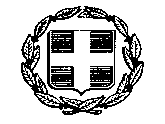 ΠΡΟΜΗΘΕΙΑ ΕΛΑΣΤΙΚΩΝ ΤΩΝ ΟΧΗΜΑΤΩΝ ΚΑΙ ΜΗΧΑΝΗΜΑΤΩΝ Δ. ΛΕΥΚΑΔΑΣΠΡΟΜΗΘΕΙΑ ΕΛΑΣΤΙΚΩΝ ΤΩΝ ΟΧΗΜΑΤΩΝ ΚΑΙ ΜΗΧΑΝΗΜΑΤΩΝ Δ. ΛΕΥΚΑΔΑΣΕΛΛΗΝΙΚΗ ΔΗΜΟΚΡΑΤΙΑΠΡΟΜΗΘΕΙΑ ΕΛΑΣΤΙΚΩΝ ΤΩΝ ΟΧΗΜΑΤΩΝ ΚΑΙ ΜΗΧΑΝΗΜΑΤΩΝ Δ. ΛΕΥΚΑΔΑΣΠΡΟΜΗΘΕΙΑ ΕΛΑΣΤΙΚΩΝ ΤΩΝ ΟΧΗΜΑΤΩΝ ΚΑΙ ΜΗΧΑΝΗΜΑΤΩΝ Δ. ΛΕΥΚΑΔΑΣΝΟΜΟΣ ΛΕΥΚΑΔΑΣΠροϋπ41.366,40 €( με  Φ.Π.Α. 24 %)ΔΗΜΟΣ ΛΕΥΚΑΔΑΣΠηγήΙΔΙΟΙ ΠΟΡΟΙΙΔΙΟΙ ΠΟΡΟΙδ/νση Τεχνικων ΥπηρεσίωνΧρήση2021-20222021-2022CPV34350000-534350000-5α/αΠρομήθειαΕίδοςΜονάδαςΠοσότηταΤιμήΜονάδας χωρίς Φ.Π.Α.ΔαπάνηΔαπάνηΥΠΗΡΕΣΙΑ ΚΑΘΑΡΙΟΤΗΤΑΣ – ΗΛΕΚΤΡΟΦΩΤΙΣΜΟΥΥΠΗΡΕΣΙΑ ΚΑΘΑΡΙΟΤΗΤΑΣ – ΗΛΕΚΤΡΟΦΩΤΙΣΜΟΥΥΠΗΡΕΣΙΑ ΚΑΘΑΡΙΟΤΗΤΑΣ – ΗΛΕΚΤΡΟΦΩΤΙΣΜΟΥΥΠΗΡΕΣΙΑ ΚΑΘΑΡΙΟΤΗΤΑΣ – ΗΛΕΚΤΡΟΦΩΤΙΣΜΟΥΥΠΗΡΕΣΙΑ ΚΑΘΑΡΙΟΤΗΤΑΣ – ΗΛΕΚΤΡΟΦΩΤΙΣΜΟΥΥΠΗΡΕΣΙΑ ΚΑΘΑΡΙΟΤΗΤΑΣ – ΗΛΕΚΤΡΟΦΩΤΙΣΜΟΥ1Οπίσθια ελαστικά  διαστάσεων 11R22,5Τεμαχ.4450,00 €1.800,00 €1.800,00 €2Εμπρόσθια ελαστικά  διαστάσεων 145/80R10Τεμαχ.270,00 €140,00 €140,00 €3Οπίσθια ελαστικά  διαστάσεων 165/65PΤεμαχ.270,00 €140,00 €140,00 €4Οπίσθια ελαστικά  διαστάσεων 285/70R19,5Τεμαχ.4400,00 €1.600,00 €1.600,00 €5Εμπρόσθια ελαστικά  διαστάσεων 305/70R19,5Τεμαχ.2440,00 €880,00 €880,00 €6Εμπρόσθια-Οπίσθια ελαστικά  διαστάσεων 315/80R22,5Τεμαχ.34490,00 €16.660,00 €16.660,00 €ΣΥΝΟΛΟ ΥΠΗΡΕΣΙΑΣ ΚΑΘΑΡΙΟΤΗΤΑΣ-ΗΛΕΚΤΡΟΦΩΤΙΣΜΟΥΣΥΝΟΛΟ ΥΠΗΡΕΣΙΑΣ ΚΑΘΑΡΙΟΤΗΤΑΣ-ΗΛΕΚΤΡΟΦΩΤΙΣΜΟΥΣΥΝΟΛΟ ΥΠΗΡΕΣΙΑΣ ΚΑΘΑΡΙΟΤΗΤΑΣ-ΗΛΕΚΤΡΟΦΩΤΙΣΜΟΥΣΥΝΟΛΟ ΥΠΗΡΕΣΙΑΣ ΚΑΘΑΡΙΟΤΗΤΑΣ-ΗΛΕΚΤΡΟΦΩΤΙΣΜΟΥΣΥΝΟΛΟ ΥΠΗΡΕΣΙΑΣ ΚΑΘΑΡΙΟΤΗΤΑΣ-ΗΛΕΚΤΡΟΦΩΤΙΣΜΟΥ21.220,00 €21.220,00 €ΥΠΗΡΕΣΙΑ ΥΔΡΕΥΣΗΣ –ΑΠΟΧΕΤΕΥΣΗΣΥΠΗΡΕΣΙΑ ΥΔΡΕΥΣΗΣ –ΑΠΟΧΕΤΕΥΣΗΣΥΠΗΡΕΣΙΑ ΥΔΡΕΥΣΗΣ –ΑΠΟΧΕΤΕΥΣΗΣΥΠΗΡΕΣΙΑ ΥΔΡΕΥΣΗΣ –ΑΠΟΧΕΤΕΥΣΗΣΥΠΗΡΕΣΙΑ ΥΔΡΕΥΣΗΣ –ΑΠΟΧΕΤΕΥΣΗΣΥΠΗΡΕΣΙΑ ΥΔΡΕΥΣΗΣ –ΑΠΟΧΕΤΕΥΣΗΣ7Εμπρόσθια-Οπίσθια ελαστικά  διαστάσεων 195/R14CΤεμαχ.6110,00 €660,00 €660,00 €ΣΥΝΟΛΟ ΥΠΗΡΕΣΙΑΣ ΥΔΡΕΥΣΗΣ-ΑΠΟΧΕΤΕΥΣΗΣ                                     ΣΥΝΟΛΟ ΥΠΗΡΕΣΙΑΣ ΥΔΡΕΥΣΗΣ-ΑΠΟΧΕΤΕΥΣΗΣ                                     ΣΥΝΟΛΟ ΥΠΗΡΕΣΙΑΣ ΥΔΡΕΥΣΗΣ-ΑΠΟΧΕΤΕΥΣΗΣ                                     ΣΥΝΟΛΟ ΥΠΗΡΕΣΙΑΣ ΥΔΡΕΥΣΗΣ-ΑΠΟΧΕΤΕΥΣΗΣ                                     ΣΥΝΟΛΟ ΥΠΗΡΕΣΙΑΣ ΥΔΡΕΥΣΗΣ-ΑΠΟΧΕΤΕΥΣΗΣ                                     660,00 €660,00 €ΤΕΧΝΙΚΗ ΥΠΗΡΕΣΙΑ ΤΕΧΝΙΚΗ ΥΠΗΡΕΣΙΑ ΤΕΧΝΙΚΗ ΥΠΗΡΕΣΙΑ ΤΕΧΝΙΚΗ ΥΠΗΡΕΣΙΑ ΤΕΧΝΙΚΗ ΥΠΗΡΕΣΙΑ ΤΕΧΝΙΚΗ ΥΠΗΡΕΣΙΑ 8Εμπρόσθια ελαστικά  διαστάσεων 12,5/80/18Τεμαχ.4450,00 €450,00 €1.800,00 €9Οπίσθια ελαστικά  διαστάσεων 18/4/26Τεμαχ.2800,00 €800,00 €1.600,00 €10Οπίσθια ελαστικά  διαστάσεων 12/22,5Τεμαχ.4490,00 €490,00 €1.960.00 €11Εμπρόσθια-Οπίσθια ελαστικά  διαστάσεων 315/80R22,5Τεμαχ.4490,00 €490,00 €1.960,00 €12Εμπρόσθια-Οπίσθια ελαστικά  διαστάσεων 2,5-17	Τεμαχ.250,00 €50,00 €100,00 €13Εμπρόσθια ελαστικά  διαστάσεων 90/80/14Τεμαχ.280,00 €80,00 €160,00 €14Οπίσθια ελαστικά  διαστάσεων 110/80/14Τεμαχ.2100,00 €100,00 €200,00 €ΣΥΝΟΛΟ ΤΕΧΝΙΚΗΣ ΥΠΗΡΕΣΙΑΣ ΣΥΝΟΛΟ ΤΕΧΝΙΚΗΣ ΥΠΗΡΕΣΙΑΣ ΣΥΝΟΛΟ ΤΕΧΝΙΚΗΣ ΥΠΗΡΕΣΙΑΣ ΣΥΝΟΛΟ ΤΕΧΝΙΚΗΣ ΥΠΗΡΕΣΙΑΣ ΣΥΝΟΛΟ ΤΕΧΝΙΚΗΣ ΥΠΗΡΕΣΙΑΣ ΣΥΝΟΛΟ ΤΕΧΝΙΚΗΣ ΥΠΗΡΕΣΙΑΣ 7.780,00 €ΥΠΗΡΕΣΙΑ ΠΡΑΣΙΝΟΥΥΠΗΡΕΣΙΑ ΠΡΑΣΙΝΟΥΥΠΗΡΕΣΙΑ ΠΡΑΣΙΝΟΥΥΠΗΡΕΣΙΑ ΠΡΑΣΙΝΟΥΥΠΗΡΕΣΙΑ ΠΡΑΣΙΝΟΥΥΠΗΡΕΣΙΑ ΠΡΑΣΙΝΟΥ15Οπίσθια ελαστικά  διαστάσεων 265/70R19,5Τεμαχ.4380,00 €380,00 €1.520,00 €ΣΥΝΟΛΟ ΥΠΗΡΕΣΙΑΣ ΠΡΑΣΙΝΟΥ                                     ΣΥΝΟΛΟ ΥΠΗΡΕΣΙΑΣ ΠΡΑΣΙΝΟΥ                                     ΣΥΝΟΛΟ ΥΠΗΡΕΣΙΑΣ ΠΡΑΣΙΝΟΥ                                     ΣΥΝΟΛΟ ΥΠΗΡΕΣΙΑΣ ΠΡΑΣΙΝΟΥ                                     ΣΥΝΟΛΟ ΥΠΗΡΕΣΙΑΣ ΠΡΑΣΙΝΟΥ                                     ΣΥΝΟΛΟ ΥΠΗΡΕΣΙΑΣ ΠΡΑΣΙΝΟΥ                                     1.520,00 €α/αΠρομήθειαΕίδοςΜονάδαςΠοσότηταΤιμήΜονάδας χωρίς Φ.Π.Α.ΔαπάνηΔαπάνηΥΠΗΡΕΣΙΑ ΠΡΟΝΟΙΑΣΥΠΗΡΕΣΙΑ ΠΡΟΝΟΙΑΣΥΠΗΡΕΣΙΑ ΠΡΟΝΟΙΑΣΥΠΗΡΕΣΙΑ ΠΡΟΝΟΙΑΣΥΠΗΡΕΣΙΑ ΠΡΟΝΟΙΑΣΥΠΗΡΕΣΙΑ ΠΡΟΝΟΙΑΣ16Εμπρόσθια-Οπίσθια ελαστικά  διαστάσεων 185/65R15Τεμαχ.8100,00 €100,00 €800,00 €ΣΥΝΟΛΟ ΥΠΗΡΕΣΙΑΣ ΠΡΟΝΟΙΑΣ ΣΥΝΟΛΟ ΥΠΗΡΕΣΙΑΣ ΠΡΟΝΟΙΑΣ ΣΥΝΟΛΟ ΥΠΗΡΕΣΙΑΣ ΠΡΟΝΟΙΑΣ ΣΥΝΟΛΟ ΥΠΗΡΕΣΙΑΣ ΠΡΟΝΟΙΑΣ ΣΥΝΟΛΟ ΥΠΗΡΕΣΙΑΣ ΠΡΟΝΟΙΑΣ ΣΥΝΟΛΟ ΥΠΗΡΕΣΙΑΣ ΠΡΟΝΟΙΑΣ 800,00 €ΛΟΙΠΕΣ  ΥΠΗΡΕΣΙΕΣΛΟΙΠΕΣ  ΥΠΗΡΕΣΙΕΣΛΟΙΠΕΣ  ΥΠΗΡΕΣΙΕΣΛΟΙΠΕΣ  ΥΠΗΡΕΣΙΕΣΛΟΙΠΕΣ  ΥΠΗΡΕΣΙΕΣΛΟΙΠΕΣ  ΥΠΗΡΕΣΙΕΣ17Εμπρόσθια-Οπίσθια ελαστικά  διαστάσεων 185/60R14Τεμαχ.290,00 €90,00 €180,00 €18Εμπρόσθια-Οπίσθια ελαστικά  διαστάσεων 205/75R16Τεμαχ.4180,00 €180,00 €720,00 €19Εμπρόσθια-Οπίσθια ελαστικά  διαστάσεων 205/80R16Τεμαχ.4120,00 €120,00 €480,00 €ΣΥΝΟΛΟ ΛΟΙΠΩΝ ΥΠΗΡΕΣΙΩΝΣΥΝΟΛΟ ΛΟΙΠΩΝ ΥΠΗΡΕΣΙΩΝΣΥΝΟΛΟ ΛΟΙΠΩΝ ΥΠΗΡΕΣΙΩΝΣΥΝΟΛΟ ΛΟΙΠΩΝ ΥΠΗΡΕΣΙΩΝΣΥΝΟΛΟ ΛΟΙΠΩΝ ΥΠΗΡΕΣΙΩΝΣΥΝΟΛΟ ΛΟΙΠΩΝ ΥΠΗΡΕΣΙΩΝ1.380,00 €ΓΕΝΙΚΟ ΣΥΝΟΛΟΓΕΝΙΚΟ ΣΥΝΟΛΟΓΕΝΙΚΟ ΣΥΝΟΛΟΓΕΝΙΚΟ ΣΥΝΟΛΟΓΕΝΙΚΟ ΣΥΝΟΛΟΓΕΝΙΚΟ ΣΥΝΟΛΟ33.360,00 €Φ.Π.Α.   24 %Φ.Π.Α.   24 %Φ.Π.Α.   24 %Φ.Π.Α.   24 %Φ.Π.Α.   24 %Φ.Π.Α.   24 %8.006,40 €ΠΡΟΫΠΟΛΟΓΙΣΜΟΣ  (με ΦΠΑ)ΠΡΟΫΠΟΛΟΓΙΣΜΟΣ  (με ΦΠΑ)ΠΡΟΫΠΟΛΟΓΙΣΜΟΣ  (με ΦΠΑ)ΠΡΟΫΠΟΛΟΓΙΣΜΟΣ  (με ΦΠΑ)ΠΡΟΫΠΟΛΟΓΙΣΜΟΣ  (με ΦΠΑ)ΠΡΟΫΠΟΛΟΓΙΣΜΟΣ  (με ΦΠΑ)41.366,40 €ΘΕΩΡΗΘΗΚΕΛΕΥΚΑΔΑ    19/07/2021Ο Δ/ΝΤΗΣ ΤΕΧΝΙΚΩΝ ΥΠΗΡΕΣΙΩΝΑΡΕΘΑΣ ΣΠΥΡΙΔΩΝΠΕ ΧΗΜ. ΜΗΧΑΝΙΚΟΣ                        ΣΥΝΤΑΧΘΗΚΕΛΕΥΚΑΔΑ   19/07/2021ΠΑΝΤΖΟΥ ΖΩΗΠΕ ΜΗΧ. ΠΑΡΑΓΩΓΗΣ & ΔΙΟΙΚΗΣΗΣ ΠΡΟΜΗΘΕΙΑ ΕΛΑΣΤΙΚΩΝ ΤΩΝ ΟΧΗΜΑΤΩΝ ΚΑΙ ΜΗΧΑΝΗΜΑΤΩΝ Δ. ΛΕΥΚΑΔΑΣΠΡΟΜΗΘΕΙΑ ΕΛΑΣΤΙΚΩΝ ΤΩΝ ΟΧΗΜΑΤΩΝ ΚΑΙ ΜΗΧΑΝΗΜΑΤΩΝ Δ. ΛΕΥΚΑΔΑΣΕΛΛΗΝΙΚΗ ΔΗΜΟΚΡΑΤΙΑΠΡΟΜΗΘΕΙΑ ΕΛΑΣΤΙΚΩΝ ΤΩΝ ΟΧΗΜΑΤΩΝ ΚΑΙ ΜΗΧΑΝΗΜΑΤΩΝ Δ. ΛΕΥΚΑΔΑΣΠΡΟΜΗΘΕΙΑ ΕΛΑΣΤΙΚΩΝ ΤΩΝ ΟΧΗΜΑΤΩΝ ΚΑΙ ΜΗΧΑΝΗΜΑΤΩΝ Δ. ΛΕΥΚΑΔΑΣΝΟΜΟΣ ΛΕΥΚΑΔΑΣΠροϋπ41.366,40 €( με  Φ.Π.Α. 24 %)ΔΗΜΟΣ ΛΕΥΚΑΔΑΣΠηγήΙΔΙΟΙ ΠΟΡΟΙΙΔΙΟΙ ΠΟΡΟΙδ/νση Τεχνικων ΥπηρεσίωνΧρήση2021-20222021-2022CPV34350000-534350000-5α/αΠρομήθειαΠοσότηταΕίδοςΜονάδαςΥΠΗΡΕΣΙΑ ΚΑΘΑΡΙΟΤΗΤΑΣ – ΗΛΕΚΤΡΟΦΩΤΙΣΜΟΥΥΠΗΡΕΣΙΑ ΚΑΘΑΡΙΟΤΗΤΑΣ – ΗΛΕΚΤΡΟΦΩΤΙΣΜΟΥΥΠΗΡΕΣΙΑ ΚΑΘΑΡΙΟΤΗΤΑΣ – ΗΛΕΚΤΡΟΦΩΤΙΣΜΟΥ1Οπίσθια ελαστικά  διαστάσεων 11R22,54Τεμαχ.2Εμπρόσθια ελαστικά  διαστάσεων 145/80R102Τεμαχ.3Οπίσθια ελαστικά  διαστάσεων 165/65P2Τεμαχ.4Οπίσθια ελαστικά  διαστάσεων 285/70R19,54Τεμαχ.5Εμπρόσθια ελαστικά  διαστάσεων 305/70R19,52Τεμαχ.6Εμπρόσθια-Οπίσθια ελαστικά  διαστάσεων 315/80R22,534Τεμαχ.ΥΠΗΡΕΣΙΑ ΥΔΡΕΥΣΗΣ –ΑΠΟΧΕΤΕΥΣΗΣΥΠΗΡΕΣΙΑ ΥΔΡΕΥΣΗΣ –ΑΠΟΧΕΤΕΥΣΗΣΥΠΗΡΕΣΙΑ ΥΔΡΕΥΣΗΣ –ΑΠΟΧΕΤΕΥΣΗΣ7Εμπρόσθια-Οπίσθια ελαστικά  διαστάσεων 195/R14C6Τεμαχ.ΤΕΧΝΙΚΗ ΥΠΗΡΕΣΙΑ ΤΕΧΝΙΚΗ ΥΠΗΡΕΣΙΑ ΤΕΧΝΙΚΗ ΥΠΗΡΕΣΙΑ 8Εμπρόσθια ελαστικά  διαστάσεων 12,5/80/184Τεμαχ.9Οπίσθια ελαστικά  διαστάσεων 18/4/262Τεμαχ.10Οπίσθια ελαστικά  διαστάσεων 12/22,54Τεμαχ.11Εμπρόσθια-Οπίσθια ελαστικά  διαστάσεων 315/80R22,54Τεμαχ.12Εμπρόσθια-Οπίσθια ελαστικά  διαστάσεων 2,5-17	2Τεμαχ.13Εμπρόσθια ελαστικά  διαστάσεων 90/80/142Τεμαχ.14Οπίσθια ελαστικά  διαστάσεων 110/80/142Τεμαχ.ΥΠΗΡΕΣΙΑ ΠΡΑΣΙΝΟΥΥΠΗΡΕΣΙΑ ΠΡΑΣΙΝΟΥΥΠΗΡΕΣΙΑ ΠΡΑΣΙΝΟΥ15Οπίσθια ελαστικά  διαστάσεων 265/70R19,54Τεμαχ.ΥΠΗΡΕΣΙΑ ΠΡΟΝΟΙΑΣΥΠΗΡΕΣΙΑ ΠΡΟΝΟΙΑΣΥΠΗΡΕΣΙΑ ΠΡΟΝΟΙΑΣ16Εμπρόσθια-Οπίσθια ελαστικά  διαστάσεων 185/65R158Τεμαχ.ΛΟΙΠΕΣ ΥΠΗΡΕΣΙΕΣΛΟΙΠΕΣ ΥΠΗΡΕΣΙΕΣΛΟΙΠΕΣ ΥΠΗΡΕΣΙΕΣ17Εμπρόσθια-Οπίσθια ελαστικά  διαστάσεων 185/60R142Τεμαχ.18Εμπρόσθια-Οπίσθια ελαστικά  διαστάσεων 205/75R164Τεμαχ.19Εμπρόσθια-Οπίσθια ελαστικά  διαστάσεων 205/80R164Τεμαχ.ΘΕΩΡΗΘΗΚΕΛΕΥΚΑΔΑ    19/07/2021Ο Δ/ΝΤΗΣ ΤΕΧΝΙΚΩΝ ΥΠΗΡΕΣΙΩΝΑΡΕΘΑΣ ΣΠΥΡΙΔΩΝΠΕ ΧΗΜ. ΜΗΧΑΝΙΚΟΣ                        ΣΥΝΤΑΧΘΗΚΕΛΕΥΚΑΔΑ   19/07/2021ΠΑΝΤΖΟΥ ΖΩΗΠΕ ΜΗΧ. ΠΑΡΑΓΩΓΗΣ & ΔΙΟΙΚΗΣΗΣ ΠΡΟΜΗΘΕΙΑ ΕΛΑΣΤΙΚΩΝ ΤΩΝ ΟΧΗΜΑΤΩΝ ΚΑΙ ΜΗΧΑΝΗΜΑΤΩΝ Δ. ΛΕΥΚΑΔΑΣΠΡΟΜΗΘΕΙΑ ΕΛΑΣΤΙΚΩΝ ΤΩΝ ΟΧΗΜΑΤΩΝ ΚΑΙ ΜΗΧΑΝΗΜΑΤΩΝ Δ. ΛΕΥΚΑΔΑΣΕΛΛΗΝΙΚΗ ΔΗΜΟΚΡΑΤΙΑΠΡΟΜΗΘΕΙΑ ΕΛΑΣΤΙΚΩΝ ΤΩΝ ΟΧΗΜΑΤΩΝ ΚΑΙ ΜΗΧΑΝΗΜΑΤΩΝ Δ. ΛΕΥΚΑΔΑΣΠΡΟΜΗΘΕΙΑ ΕΛΑΣΤΙΚΩΝ ΤΩΝ ΟΧΗΜΑΤΩΝ ΚΑΙ ΜΗΧΑΝΗΜΑΤΩΝ Δ. ΛΕΥΚΑΔΑΣΝΟΜΟΣ ΛΕΥΚΑΔΑΣΠροϋπ41.366,40 €( με  Φ.Π.Α. 24 %)ΔΗΜΟΣ ΛΕΥΚΑΔΑΣΠηγήΙΔΙΟΙ ΠΟΡΟΙΙΔΙΟΙ ΠΟΡΟΙδ/νση Τεχνικων ΥπηρεσίωνΧρήση2021-20222021-2022CPV34350000-534350000-5ΘΕΩΡΗΘΗΚΕΛΕΥΚΑΔΑ   19/07/2021Ο Δ/ΝΤΗΣ ΤΕΧΝΙΚΩΝ ΥΠΗΡΕΣΙΩΝΑΡΕΘΑΣ ΣΠΥΡΙΔΩΝΠΕ ΧΗΜ. ΜΗΧΑΝΙΚΟΣΣΥΝΤΑΧΘΗΚΕΛΕΥΚΑΔΑ   19/07/2021ΠΑΝΤΖΟΥ ΖΩΗΠΕ ΜΗΧ. ΠΑΡΑΓΩΓΗΣ & ΔΙΟΙΚΗΣΗΣ ΠΡΟΜΗΘΕΙΑ ΕΛΑΣΤΙΚΩΝ ΤΩΝ ΟΧΗΜΑΤΩΝ ΚΑΙ ΜΗΧΑΝΗΜΑΤΩΝ Δ. ΛΕΥΚΑΔΑΣΠΡΟΜΗΘΕΙΑ ΕΛΑΣΤΙΚΩΝ ΤΩΝ ΟΧΗΜΑΤΩΝ ΚΑΙ ΜΗΧΑΝΗΜΑΤΩΝ Δ. ΛΕΥΚΑΔΑΣΕΛΛΗΝΙΚΗ ΔΗΜΟΚΡΑΤΙΑΠΡΟΜΗΘΕΙΑ ΕΛΑΣΤΙΚΩΝ ΤΩΝ ΟΧΗΜΑΤΩΝ ΚΑΙ ΜΗΧΑΝΗΜΑΤΩΝ Δ. ΛΕΥΚΑΔΑΣΠΡΟΜΗΘΕΙΑ ΕΛΑΣΤΙΚΩΝ ΤΩΝ ΟΧΗΜΑΤΩΝ ΚΑΙ ΜΗΧΑΝΗΜΑΤΩΝ Δ. ΛΕΥΚΑΔΑΣΝΟΜΟΣ ΛΕΥΚΑΔΑΣΠροϋπ41.366,40 €( με  Φ.Π.Α. 24 %)ΔΗΜΟΣ ΛΕΥΚΑΔΑΣΠηγήΙΔΙΟΙ ΠΟΡΟΙΙΔΙΟΙ ΠΟΡΟΙδ/νση Τεχνικων ΥπηρεσίωνΧρήση2021-20222021-2022CPV34350000-534350000-5ΘΕΩΡΗΘΗΚΕΛΕΥΚΑΔΑ  19/07/2021Ο Δ/ΝΤΗΣ ΤΕΧΝΙΚΩΝ ΥΠΗΡΕΣΙΩΝΑΡΕΘΑΣ ΣΠΥΡΙΔΩΝΠΕ ΧΗΜ. ΜΗΧΑΝΙΚΟΣΣΥΝΤΑΧΘΗΚΕΛΕΥΚΑΔΑ  19/07/2021ΠΑΝΤΖΟΥ ΖΩΗΠΕ ΜΗΧ. ΠΑΡΑΓΩΓΗΣ & ΔΙΟΙΚΗΣΗΣ ΟΙΚΟΝΟΜΙΚΗ ΠΡΟΣΦΟΡΑ ΓΙΑ ΠΡΟΜΗΘΕΙΑ ΕΛΑΣΤΙΚΩΝ ΤΩΝ ΟΧΗΜΑΤΩΝ ΚΑΙ ΜΗΧΑΝΗΜΑΤΩΝ ΤΟΥ ΔΗΜΟΥ ΛΕΥΚΑΔΑΣΣΤΟΙΧΕΙΑ ΠΡΟΣΦΕΡΟΝΤΟΣ : Έδρα ………………………………………………………………Οδός ………………………………………. Αριθμός ……………….Τηλέφωνο ………………………………………………………………Fax : ………………………………………………………………e-mail: …………………………………………………………..ΑΝΑΘΕΤΟΥΣΑ ΑΡΧΗ: ΔΗΜΟΣ ΛΕΥΚΑΔΑΣΑΡΙΘΜΟΣ ΔΙΑΚΗΡΥΞΗΣ:……………../…………………………ΔΙΑΚΗΡΥΞΗ ΣΥΝΟΠΤΙΚΟΥ ΔΙΑΓΩΝΙΣΜΟΥ : ΓΙΑ ΠΡΟΜΗΘΕΙΑ ΕΛΑΣΤΙΚΩΝ ΤΩΝ ΟΧΗΜΑΤΩΝ ΚΑΙ ΜΗΧΑΝΗΜΑΤΩΝ ΤΟΥ ΔΗΜΟΥ ΛΕΥΚΑΔΑΣα/αΠρομήθειαΕίδοςΜονάδαςΠοσότηταΤιμή μανάδαςσε €Μονάδας χωρίς Φ.Π.Α.Δαπάνη σε €Δαπάνη σε €ΥΠΗΡΕΣΙΑ ΚΑΘΑΡΙΟΤΗΤΑΣ – ΗΛΕΚΤΡΟΦΩΤΙΣΜΟΥΥΠΗΡΕΣΙΑ ΚΑΘΑΡΙΟΤΗΤΑΣ – ΗΛΕΚΤΡΟΦΩΤΙΣΜΟΥΥΠΗΡΕΣΙΑ ΚΑΘΑΡΙΟΤΗΤΑΣ – ΗΛΕΚΤΡΟΦΩΤΙΣΜΟΥΥΠΗΡΕΣΙΑ ΚΑΘΑΡΙΟΤΗΤΑΣ – ΗΛΕΚΤΡΟΦΩΤΙΣΜΟΥΥΠΗΡΕΣΙΑ ΚΑΘΑΡΙΟΤΗΤΑΣ – ΗΛΕΚΤΡΟΦΩΤΙΣΜΟΥΥΠΗΡΕΣΙΑ ΚΑΘΑΡΙΟΤΗΤΑΣ – ΗΛΕΚΤΡΟΦΩΤΙΣΜΟΥ1Οπίσθια ελαστικά  διαστάσεων 11R22,5Τεμαχ.42Εμπρόσθια ελαστικά  διαστάσεων 145/80R10Τεμαχ.23Οπίσθια ελαστικά  διαστάσεων 165/65PΤεμαχ.24Οπίσθια ελαστικά  διαστάσεων 285/70R19,5Τεμαχ.45Εμπρόσθια ελαστικά  διαστάσεων 305/70R19,5Τεμαχ.26Εμπρόσθια-Οπίσθια ελαστικά  διαστάσεων 315/80R22,5Τεμαχ.34ΣΥΝΟΛΟ ΥΠΗΡΕΣΙΑΣ ΚΑΘΑΡΙΟΤΗΤΑΣ-ΗΛΕΚΤΡΟΦΩΤΙΣΜΟΥΣΥΝΟΛΟ ΥΠΗΡΕΣΙΑΣ ΚΑΘΑΡΙΟΤΗΤΑΣ-ΗΛΕΚΤΡΟΦΩΤΙΣΜΟΥΣΥΝΟΛΟ ΥΠΗΡΕΣΙΑΣ ΚΑΘΑΡΙΟΤΗΤΑΣ-ΗΛΕΚΤΡΟΦΩΤΙΣΜΟΥΣΥΝΟΛΟ ΥΠΗΡΕΣΙΑΣ ΚΑΘΑΡΙΟΤΗΤΑΣ-ΗΛΕΚΤΡΟΦΩΤΙΣΜΟΥΣΥΝΟΛΟ ΥΠΗΡΕΣΙΑΣ ΚΑΘΑΡΙΟΤΗΤΑΣ-ΗΛΕΚΤΡΟΦΩΤΙΣΜΟΥΥΠΗΡΕΣΙΑ ΥΔΡΕΥΣΗΣ –ΑΠΟΧΕΤΕΥΣΗΣΥΠΗΡΕΣΙΑ ΥΔΡΕΥΣΗΣ –ΑΠΟΧΕΤΕΥΣΗΣΥΠΗΡΕΣΙΑ ΥΔΡΕΥΣΗΣ –ΑΠΟΧΕΤΕΥΣΗΣΥΠΗΡΕΣΙΑ ΥΔΡΕΥΣΗΣ –ΑΠΟΧΕΤΕΥΣΗΣΥΠΗΡΕΣΙΑ ΥΔΡΕΥΣΗΣ –ΑΠΟΧΕΤΕΥΣΗΣΥΠΗΡΕΣΙΑ ΥΔΡΕΥΣΗΣ –ΑΠΟΧΕΤΕΥΣΗΣ7Εμπρόσθια-Οπίσθια ελαστικά  διαστάσεων 195/R14CΤεμαχ.6ΣΥΝΟΛΟ ΥΠΗΡΕΣΙΑΣ ΥΔΡΕΥΣΗΣ-ΑΠΟΧΕΤΕΥΣΗΣ                                     ΣΥΝΟΛΟ ΥΠΗΡΕΣΙΑΣ ΥΔΡΕΥΣΗΣ-ΑΠΟΧΕΤΕΥΣΗΣ                                     ΣΥΝΟΛΟ ΥΠΗΡΕΣΙΑΣ ΥΔΡΕΥΣΗΣ-ΑΠΟΧΕΤΕΥΣΗΣ                                     ΣΥΝΟΛΟ ΥΠΗΡΕΣΙΑΣ ΥΔΡΕΥΣΗΣ-ΑΠΟΧΕΤΕΥΣΗΣ                                     ΣΥΝΟΛΟ ΥΠΗΡΕΣΙΑΣ ΥΔΡΕΥΣΗΣ-ΑΠΟΧΕΤΕΥΣΗΣ                                     ΤΕΧΝΙΚΗ ΥΠΗΡΕΣΙΑ ΤΕΧΝΙΚΗ ΥΠΗΡΕΣΙΑ ΤΕΧΝΙΚΗ ΥΠΗΡΕΣΙΑ ΤΕΧΝΙΚΗ ΥΠΗΡΕΣΙΑ ΤΕΧΝΙΚΗ ΥΠΗΡΕΣΙΑ ΤΕΧΝΙΚΗ ΥΠΗΡΕΣΙΑ 8Εμπρόσθια ελαστικά  διαστάσεων 12,5/80/18Τεμαχ.49Οπίσθια ελαστικά  διαστάσεων 18/4/26Τεμαχ.210Οπίσθια ελαστικά  διαστάσεων 12/22,5Τεμαχ.411Εμπρόσθια-Οπίσθια ελαστικά  διαστάσεων 315/80R22,5Τεμαχ.412Εμπρόσθια-Οπίσθια ελαστικά  διαστάσεων 2,5-17	Τεμαχ.213Εμπρόσθια ελαστικά  διαστάσεων 90/80/14Τεμαχ.214Οπίσθια ελαστικά  διαστάσεων 110/80/14Τεμαχ.2ΣΥΝΟΛΟ ΤΕΧΝΙΚΗΣ ΥΠΗΡΕΣΙΑΣ ΣΥΝΟΛΟ ΤΕΧΝΙΚΗΣ ΥΠΗΡΕΣΙΑΣ ΣΥΝΟΛΟ ΤΕΧΝΙΚΗΣ ΥΠΗΡΕΣΙΑΣ ΣΥΝΟΛΟ ΤΕΧΝΙΚΗΣ ΥΠΗΡΕΣΙΑΣ ΣΥΝΟΛΟ ΤΕΧΝΙΚΗΣ ΥΠΗΡΕΣΙΑΣ ΣΥΝΟΛΟ ΤΕΧΝΙΚΗΣ ΥΠΗΡΕΣΙΑΣ ΥΠΗΡΕΣΙΑ ΠΡΑΣΙΝΟΥΥΠΗΡΕΣΙΑ ΠΡΑΣΙΝΟΥΥΠΗΡΕΣΙΑ ΠΡΑΣΙΝΟΥΥΠΗΡΕΣΙΑ ΠΡΑΣΙΝΟΥΥΠΗΡΕΣΙΑ ΠΡΑΣΙΝΟΥΥΠΗΡΕΣΙΑ ΠΡΑΣΙΝΟΥ15Οπίσθια ελαστικά  διαστάσεων 265/70R19,5Τεμαχ.4ΣΥΝΟΛΟ ΥΠΗΡΕΣΙΑΣ ΠΡΑΣΙΝΟΥ                                     ΣΥΝΟΛΟ ΥΠΗΡΕΣΙΑΣ ΠΡΑΣΙΝΟΥ                                     ΣΥΝΟΛΟ ΥΠΗΡΕΣΙΑΣ ΠΡΑΣΙΝΟΥ                                     ΣΥΝΟΛΟ ΥΠΗΡΕΣΙΑΣ ΠΡΑΣΙΝΟΥ                                     ΣΥΝΟΛΟ ΥΠΗΡΕΣΙΑΣ ΠΡΑΣΙΝΟΥ                                     ΣΥΝΟΛΟ ΥΠΗΡΕΣΙΑΣ ΠΡΑΣΙΝΟΥ                                     α/αΠρομήθειαΠρομήθειαΕίδοςΜονάδαςΠοσότηταΤιμή μονάδας σε €Μονάδας χωρίς Φ.Π.Α.Δαπάνη σε €Δαπάνη σε €ΥΠΗΡΕΣΙΑ ΠΡΟΝΟΙΑΣΥΠΗΡΕΣΙΑ ΠΡΟΝΟΙΑΣΥΠΗΡΕΣΙΑ ΠΡΟΝΟΙΑΣΥΠΗΡΕΣΙΑ ΠΡΟΝΟΙΑΣΥΠΗΡΕΣΙΑ ΠΡΟΝΟΙΑΣΥΠΗΡΕΣΙΑ ΠΡΟΝΟΙΑΣΥΠΗΡΕΣΙΑ ΠΡΟΝΟΙΑΣ16Εμπρόσθια-Οπίσθια ελαστικά  διαστάσεων 185/65R15Εμπρόσθια-Οπίσθια ελαστικά  διαστάσεων 185/65R15Τεμαχ.8ΣΥΝΟΛΟ ΥΠΗΡΕΣΙΑΣ ΠΡΟΝΟΙΑΣ ΣΥΝΟΛΟ ΥΠΗΡΕΣΙΑΣ ΠΡΟΝΟΙΑΣ ΣΥΝΟΛΟ ΥΠΗΡΕΣΙΑΣ ΠΡΟΝΟΙΑΣ ΣΥΝΟΛΟ ΥΠΗΡΕΣΙΑΣ ΠΡΟΝΟΙΑΣ ΣΥΝΟΛΟ ΥΠΗΡΕΣΙΑΣ ΠΡΟΝΟΙΑΣ ΣΥΝΟΛΟ ΥΠΗΡΕΣΙΑΣ ΠΡΟΝΟΙΑΣ ΣΥΝΟΛΟ ΥΠΗΡΕΣΙΑΣ ΠΡΟΝΟΙΑΣ ΛΟΙΠΕΣ  ΥΠΗΡΕΣΙΕΣΛΟΙΠΕΣ  ΥΠΗΡΕΣΙΕΣΛΟΙΠΕΣ  ΥΠΗΡΕΣΙΕΣΛΟΙΠΕΣ  ΥΠΗΡΕΣΙΕΣΛΟΙΠΕΣ  ΥΠΗΡΕΣΙΕΣΛΟΙΠΕΣ  ΥΠΗΡΕΣΙΕΣΛΟΙΠΕΣ  ΥΠΗΡΕΣΙΕΣ17Εμπρόσθια-Οπίσθια ελαστικά  διαστάσεων 185/60R14Εμπρόσθια-Οπίσθια ελαστικά  διαστάσεων 185/60R14Τεμαχ.218Εμπρόσθια-Οπίσθια ελαστικά  διαστάσεων 205/75R16Εμπρόσθια-Οπίσθια ελαστικά  διαστάσεων 205/75R16Τεμαχ.419Εμπρόσθια-Οπίσθια ελαστικά  διαστάσεων 205/80R16Εμπρόσθια-Οπίσθια ελαστικά  διαστάσεων 205/80R16Τεμαχ.4ΣΥΝΟΛΟ ΛΟΙΠΩΝ ΥΠΗΡΕΣΙΩΝΣΥΝΟΛΟ ΛΟΙΠΩΝ ΥΠΗΡΕΣΙΩΝΣΥΝΟΛΟ ΛΟΙΠΩΝ ΥΠΗΡΕΣΙΩΝΣΥΝΟΛΟ ΛΟΙΠΩΝ ΥΠΗΡΕΣΙΩΝΣΥΝΟΛΟ ΛΟΙΠΩΝ ΥΠΗΡΕΣΙΩΝΣΥΝΟΛΟ ΛΟΙΠΩΝ ΥΠΗΡΕΣΙΩΝΣΥΝΟΛΟ ΛΟΙΠΩΝ ΥΠΗΡΕΣΙΩΝΓΕΝΙΚΟ ΣΥΝΟΛΟΓΕΝΙΚΟ ΣΥΝΟΛΟΓΕΝΙΚΟ ΣΥΝΟΛΟΓΕΝΙΚΟ ΣΥΝΟΛΟΓΕΝΙΚΟ ΣΥΝΟΛΟΓΕΝΙΚΟ ΣΥΝΟΛΟΓΕΝΙΚΟ ΣΥΝΟΛΟΦ.Π.Α.   24 %Φ.Π.Α.   24 %Φ.Π.Α.   24 %Φ.Π.Α.   24 %Φ.Π.Α.   24 %Φ.Π.Α.   24 %Φ.Π.Α.   24 %ΣΥΝΟΛΙΚΗ ΤΙΜΗ ΜΕ Φ.Π.Α. (αριθμητικά)ΣΥΝΟΛΙΚΗ ΤΙΜΗ ΜΕ Φ.Π.Α. (αριθμητικά)ΣΥΝΟΛΙΚΗ ΤΙΜΗ ΜΕ Φ.Π.Α. (αριθμητικά)ΣΥΝΟΛΙΚΗ ΤΙΜΗ ΜΕ Φ.Π.Α. (αριθμητικά)ΣΥΝΟΛΙΚΗ ΤΙΜΗ ΜΕ Φ.Π.Α. (αριθμητικά)ΣΥΝΟΛΙΚΗ ΤΙΜΗ ΜΕ Φ.Π.Α. (αριθμητικά)ΣΥΝΟΛΙΚΗ ΤΙΜΗ ΜΕ Φ.Π.Α. (αριθμητικά)ΣΥΝΟΛΙΚΗ ΤΙΜΗ ΜΕ Φ.Π.Α. (ολογράφως)ΣΥΝΟΛΙΚΗ ΤΙΜΗ ΜΕ Φ.Π.Α. (ολογράφως)